___________________________________________________________ОФИЦИАЛЬНЫЙ БЮЛЛЕТЕНЬОРГАНОВ МЕСТНОГО САМОУПРАВЛЕНИЯСЕЛЬСКОГО ПОСЕЛЕНИЯ ХУЛИМСУНТЕжемесячное печатное издание для опубликования (обнародования) муниципальных правовых актов, иной официальной информации органов местного самоуправления сельского поселения Хулимсунт___________________________________________________________№  26 (132)                                                                                                        04 сентября 2023 года  АДМИНИСТРАЦИЯ СЕЛЬСКОГО ПОСЕЛЕНИЯ ХУЛИМСУНТБерезовский районХАНТЫ-МАНСИЙСКИЙ АВТОНОМНЫЙ ОКРУГ-ЮГРАПОСТАНОВЛЕНИЕот 21.07.2023                                                                                                            № 93д. ХулимсунтО внесении изменений в Постановление Администрации сельского поселенияХулимсунт № 13 от 31.01.2023 «Об утверждении муниципальной программы «Защита населения и территорий от чрезвычайных ситуаций, обеспечение пожарной безопасности на территориимуниципального образования сельское поселение Хулимсунт»В целях реализации Указа Президента Российской Федерации от 07 мая 2018 года № 204 «О национальных целях и стратегических задачах развития Российской Федерации на период до 2024 года», в соответствии с Бюджетным кодексом Российской Феде-рации, Федеральным законом от 28.06.2014 № 172-ФЗ «О стратегическом планировании в Российской Федерации», в соответствии с Федеральным законом от 06 октября 2003 года № 131-ФЗ «Об общих принципах организации местного самоуправления в Российской Федерации», постановлением администрации сельского поселения Хулимсунт от 30.12.2020   года   № 90 «О модельной муниципальной программе сельского поселения Хулимсунт, порядке принятия решения о разработке муниципальных программ сельского поселения Хулимсунт, их формирования, утверждения и реализации, порядке проведения оценки эффективности реализации муниципальных программ сельского поселения Хулимсунт». 1. Внести в Постановления Администрации сельского поселения Хулимсунт № 13 от 31.01.2023 года «Защита населения и территорий от чрезвычайных ситуаций, обеспечение пожарной безопасности на территории муниципального образования сельское поселение Хулимсунт» следующие изменения:В Приложение к 1 постановлению «Паспорт муниципальной программы» изложить в новой редакции, согласно приложению 1 к настоящему постановлению.Таблицу 2 к постановлению изложить в новой редакции, согласно Приложению 2 к настоящему постановлению.2. Обнародовать настоящее постановление путем размещения в общественнодоступных местах и на официальном веб-сайте сельского поселения Хулимсунт.3. Настоящее постановление вступает в силу с момента подписания и обнародования.4. Контроль над исполнением настоящего постановления оставляю за собой.И.о. главы сельскогопоселения Хулимсунт                                                                    Т.К. ВолковаПриложение 1 к Постановлению Администрации сельского поселения Хулимсунтот 21.07.2023 г. № 93ПАСПОРТ МУНИЦИПАЛЬНОЙ ПРОГРАММЫ«Защита населения и территорий от чрезвычайных ситуаций, обеспечение пожарной безопасности на территории муниципального образования сельское поселение Хулимсунт»Таблица 2Перечень основных мероприятий программыАДМИНИСТРАЦИЯ СЕЛЬСКОГО ПОСЕЛЕНИЯ ХУЛИМСУНТБерезовский районХАНТЫ-МАНСИЙСКИЙ АВТОНОМНЫЙ ОКРУГ-ЮГРАПОСТАНОВЛЕНИЕот 21.07.2023                                                                                                                     № 94д. ХулимсунтО внесении изменений в ПостановлениеАдминистрации сельского поселенияХулимсунт № 51 от 30.03.2023Об утверждении муниципальной программы «Совершенствованиемуниципального управления в сельском поселении Хулимсунт» В целях реализации Указа Президента Российской Федерации от 07 мая 2018 года № 204 «О национальных целях и стратегических задачах развития Российской Федерации на период до 2024 года», в соответствии с Бюджетным кодексом Российской Феде-рации, Федеральным законом от 28.06.2014 № 172-ФЗ «О стратегическом планировании в Российской Федерации», в соответствии с Федеральным законом от 06 октября 2003 года № 131-ФЗ «Об общих принципах организации местного самоуправления в Российской Федерации», постановлением администрации сельского поселения Хулимсунт от 30.12.2020   года   № 90 «О модельной муниципальной программе сельского поселения Хулимсунт, порядке принятия решения о разработке муниципальных программ сельского поселения Хулимсунт, их формирования, утверждения и реализации, порядке проведения оценки эффективности реализации муниципальных программ сельского поселения Хулимсунт»: Внести в Постановление Администрации сельского поселения Хулимсунт № 51 от 30.03.2023 года «Совершенствование муниципального управления в сельском поселении Хулимсунт», следующие изменения:В Приложение 1 к постановлению «Паспорт муниципальной программы» изложить в новой редакции, согласно приложению 1 к настоящему постановлению.Таблицу 2 к постановлению изложить в новой редакции, согласно Приложению 2 к настоящему постановлению.2. Обнародовать настоящее постановление путем размещения в общественнодоступных местах и на официальном веб-сайте сельского поселения Хулимсунт.3. Настоящее постановление вступает в силу после его официального обнародования.4. Контроль над исполнением настоящего постановления оставляю за собой.И.о. главы сельскогопоселения Хулимсунт                                                                    Т.К. ВолковаПриложение 1 к постановлению администрации сельского поселения Хулимсунтот 21.07.2023 г. № 94ПАСПОРТ МУНИЦИПАЛЬНОЙ ПРОГРАММЫ«Совершенствование муниципального управления в сельском поселении Хулимсунт»Таблица 2Перечень основных мероприятий программыАДМИНИСТРАЦИЯ СЕЛЬСКОГО ПОСЕЛЕНИЯ ХУЛИМСУНТБерезовский районХАНТЫ-МАНСИЙСКИЙ АВТОНОМНЫЙ ОКРУГ-ЮГРАПОСТАНОВЛЕНИЕот 21.07.2023                                                                                                                   № 95д. ХулимсунтО внесении изменений в ПостановлениеАдминистрации сельского поселенияХулимсунт № 16 от 31.01.2023«Об утверждении муниципальной программы «Содействие занятости населения на территории сельскогопоселения Хулимсунт»В целях реализации Указа Президента Российской Федерации от 07 мая 2018 года № 204 «О национальных целях и стратегических задачах развития Российской Федерации на период до 2024 года», в соответствии с Бюджетным кодексом Российской Федерации, Федеральным законом от 28.06.2014 № 172-ФЗ «О стратегическом планировании в Российской Федерации», в соответствии с Федеральным законом от 06 октября 2003 года № 131-ФЗ «Об общих принципах организации местного самоуправления в Российской Федерации», постановлением администрации сельского поселения Хулимсунт от 30.12.2020   года   № 90 «О модельной муниципальной программе сельского поселения Хулимсунт, порядке принятия решения о разработке муниципальных программ сельского поселения Хулимсунт, их формирования, утверждения и реализации, порядке проведения оценки эффективности реализации муниципальных программ сельского поселения Хулимсунт»:  Внести в Постановления Администрации сельского поселения Хулимсунт № 16 от 31.01.2023 года «Содействие занятости населения на территории сельского поселения Хулимсунт», следующие изменения:В Приложение к 1 постановлению «Паспорт муниципальной программы» изложить в новой редакции, согласно приложению 1 к настоящему постановлению.Таблицу 2 к постановлению изложить в новой редакции, согласно Приложению 2 к настоящему постановлению.2. Обнародовать настоящее постановление путем размещения в общественнодоступных местах и на официальном веб-сайте сельского поселения Хулимсунт.3. Настоящее постановление вступает в силу после его официального обнародования.4. Контроль над исполнением настоящего постановления оставляю за собой.И.о. главы сельскогопоселения Хулимсунт                                                                           Т.К. ВолковаПриложение 1к постановлению администрации сельского поселения ХулимсунтАДМИНИСТРАЦИЯ СЕЛЬСКОГО ПОСЕЛЕНИЯ ХУЛИМСУНТБерезовский районХАНТЫ-МАНСИЙСКИЙ АВТОНОМНЫЙ ОКРУГ-ЮГРАПОСТАНОВЛЕНИЕот 25.07.2023г.                                                                                                                        № 96д. ХулимсунтО признании утратившего силумуниципального правовогоакта администрации сельскогопоселения Хулимсунт.В соответствии с Федеральным законом от 06 октября 2003 года № 131-ФЗ «Об общих принципах организации местного самоуправления в Российской Федерации» и в целях упорядочения нормативно-правовой документации, признать утратившими силу постановления администрации сельского поселения Хулимсунт:  1. Признать утратившим силу постановление администрации сельского поселения Хулимсунт:  - от 23.04.2007 № 2 «О системе оповещения гражданской обороны и информирования населения сельского поселения Хулимсунт об угрозе возникновения или возникновении чрезвычайной ситуации»;   2. Обнародовать настоящее постановление путем размещения в общественнодоступных местах и на официальном веб-сайте сельского поселения Хулимсунт.3. Настоящее постановление вступает в силу после его официального обнародования.4. Контроль над исполнением настоящего постановления оставляю за собой. И.о.Главы сельского поселения Хулимсунт                                                                Волкова Т.К.Таблица 2Перечень основных мероприятий программыАДМИНИСТРАЦИЯ СЕЛЬСКОГО ПОСЕЛЕНИЯ ХУЛИМСУНТБерезовский районХАНТЫ-МАНСИЙСКИЙ АВТОНОМНЫЙ ОКРУГ-ЮГРАПОСТАНОВЛЕНИЕот 01.08.2023г.                                                                                                                     № 97д. ХулимсунтО признании утративших силунекоторых муниципальных правовыхактов администрации сельскогопоселения ХулимсунтВ соответствии с Федеральным законом от 06 октября 2003 года № 131-ФЗ «Об общих принципах организации местного самоуправления в Российской Федерации» и в целях упорядочения нормативно-правовой документации, признать утратившими силу постановления администрации сельского поселения Хулимсунт:Признать утратившими силу постановления администрации сельского поселения Хулимсунт:№ 20 от 22.01.2019 года «О внесении изменений в постановление Администрации сельского поселения Хулимсунт от 18.10.2017 года № 84 «Об утверждении порядка замены жилых помещений инвалидам, семьям, имеющим детей - инвалидов, являющихся нанимателями жилых помещений по договорам социального найма муниципального жилищного фонда сельского поселения Хулимсунт».№ 30 от 15.06.2020 года «О внесении изменений в постановление Администрации сельского поселения Хулимсунт от 18.10.2017 года № 84 «Об утверждении порядка замены жилых помещений инвалидам, семьям, имеющим детей - инвалидов, являющихся нанимателями жилых помещений по договорам социального найма муниципального жилищного фонда сельского поселения Хулимсунт».2. Настоящее постановление вступает в силу после его официального обнародования.3. Контроль над исполнением настоящего постановления оставляю за собой. И.о. Главы сельского поселения Хулимсунт                                                                          Тургачева С.И.АДМИНИСТРАЦИЯ СЕЛЬСКОГО ПОСЕЛЕНИЯ ХУЛИМСУНТБерезовский районХАНТЫ-МАНСИЙСКИЙ АВТОНОМНЫЙ ОКРУГ - ЮГРАПОСТАНОВЛЕНИЕот 02.08.2023 г.                                                                                                                 № 98д. ХулимсунтНа основании Федерального закона от 27 июля 2010 года №190-ФЗ «О теплоснабжении», Федерального закона от 06.10.2003 № 131-ФЗ «Об общих принципах организации местного самоуправления в Российской Федерации», в соответствии с Постановлением Правительства РФ от 22 Февраля 2012 г. N 154 "О требованиях к схемам теплоснабжения, порядку их разработки и утверждения, Уставом сельского поселения Хулимсунт:Утвердить актуализацию схемы теплоснабжения сельского поселения Хулимсунт, согласно приложению.Актуализацию схемы теплоснабжения сельского поселения Хулимсунт в течение 15 календарных дней с даты ее утверждения разместить на официальном сайте Администрации сельского поселения Хулимсунт. Обнародовать настоящее постановление путем размещения в общественно доступных местах и на официальном веб-сайте сельского поселения Хулимсунт.И.о главы поселения 	          С.И. ТургачеваСХЕМА ТЕПЛОСНАБЖЕНИЯСЕЛЬСКОГО ПОСЕЛЕНИЯ ХУЛИМСУНТ БЕРЕЗОВСКОГО РАЙОНА ХАНТЫ-МАНСИЙСКОГО АВТОНОМНОГО ОКРУГА-ЮГРЫна период до 2038 г(АКТУАЛИЗАЦИЯ НА 2023 г)2023 годВведениеРазвитие систем теплоснабжения поселений в соответствии с требованиями Федерального закона №190-ФЗ «О теплоснабжении» необходимо для удовлетворения спроса на тепловую энергию и обеспечения надежного теплоснабжения наиболее экономичным способом, внедрения энергосберегающих технологий. Развитие систем теплоснабжения осуществляется на основании схем теплоснабжения. Актуализация на 2023 год схемы теплоснабжения сельского послеения Хулимсунт Березовского района Ханты-Мансийского Автономного округа-Югры на период до 2038 г. разработана в соответствии со следующими документами: Федеральным законом Российской Федерации от 27.07.2010 №190-ФЗ «О теплоснабжении»;Постановлением Правительства Российской Федерации № 154 от 22.02.2012 «О требованиях к схемам теплоснабжения, порядку их разработки и утверждения»;Постановлением Правительства Российской Федерации №5 от 10.01.2023 «О внесении изменений в требования к схемам теплоснабжения»;Приказ Министерства Энергетики Российской Федерации и Министерства Регионального развития Российской Федерации №565/667 от 29.12.2012 «Об утверждении методических рекомендаций по разработке схем теплоснабжения»;РД-10-ВЭП «Методические основы разработки схем теплоснабжения поселений и промышленных узлов Российской Федерации», введенные в действие с 22.05.2006.Техническое задание на разработку схемы теплоснабжения;Генеральный план сельского поселения Хулимсунт;проектная и исполнительная документация по источникам тепла, тепловым сетям (ТС), тепловым пунктам;эксплуатационная документация (расчетные температурные графики, гидравлические режимы, данные по присоединенным тепловым нагрузкам, их видам и т.п.);конструктивные данные по видам прокладки и типам применяемых теплоизоляционных конструкций, сроки эксплуатации тепловых сетей;данные технологического и коммерческого учета потребления топлива, отпуска и потребления тепловой энергии, теплоносителя, электроэнергии, измерений по приборам контроля режимов отпуска и потребления топлива, тепловой, электрической энергии и воды (расход, давление, температура);документы по хозяйственной и финансовой деятельности (действующие нормы и нормативы, тарифы и их составляющие, лимиты потребления, договоры на поставку топливно-энергетических ресурсов (ТЭР) и на пользование тепловой энергией, водой);данные потребления ТЭР на собственные нужды, по потерям ТЭР и т.д.);статистическая отчетность организации о выработке и отпуске тепловой энергии и использовании ТЭР в натуральном и стоимостном выражении;инвестиционные программы теплоснабжающих и теплосетевых организаций;Схема теплоснабжения сельского послеения Хулимсунт Березовского района Ханты-Мансийского Автономного округа-Югры до 2028 г от 2016 г.Схема теплоснабжения (актуализация на 2023 г) района разработана в целях удовлетворения спроса на тепловую энергию и теплоноситель, обеспечения надежного теплоснабжения наиболее экономичным способом при минимальном воздействии на окружающую среду, а также экономического стимулирования развития систем теплоснабжения и внедрения энергосберегающих технологий.  При разработке схемы теплоснабжения были соблюдены требования нормативно правовых актов Березовского района ХМАО-Югры на расчетный срок до 2038 года и с соблюдением следующих принципов: − обеспечение безопасности и надежности системы теплоснабжения потребителей в соответствии с требованиями технических регламентов; − обеспечение энергетической эффективности теплоснабжения и потребления тепловой энергии с учетом требований, установленных федеральными законами; − соблюдение баланса экономических интересов теплоснабжающих организаций и интересов потребителей; − минимизация затрат на теплоснабжение в расчете на каждого потребителя в долгосрочной перспективе; − обеспечение недискриминационных и стабильных условий осуществления предпринимательской деятельности в сфере теплоснабжения; − согласованность схем теплоснабжения с иными программами развития сетей инженерно-технического обеспечения; − обеспечение выбора температурного графика для системы теплоснабжения; − обеспечение требований качества теплоснабжения для всех потребителей независимо от их удаленности от источника тепла; − обеспечение требований качества горячего водоснабжения для всех потребителей независимо от удаленности и источников тепла.  Основными принципами организации отношений в сфере теплоснабжения являются: − обеспечение баланса экономических интересов потребителей и субъектов теплоснабжения за счет определения наиболее экономически и технически эффективного способа обеспечения потребителей тепловыми энергоресурсами; − обеспечение наиболее экономически эффективными способами качественного и надежного снабжения теплоэнергоресурсами потребителей, надлежащим образом исполняющих свои обязанности перед субъектами теплоснабжения; − установление ответственности субъектов теплоснабжения за надежное и качественное теплоснабжение потребителей; − обеспечение недискриминационных стабильных условий для осуществления предпринимательской деятельности в сфере теплоснабжения; − обеспечение безопасности системы теплоснабжения.    Используемые понятия в настоящей схеме означают следующее:   − «зона действия системы теплоснабжения» – территория поселения, или ее часть, границы которой устанавливаются по наиболее удаленным точкам подключения потребителей к тепловым сетям, входящим в систему теплоснабжения; − «зона действия источника тепловой энергии» – территория поселения, или ее часть, границы которой устанавливаются закрытыми секционирующими задвижками тепловой сети системы теплоснабжения; − «установленная мощность источника тепловой энергии» – сумма номинальных тепловых мощностей всего принятого по акту ввода в эксплуатацию оборудования, предназначенного для отпуска тепловой энергии потребителям на собственные и хозяйственные нужды; − «располагаемая мощность источника тепловой энергии» – величина, равная установленной мощности источника тепловой энергии за вычетом объемов мощности, не реализуемой по техническим причина, в том числе по причине снижения тепловой мощности оборудования в результате эксплуатации на продленном техническом ресурсе (снижение параметров пара перед турбиной, отсутствие рециркуляции в пиковых водогрейных котлоагрегатах и др.); − «мощность источника тепловой энергии нетто» – величина, равная располагаемой мощности источника тепловой энергии за вычетом тепловой нагрузки на собственные и хозяйственные нужды; − «теплосетевые объекты» – объекты, входящие в состав тепловой сети и обеспечивающие передачу тепловой энергии от источника тепловой энергии до теплопотребляющих установок потребителей тепловой энергии; − «элемент территориального деления» – территория поселения, или ее часть, установленная по границам административно-территориальных единиц; − «расчетный элемент территориального деления» – территория поселения, или ее часть, принятая для целей разработки схемы теплоснабжения в неизменяемых границах на весь срок действия схемы теплоснабжения.Сведения о территории, климатических и метеорологических условияхВ соответствии с пунктом 6 статьи 4 Закона Ханты-Мансийского автономного округа-Югры от 25.11.2004 №63-03 «О статусе и границах муниципальных образований Ханты-Мансийского автономного округа-Югры» в границах Березовского района образовано муниципальное образование сельское поселение Хулимсунт, с находящимися в его составе населенными пунктами - деревня Хулимсунт, село Няксимволь, деревни Усть-Манья, Нерохи.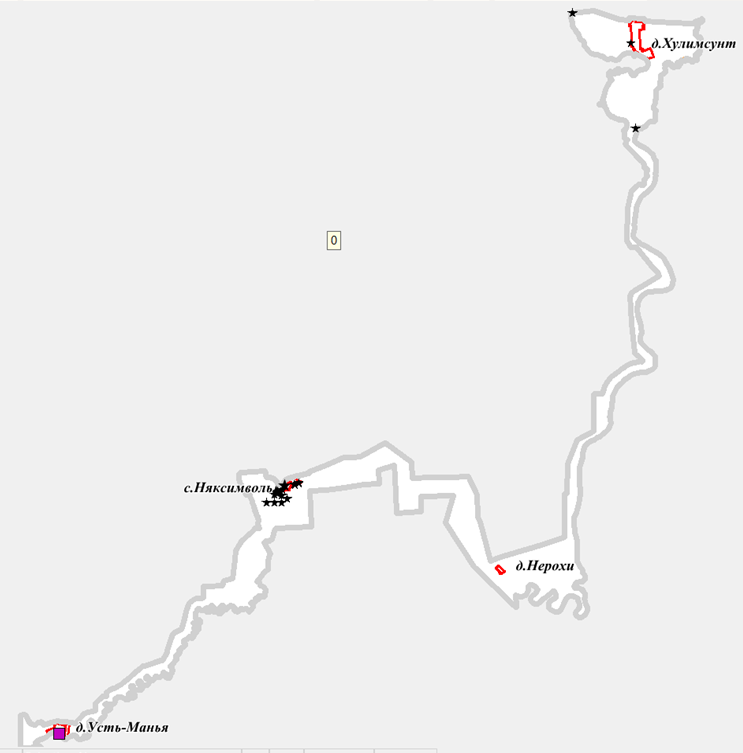 Рис. 1 – Схема расположения административных образований сельского поселения Хулимсунт.Представительный орган муниципального образования и иные органы местного самоуправления сельского поселения Хулимсунт расположены в деревне Хулимсунт.Сельское поселение Хулимсунт расположено на берегу протоки Пакинская. Площадь территории сельского поселения Хулимсунт составляет 470 км. кв. Основным отраслевым направлением в поселке Хулимсунт является газовая промышленность, осуществляемая филиалом Сосьвинского ЛПУ магистральных газопроводов ООО «Газпром трансгаз Югорск». Также на территории п. Хулимсунт действует автоколонна №8, являющаяся подразделением Югорского управления технологического транспорта и специальной техники, основным направлением которого является автотранспортное и технологическое обслуживание Сосьвинского ЛПУ МГ. Производственная сфера д. Няксимволь представлена территориями коммунально-складского назначения общей площадью порядка 6 га, где размещены газовый склад ОАО «Березовогаз», склады, цистерны, ангар, мастерские, гараж. Объектом промышленной деятельности является пилорама, расположенная на территории коммунально-складского назначения в северо-восточной части деревни.На территории д. Усть - Манья расположены недействующая дизельная электростанция и действующий спутниковый таксофон.Климат. Климат поселения континентальный. Характеризуется суровой, холодной и продолжительной зимой, жарким непродолжительным летом, резкими колебаниями температуры в течение года, месяца и даже суток. Расчетная температура наружного воздуха - 42С (согласно [10]). Устойчивый снежный покров устанавливается с 20 ноября, высота покрова равна 50-70 см, максимальная глубина промерзания почвы 191-233 см, господствующие ветра – юго-западного направления.В сельском поселении Хулимсунт расчетная температура наружного воздуха холодного периода года для проектирования отопления и вентиляции (температура воздуха наиболее холодной пятидневки обеспеченностью 0,92) составляет минус 42°С, продолжительность отопительного периода –256 суток.Жилая застройкаОбеспечение качественным жильем населения поселения является одной из важнейших социальных задач, стоящих перед муниципалитетом. Муниципальная жилищная политика – совокупность систематически принимаемых решений и мероприятий с целью удовлетворения потребностей населения в жилье.Изменение численности населения сельского поселения Хулимсунт по годам приведено в таблице 1.1. Динамика численности сельского поселения ХулимсунтТаблица 1.1Численность населения сельского поселения Хулимсунт на начало 2023 года составляла 2180 человек.Раздел 1 Показатели существующего и перспективного спроса на тепловую энергию (мощность), и теплоноситель в установленных границах территории Сельского поселения ХулимсунтСогласно Градостроительному кодексу, основным документом, определяющим территориальное развитие сельского поселения Хулимсунт, является его генеральный план.Данные базового уровня потребления тепла на цели теплоснабженияБазовые тепловые нагрузки сельского поселения Хулимсунт предствлены в таблице 1.2.Таблица 1.2Суммарная максимальночасовая тепловая нагрузка потребителей, подключенных к системе теплоснабжения котельной на 01.01.2023 года, составляет 27,58 Гкал/ч. Наибольшая тепловая нагрузка подключенных потребителей нагрузка жилого фонда.1.1 Величины существующей отапливаемой площади строительных фондов и приросты отапливаемой площади строительных фондов по расчетным элементам территориального деления с разделением объектов строительства на многоквартирные дома, индивидуальные жилые дома, общественные здания и производственные здания промышленных предприятий по этапам - на каждый год первого 5-летнего периода и на последующие 5-летние периоды (далее - этапы)Согласно Постановлению Правительства РФ от 22.02.2012 года №154 «О требованиях к схемам теплоснабжения, порядку их разработки и утверждения», прогнозируемые приросты на каждом этапе площади строительных фондов должны быть сгруппированы по расчетным элементам территориального деления и по зонам действия источников тепловой энергии. Для разработки прогноза спроса на тепловую мощность в Березовском районе на период с 2023 – 2038 г.г. была использована информация об объемах планируемого строительства на основании разработанного генерального плана.Прогноз выполнен по жилым и планировочным районам с привязкой к существующему источнику тепловой энергии. Количественное развитие промышленных предприятий и увеличение тепловой нагрузки действующих предприятий на территории Сельского поселения Хулимсунт в рассматриваемой перспективе не планируется. Характеристика существующих и перспективных строительных фондов на территории сельского поселения Хулимсунт представлена в таблице 1.3. Таблица 1.31.2 Существующие и перспективные объемы потребления тепловой энергии (мощности) и теплоносителя с разделением по видам теплопотребления в каждом расчетном элементе территориального деления на каждом этапеОбъемы выработки тепловой энергии (мощности) с разделением по видам потребления по каждой котельной за 2022 г. представлены в таблице 1.4.Таблица 1.4Структура тепловой нагрузки потребителей по расчетным элементам территориального деления сельского поселения Хулимсунт на перспективу приведена в таблице 1.5.Таблица 1.5Увеличения тепловых нагрузок в течение 2023-2038 гг. не ожидается, ввиду того, что не предусмотрено изменение схемы теплоснабжения.1.3 Существующие и перспективные объемы потребления тепловой энергии (мощности) и теплоносителя объектами, расположенными в производственных зонах, на каждом этапе В соответствии с предоставленными исходными материалами прирост объемов потребления тепловой энергии не планируется объектами, расположенными в производственных зонах, а также перепрофилирование производственной зоны в жилую застройку.1.4 Существующие и перспективные величины средневзвешенной плотности тепловой нагрузки в каждом расчетном элементе территориального деления, зоне действия каждого источника тепловой энергии, каждой системе теплоснабжения и по муниципальному образованиюПонятие средневзвешенной плотности тепловой нагрузки введено постановлением Правительства Российской Федерации от 16.03.2019 года № 276. Средневзвешенная плотность тепловой нагрузки определяется как отношение тепловой нагрузки потребителей тепловой энергии к площади территории, на которой располагаются объекты потребления тепловой энергии, указанных потребителей.Величины существующей и перспективной средневзвешенной плотности тепловой нагрузки в зоне действия теплоисточников на территории поселения представлены в таблице ниже.Таблица 1.6 Существующие и перспективные величины средневзвешенной плотности тепловой нагрузкиРаздел 2 Существующие и перспективные балансы тепловой мощности источников тепловой энергии и тепловой нагрузки потребителейБалансы установленной и располагаемой тепловой мощности по состоянию представлены в таблице 2.1.Балансы установленной и располагаемой тепловой мощности котельных подлежат уточнению после проведения работ по вводу в эксплуатацию (выводу) оборудования на котельных (переводу на другой вид топлива или систему теплоснабжения).2.1 Описание существующих и перспективных зон действия систем теплоснабжения и источников тепловой энергииНа территории сельского поселения Хулимсунт Мурманской области расположено две зоны централизованного теплоснабжения.Первая зона включает в себя 1 котельную и сети отопления д. Няксимволь. Эксплуатацию котельной и тепловых сетей осуществляет МУП «Березовонефтепродукт»;Вторая зона включает в себя 2 котельных (одна резервная) и сети отопления п. Хулимсунт. Эксплуатацию котельной и тепловых сетей осуществляет Сосьвинский ЛПУ МГ; Границы зон действия источников тепловой энергии представлены на рисунках 1.1-1.2.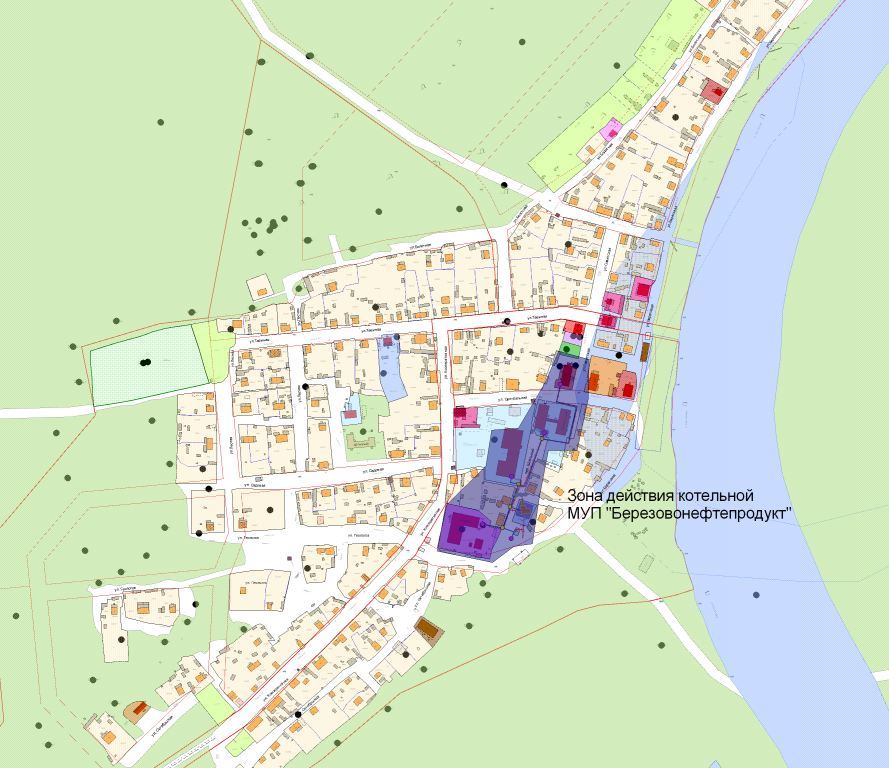 Рисунок 1.1 - Зона действия котельной в деревне Няксимволь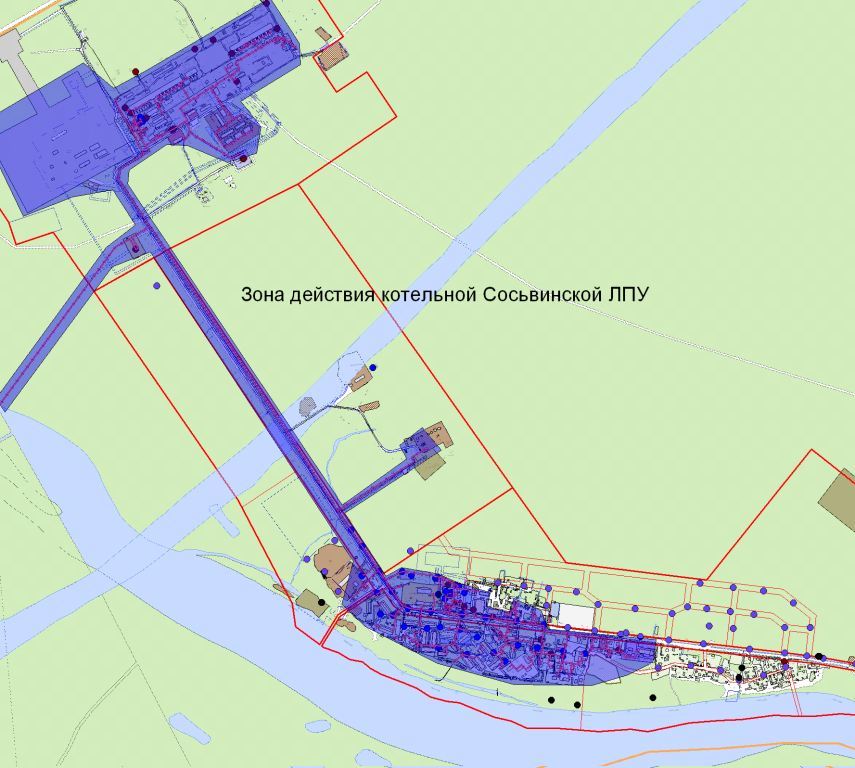 Рисунок 1.2 - Зона действия производственно-отопительной котельной в деревне ХулимсунтЕдиная тепловая сеть поселения отсутствует.  Взаимная гидравлическая увязка действующих контуров котельных отсутствует.Существующая система теплоснабжения. Система теплоснабжения включает в себя: источники тепла, тепловые сети и системы теплопотребления.Перспективные зоны действия теплоисточников  На перспективу изменение зон действия теплоисточников не планирутся.Зоны действия котельных д. Хулимсунт на перспективу до 2038 г. приведена на рисунке 1.3.Зоны действия котельной д. Няксимволь на перспективу до 2038 г., приведена на рисунке 1.4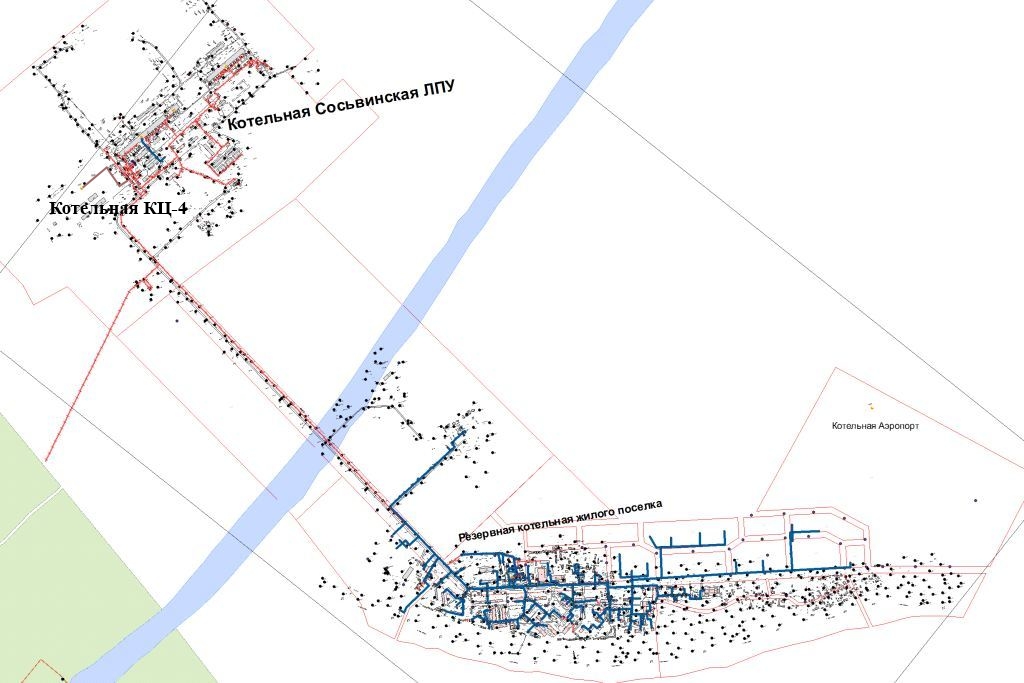 Рисунок 1.3 - Зоны действия котельных в д. Хулимсунт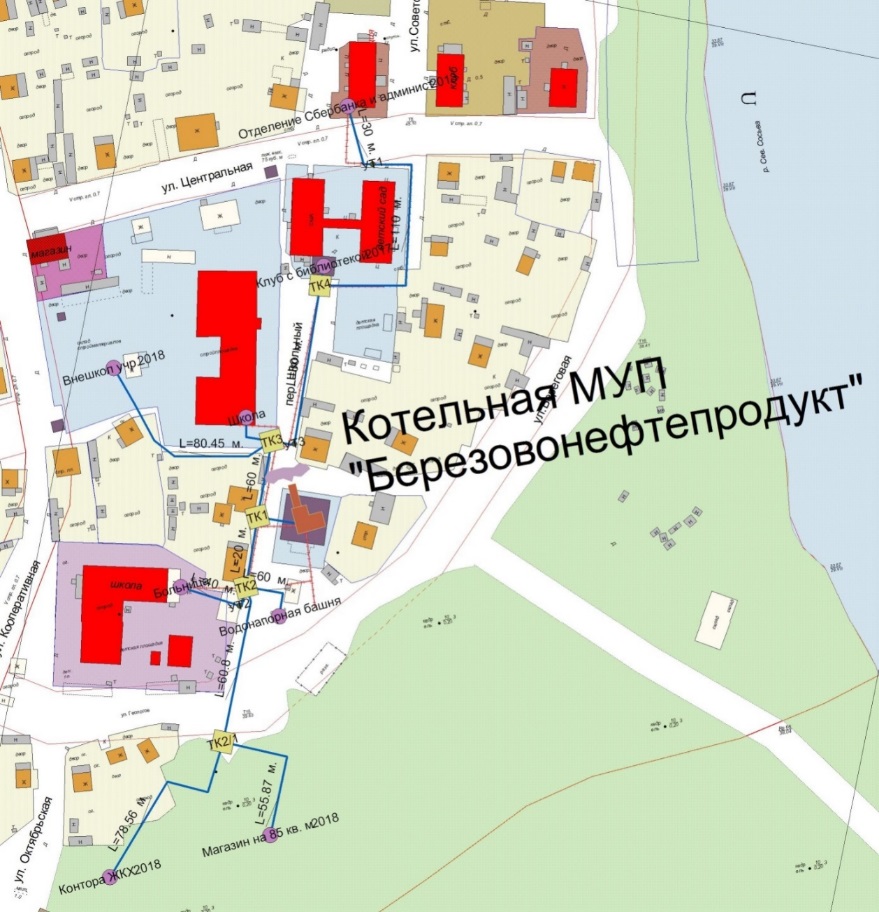 Рисунок 1.4 - Зона действия котельной в д. Няксимволь2.2 Описание существующих и перспективных зон действия индивидуальных источников тепловой энергииБольшая часть индивидуальных жилых домов, объектов административно-общественного и производственного назначения обеспечена теплоснабжением от индивидуальных источников теплоснабжения. Поскольку данные об установленной тепловой мощности этих теплогенераторов отсутствуют, не представляется возможности оценить резервы этого вида оборудования. Существующие и планируемые к застройке потребители, вправе использовать для отопления индивидуальные источники теплоснабжения. Использование автономных источников теплоснабжения целесообразно в случаях:значительной удаленности от существующих и перспективных тепловых сетей;малой подключаемой нагрузки (менее 0,01 Гкал/ч);отсутствия резервов тепловой мощности в границах застройки на данный момент и в рассматриваемой перспективе;• использования тепловой энергии в технологических целях.Потребители, отопление которых осуществляется от индивидуальных источников, могут быть подключены к централизованному теплоснабжению на условиях организации централизованного теплоснабжения.В соответствии с требованиями п. 15 статьи 14 ФЗ №190 «О теплоснабжении» «Запрещается переход на отопление жилых помещений в многоквартирных домах с использованием индивидуальных квартирных источников тепловой энергии при наличии осуществлённого в надлежащем порядке подключения к системам теплоснабжения многоквартирных домов».2.3 Существующие и перспективные балансы тепловой мощности и тепловой нагрузки потребителей в зонах действия источников тепловой энергии, в том числе работающих на единую тепловую сеть, на каждом этапеВ установленной зоне действия источника тепловой энергии определены перспективные тепловые нагрузки в соответствии с данными, изложенными в главе 2 Обосновывающих материалов «Перспективное потребление тепловой энергии на цели теплоснабжения». Перспективного развития промышленных предприятий на период 2023-2038 гг. не планируется, поэтому перспективные балансы потребления сетевой воды рассматриваются без учёта перспективных тепловых нагрузок промышленных предприятий. Установленные профициты балансов тепловой мощности и перспективной тепловой нагрузки формируют исходные данные для принятия решения о развитии (или сокращении) установленной тепловой мощности источников тепловой энергии и образованию новых зон их действия.Развитие источников теплоснабжения зависит также от системы теплоснабжения потребителей (открытая или закрытая схема) на основании утверждённой в установленном порядке Схемы теплоснабжения. Перспективные балансы тепловой мощности и тепловой нагрузки существующих источников тепловой энергии сельского поселения Хулимсунт представлены в таблице 2.1.Таблица 2.12.4 Перспективные балансы тепловой мощности источников тепловой энергии и тепловой нагрузки потребителей в случае, если зона действия источника тепловой энергии расположена в границах двух или более поселений, с указанием величины тепловой нагрузки для потребителей каждого поселенияЗона действия источника тепловой энергии, расположенная в границах двух или более поселений на территории сельского поселения Хулимсунт, отсутствует.2.5 Радиус эффективного теплоснабженияРадиус эффективного теплоснабженияСреди основных мероприятий по энергосбережению в системах теплоснабжения можно выделить оптимизацию систем теплоснабжения с учетом эффективного радиуса теплоснабжения. Передача тепловой энергии на большие расстояния является экономически неэффективной.Радиус эффективного теплоснабжения позволяет определить условия, при которых подключение новых или увеличивающих тепловую нагрузку теплопотребляющих установок к системе теплоснабжения нецелесообразно вследствие увеличения совокупных расходов в указанной системе на единицу тепловой мощности, определяемой для зоны действия каждого источника тепловой энергии.Радиус эффективного теплоснабжения – максимальное расстояние от теплопотребляющей установки до ближайшего источника тепловой энергии в системе теплоснабжения, при превышении которого подключение теплопотребляющей установки к данной системе теплоснабжения нецелесообразно по причине увеличения совокупных расходов в системе теплоснабжения. В настоящее время, методика определения радиуса эффективного теплоснабжения не утверждена федеральными органами исполнительной власти в сфере теплоснабжения. Основными критериями оценки целесообразности подключения новых потребителей в зоне действия системы централизованного теплоснабжения являются: затраты на строительство новых участков тепловой сети и реконструкцию существующих; пропускная способность существующих магистральных тепловых сетей; затраты на перекачку теплоносителя в тепловых сетях; потери тепловой энергии в тепловых сетях при ее передаче; надежность системы теплоснабжения. В связи с отсутствием перспективной застройки, увеличение потребления тепловой энергии не планируетсяРаздел 3 Существующие и перспективные балансы теплоносителяПерспективные объемы теплоносителя, необходимые для передачи теплоносителя от источника тепловой энергии до потребителя спрогнозированы с учетом увеличения расчетных расходов теплоносителя в тепловых сетях с темпом присоединения (подключения) суммарной тепловой нагрузки и с учетом реализации мероприятий по модернизации тепловых систем источников тепловой энергии.3.1 Существующие и перспективные балансы производительности водоподготовительных установок и максимального потребления теплоносителя теплопотребляющими установками потребителейВ таблице 3.1 и на рисунке 3.1 представлены существующие и перспективные объёмы нормативных потерь теплоносителя в ходе развития системы теплоснабжения сельского поселения Хулимсунт с учётом предполагаемых к реализации мероприятий по новому строительству.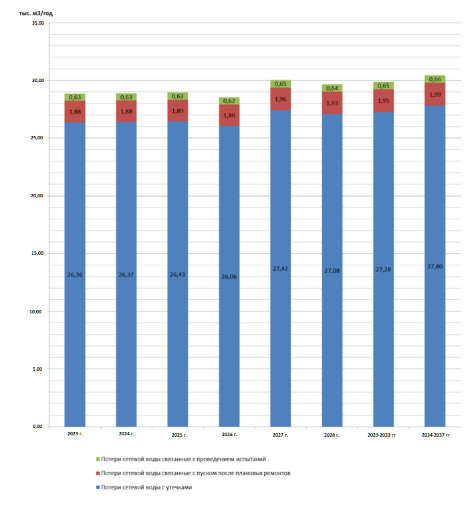 Рисунок 3.1 - Прогноз нормативных потерь сетевой воды в тепловых сетях в зонах действия тепловой энергии сельского поселения ХулимсунтМаксимальное потребление теплоносителя в эксплуатационном и аварийном режимах по действующим и намечаемым к строительству котельным на всех этапах рассматриваемого периода представлены в таблице 3.2.Таблица 3.1Перспективные объёмы нормативных потерь теплоносителя в зонах действия тепловой энергии сельского посления. ХулимсунтТаблица 3.2Максимальное потребление теплоносителя в эксплуатационном и аварийном режимах систем теплоснабжения3.2 Существюующие и перспективные балансы производительности водоподготовительных установок источников тепловой энергии для компенсации потерь теплоносителя в аварийных режимах работы систем теплоснабженияПри возникновении аварийной ситуации на любом участке магистрального трубопровода, возможно организовать обеспечение подпитки тепловой сети за счет использования существующих баков аккумуляторов. При серьезных авариях, в случае недостаточного объема подпитки химически обработанной воды, допускается использовать «сырую» воду согласно СНиП «Тепловые сети» п.6.17 «Для открытых и закрытых систем теплоснабжения должна предусматриваться дополнительно аварийная подпитка химически не обработанной и недеаэрированной водой, расход которой принимается в количестве 2% объема воды в трубопроводах тепловых сетей».Раздел 4 Основные положения мастер-плана развития систем теплоснабжения4.1 Описание сценариев развития теплоснабжения муниципального образованияПроектом схемы теплоснабжения предусматривается два варианта развития системы теплоснабжения сельского поселения Хулимсунт.Вариант 1 предполагает сохранение существующей системы теплоснабжения с плановой реконструкцией источников теплоснабжения по мере износа, либо неисправного состояния основного и вспомогательного оборудования в процессе эксплуатации. Развитие тепловых сетей выполняется только для подключения новых абонентов, а также ремонт и замена существующих.Предпосылкой для разработки Варианта 1 послужили Требования к схемам теплоснабжения (Постановление Правительства Российской Федерации №154 от 22 февраля 2012г. (изменения от 31.05.2022 года)).Это сохранит существующую выработку тепловой энергии с возможностью подключения новых потребителей.Вариант 2 предполагает, что реконструкция котельных и тепловых сетей не будет реализована в запланированные сроки. Соответственно будет происходить износ системы теплоснабжения и как следствие будут ухудшаться показатели ее работы (повысится аварийность тепловых сетей и котельных, снизится КПД, увеличатся эксплуатационные издержки).4.2 Обоснование выбора приоритетного сценария развития теплоснабжения муниципального образованияПриоритетным вариантом перспективного развития систем теплоснабжения сельского поселения Хулимсунт предлагается вариант 1.Раздел 5 Предложения по строительству, реконструкции, техническому перевооружению и (или) модернизации источников тепловой энергииС целью качественного и бесперебойного обеспечения потребности в теплоснабжении для потребителей, расположенных вне зон действия существующих энергоисточников, предлагается провести мероприятия:По деревне Хулимсунт предлагается:Начиная с 2024 года, произвести реконструкцию котельной жилого поселка с доведением ее установленной тепловой мощностью до 16,5 Гкал/ч. Для этого выполнить замену основного и вспомогательного оборудования, с демонтажем существующего оборудования, а также установить узлы технического учета тепла, воды и топлива. Начиная с 2024 г. выполнить переключение существующих и перспективных потребителей от котельной Сосьвинского ЛПУ МГ к котельной жилого поселка.В 2025-2029 гг. выполнить строительство и ввод в эксплуатацию блочно-модульной котельной «Аэропорт» с установленной тепловой мощностью 0,6 Гкал/ч, основное топливо природный газ, резервное – дизельное топливо.В течение расчетного срока для существующих потребителей, подключенных к системе центрального теплоснабжения, схемой предусматривается установка, на нужды горячего водоснабжения электроводонагревателей. Для перспективных потребителей, подключаемых к системе централизованного теплоснабжения планируется установка индивидуальных тепловых пунктов, с организацией в них узлов учета потребления тепловой энергии.В течение расчетного срока для перспективных потребителей индивидуальной жилой застройки суммарной установленной мощностью 0,325 Гкал/ч, планируется устанавливать двухконтурные индивидуальные газовые котлы. Газоснабжение осуществлять от распределительных сетей поселка низкого давления.По селу Няксимволь предлагается:В течение расчетного срока для существующих потребителей, подключенных к системе центрального теплоснабжения, схемой предусматривается установка, на нужды горячего водоснабжения электроводонагревателей. Для перспективных потребителей, подключаемых к системе централизованного теплоснабжения планируется установка индивидуальных тепловых пунктов, с организацией в них узлов учета потребления тепловой энергии. В течение расчетного срока для ряда перспективных потребителей предусмотреть организацию индивидуального теплоснабжения от котельных расположенных внутри зданий. В качестве источников тепла использовать котлы, работающие на твердом топливе. Список перспективных объектов индивидуального теплоснабжения и сроки их ввода в эксплуатацию приведены (в таблице 7.1. Обосновывающих материалов)В течение расчетного срока для ряда перспективных потребителей предусмотреть организацию централизованного теплоснабжения от котельных д. Няксимволь. Список перспективных объектов централизованного теплоснабжения, их технические характеристики и сроки ввода в эксплуатацию приведены в таблице 5.1.Таблица 5.1Сведения по перспективным потребителям для д. Няксимволь5.1 Предложения по строительству источников тепловой энергии, обеспечивающих перспективную тепловую нагрузку на осваиваемых территориях поселения, для которых отсутствует возможность и (или) целесообразность передачи тепловой энергии от существующих или реконструируемых источников тепловой энергии, обоснованная расчетами ценовых (тарифных) последствий для потребителей (в ценовых зонах теплоснабжения - обоснованная расчетами ценовых (тарифных) последствий для потребителей, если реализацию товаров в сфере теплоснабжения с использованием такого источника тепловой энергии планируется осуществлять по регулируемым ценам (тарифам), и (или) обоснованная анализом индикаторов развития системы теплоснабжения поселения, если реализация товаров в сфере теплоснабжения с использованием такого источника тепловой энергии будет осуществляться по ценам, определяемым по соглашению сторон договора поставки тепловой энергии (мощности) и (или) теплоносителя) и радиуса эффективного теплоснабженияСтроительство источников тепловой энергии, обеспечивающих перспективную тепловую нагрузку на осваиваемых территориях сельского поселения: в 2025-2029 гг. выполнить строительство и ввод в эксплуатацию блочно-модульной котельной «Аэропорт» с установленной тепловой мощностью 0,6 Гкал/ч, основное топливо природный газ, резервное – дизельное топливо.5.2 Предложения по реконструкции источников тепловой энергии, обеспечивающих перспективную тепловую нагрузку в существующих и расширяемых зонах действия источников тепловой энергииСхемой теплоснабжения сельского поселения Хулимсунт рекомендуется заменить старые котлы, выработавшие свой ресурс, на новые.Тепловая нагрузка объектов, запланированных к подключению к централизованным источникам тепла, обеспечивается существующим резервом нагрузок источников тепла поселения.  Для возможности подключения в 2023−2038 г.г. к тепловым сетям новых строящихся объектов в поселении необходимо:  − в срок до начала отопительного сезона, выполнить работы по реконструкции и техническому перевооружению котельных − обеспечить проведение пуско-наладочных работ. − необходимо реконструировать ветхие тепловые сети с применением современных эффективных теплоизолирующих материалов устойчивых к старению, а на некоторых участках так же необходима замена изношенных трубопроводов тепловых сетей на теплопроводы заводского изготовления в пенополиуретановой (ППУ) или пенополимерминеральной (ППМ) теплоизоляции.  Данные мероприятия позволят ликвидировать дефицит мощности тепла в обеспечить стабильное теплоснабжение потребителей тепловой энергией.5.3 Предложения по техническому перевооружению и (или) модернизации источников тепловой энергии с целью повышения эффективности работы систем теплоснабженияПредложения по техническому перевооружению источников тепловой энергии с целью повышения эффективности работы систем теплоснабжения:Начиная с 2024 года, произвести реконструкцию котельной жилого поселка с доведением ее установленной тепловой мощностью до 16,5 Гкал/ч. Для этого выполнить замену основного и вспомогательного оборудования, с демонтажем существующего оборудования, а также установить узлы технического учета тепла, воды и топлива. Начиная с 2024 г. выполнить переключение существующих и перспективных потребителей от котельной Сосьвинского ЛПУ МГ к котельной жилого поселка.Обеспечение теплом перспективных потребителей, расположенных в зонах действия данных котельных будет затруднен за счет физического износа существующих котлов, оборудования и устаревшей автоматики. Для качественного и надежного теплоснабжения поселения, а также новой застройки на расчетный срок потребуется техническое перевооружение (реконструкция) существующих котельных с заменой котлов и котельного оборудования.   5.4 Графики совместной работы источников тепловой энергии, функционирующих в режиме комбинированной выработки электрической и тепловой энергии и котельныхНа территории сельского поселения Хулимсунт источники тепловой энергии, совместно работающие на единую тепловую сеть, отсутствуют.5.5 Меры по выводу из эксплуатации, консервации и демонтажу избыточных источников тепловой энергии, а также источников тепловой энергии, выработавших нормативный срок службы, в случае если продление срока службы технически невозможно или экономически нецелесообразноМероприятия по выводу из эксплуатации, консервации и демонтажу избыточных источников тепловой энергии, а также источников тепловой энергии, выработавших нормативный срок службы, в случае если продление срока службы технически невозможно или экономически нецелесообразно на территории сельского поселения Хулимсунт не запланированы.5.6 Меры по переоборудованию котельных в источники тепловой энергии, функционирующие в режиме комбинированной выработки электрической и тепловой энергииПереоборудование котельных на территории сельского поселения Хулимсунт в источник комбинированной выработки электрической и тепловой энергии не предусматривается.5.7 Меры по переводу котельных, размещенных в существующих и расширяемых зонах действия источников тепловой энергии, функционирующих в режиме комбинированной выработки электрической и тепловой энергии, в пиковый режим работы, либо по выводу их из эксплуатацииМеры по переводу котельных, размещенных в существующих и расширяемых зонах действия источников комбинированной выработки тепловой и электрической энергии, в пиковый режим работы для каждого этапа, в том числе график перевода отсутствуют в связи с незначительной нагрузкой потребителей.5.8 Температурный график отпуска тепловой энергии для каждого источника тепловой энергии или группы источников тепловой энергии в системе теплоснабжения, работающей на общую тепловую сеть, и оценку затрат при необходимости его измененияВ соответствии со СНиП 41-02-2003 регулирование отпуска теплоты от источников тепловой энергии предусматривается качественное по нагрузке отопления или по совмещенной нагрузке отопления и горячего водоснабжения согласно графику изменения температуры воды, в зависимости от температуры наружного воздуха.Оптимальным температурным графиком отпуска тепловой энергии является температурный график теплоносителя 90/75 ºС со срезкой в 50 °С (без изменений), параметры по давлению остаются неизменными.Изменение утвержденных температурных графиков отпуска тепловой энергии не предусматривается.Котельные на территории сельского поселения Хулимсунт работают по температурному графику 90/75ºС.Изменение утвержденных температурных графиков отпуска тепловой энергии не предусматривается.5.9 Предложения по перспективной установленной тепловой мощности каждого источника тепловой энергии с учетом аварийного и перспективного резерва тепловой мощностиВ таблице 5.2 представлены предложения по перспективной установленной тепловой мощности каждого источника тепловой энергии.Таблица 5.25.10 Предложения по вводу новых и реконструкции существующих источников тепловой энергии с использованием возобновляемых источников энергии, а также местных видов топливаТаблица 5.3Раздел 6 Предложения по строительству, реконструкции и (или) модернизации тепловых сетейПредложения по новому строительству, реконструкции и техническому перевооружению тепловых сетей сформированы в составе групп:По деревне Хулимсунт:Демонтаж существующей повысительной насосной станции в 2026 г.;Строительство тепловых сетей для присоединения новых потребителей до границ участка подключаемого объекта; До 2038 года выполнить реконструкцию тепловых сетей с увеличением диаметра трубопроводов для обеспечения присоединения перспективных потребителей. При выборе диаметра труб принималось ограничение максимального давления в обратных трубопроводах на уровне не выше 0,6 МПа, из условия эксплуатации отопительных приборов. Схемой предусматривается, что в зонах теплоснабжения всех котельных проводится наладка систем отопления и установка регуляторов горячего водоснабжения с целью снижения температуры обратной сетевой воды. Строительство новых и реконструкция существующих подземных теплопроводов в бесканальном исполнении должно осуществляется с использованием стальных труб в ППУ изоляции и системой ОДК, имеющих тепловые потери на уровне 2 %.По всем зонам теплоснабжения сельского поселения были выполнены гидравлические расчеты с учетом подключения новых потребителей.Схема тепловых сетей д. Хулимсунт на перспективу до 2038 г. показана на рисунке 6.1.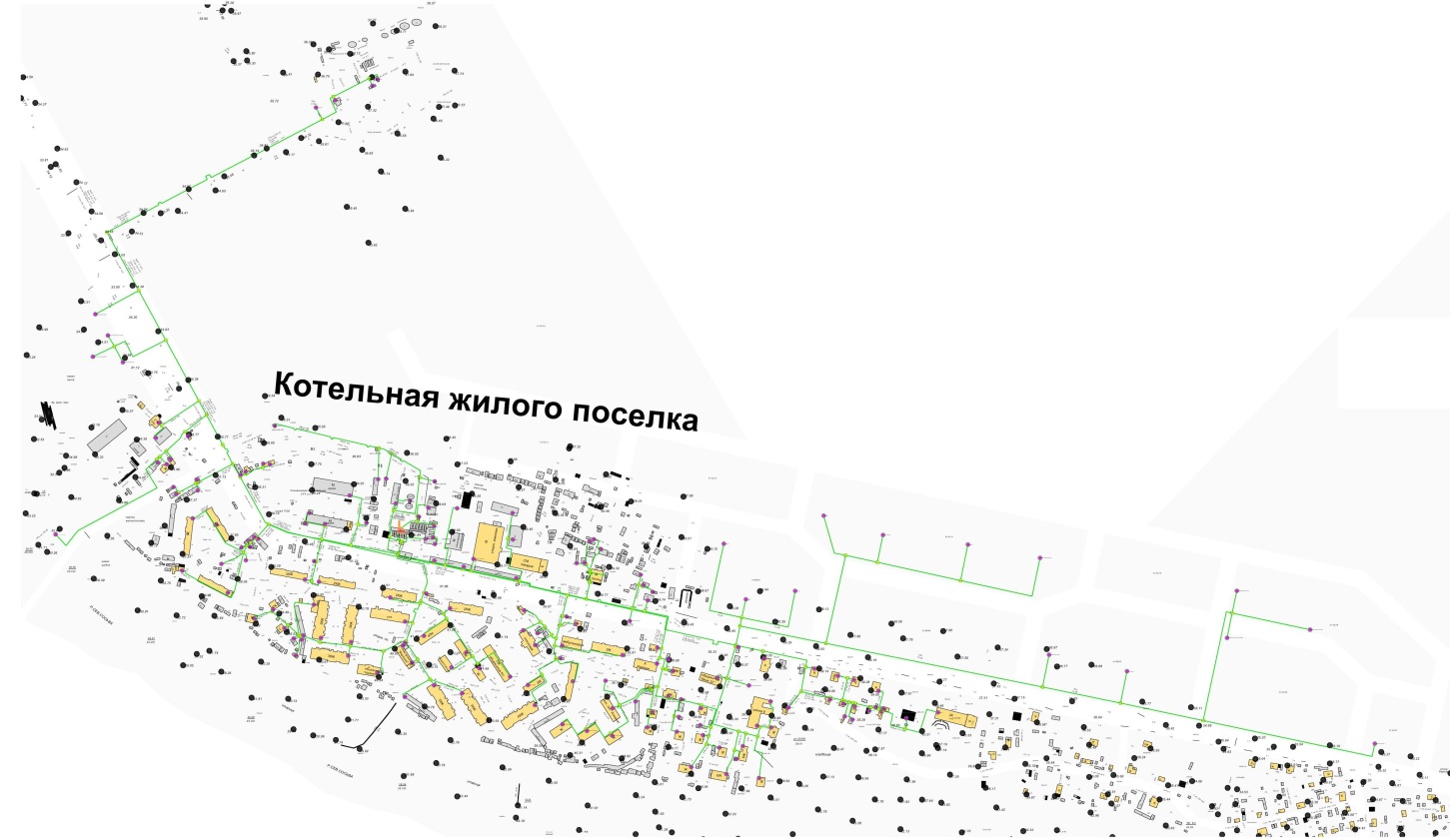 Рисунок 6.1 - Перспективная схема тепловых сетей д. ХулимсунтМероприятия по строительству тепловых сетей на котельной д. Хулимсунт, по каждому этапу сведены в таблицу 6.1.Мероприятия по реконструкции тепловых сетей в поселке Хулимсунт, по каждому этапу приведены в таблице 6.2.Таблица 6.1Характеристики участков тепловых сетей запланированных к строительству на перспективу до 2038 г.Таблица 6.2Характеристики участков тепловых сетей предусмотренных для реконструкции.По селу Няксимволь:Новое строительство тепловых сетей для присоединения новых потребителей до границ участка подключаемого объекта. При выборе диаметра труб принималось ограничение максимального давления в обратных трубопроводах на уровне не выше 0,6 МПа, из условия эксплуатации отопительных приборов. Схемой предусматривается, что в зонах теплоснабжения всех котельных проводится наладка систем отопления и установка регуляторов горячего водоснабжения с целью снижения температуры обратной сетевой воды. Строительство новых подземных теплопроводов в бесканальном исполнении должно осуществляется с использованием стальных труб в ППУ изоляции и системой ОДК, имеющих тепловые потери на уровне 2 %.По всем зонам теплоснабжения сельского поселения были выполнены гидравлические расчеты с учетом подключения новых потребителей.Перспективная схема тепловых сетей котельной д. Няксимволь на перспективу до 2038 г., приведена на рисунке 6.2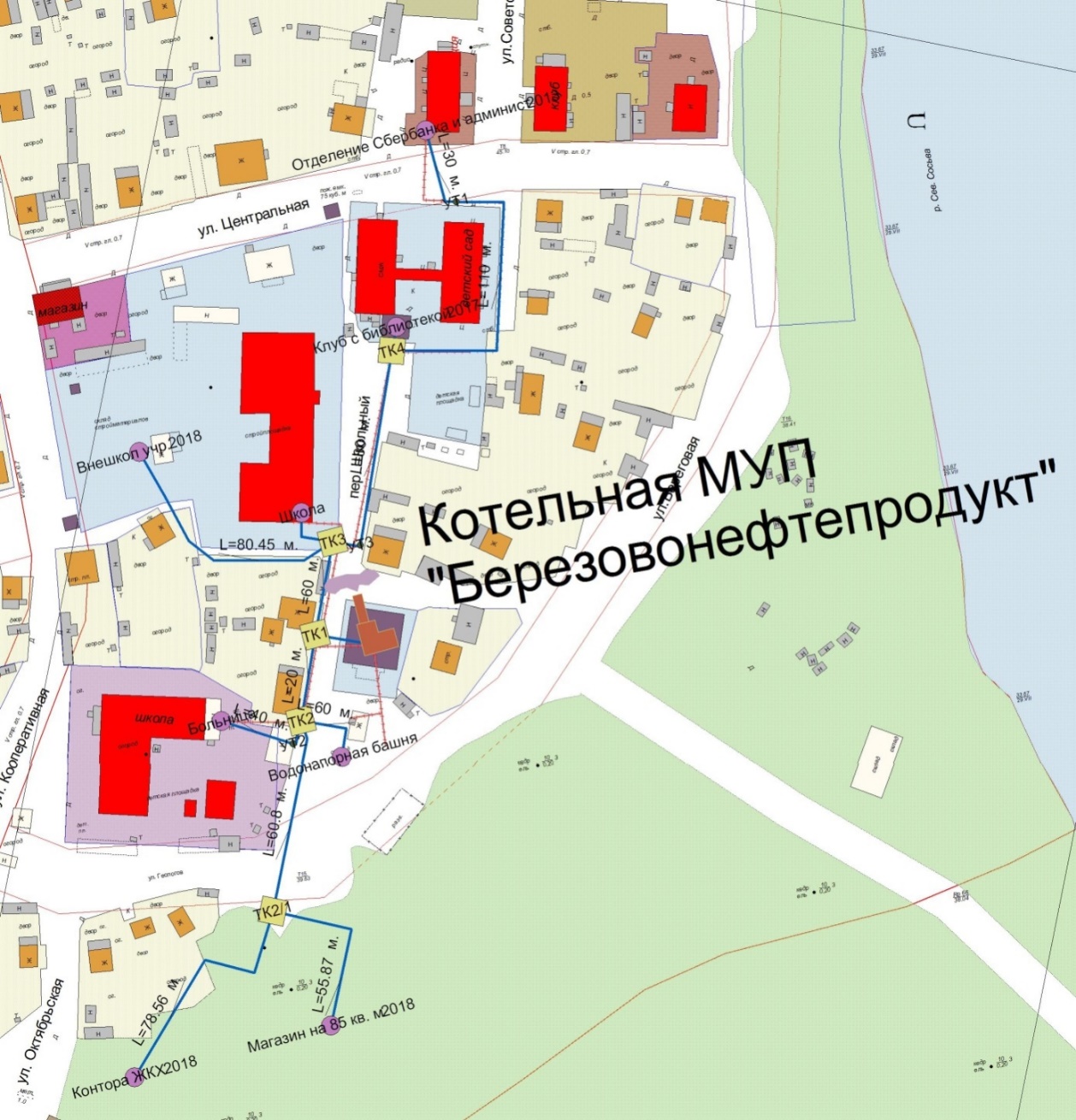 Рисунок 6.2 - Перспективная схема тепловых сетей в д. НяксимвольМероприятия по строительству новых тепловых сетей от котельной жилого поселка Хулимсунт, по каждому этапу сведены в таблицу 6.3.Таблица 6.3Характеристики участков тепловых сетей в д. Няксимволь6.1 Предложения по строительству, реконструкции и (или) модернизации тепловых сетей, обеспечивающих перераспределение тепловой нагрузки из зон с дефицитом располагаемой тепловой мощности источников тепловой энергии в зоны с резервом располагаемой тепловой мощности источников тепловой энергии (использование существующих резервов)Предложения по строительству и реконструкции тепловых сетей, обеспечивающих перераспределение тепловой нагрузки из зон с дефицитом располагаемой тепловой мощности источников тепловой энергии в зоны с резервом располагаемой тепловой мощности источников тепловой энергии, отсутствуют.6.2 Предложения по строительству, реконструкции и (или) модернизации тепловых сетей для обеспечения перспективных приростов тепловой нагрузки в осваиваемых районах поселения под жилищную, комплексную или производственную застройкуПредусмотрена замена существующих тепловых сетей, находящихся в аварийном состоянии или с закончившимся сроком эксплуатации. Для трубопроводов тепловых сетей предусматриваются стальные электросварные трубы или бесшовные стальные трубы в ППУ изоляции.Строительство теплосетей с целью обеспечения централизованным отоплением и горячим водоснабжением существующей и новой многоквартирной жилищной и общественно-деловой застройки не предусматривается.Проектируемые, реконструируемые квартальные тепловые сети должны иметь аварийный технический запас в размере не менее 10% от пропускной способности трубопроводов, что обеспечивает нормальную эксплуатацию тепловых сетей при аварии. Предельно загруженные по расходам сетевой воды трубопроводы не могут обеспечить устойчивое теплоснабжение поселения при нештатных ситуациях. 6.3 Предложения по строительству, реконструкции и (или) модернизации тепловых сетей в целях обеспечения условий, при наличии которых существует возможность поставок тепловой энергии потребителям от различных источников тепловой энергии при сохранении надёжности теплоснабженияПредложения по строительству и реконструкции тепловых сетей на территории Коворского района в целях обеспечения условий, при которых существует возможность поставок тепловой энергии потребителям от различных источников тепловой энергии при сохранении надежности теплоснабжения, отсутствуют.6.4 Предложения по строительству, реконструкции и (или) модернизации тепловых сетей для повышения эффективности функционирования системы теплоснабжения, в том числе за счёт перевода котельных в пиковый режим работы или ликвидации котельныхНовое строительство или реконструкция тепловых сетей для повышения эффективности функционирования системы теплоснабжения, в том числе за счет перевода котельных в «пиковый» режим не планируется.Предусматривается изолировать существующие трубопроводы систем отопления, а также узлы управления во всех подвалах многоквартирных жилых домов, установить квартирные счетчики горячей воды, замена деревянных окон на окна из ПВХ.6.5 Предложения по строительству, реконструкции и (или) модернизации тепловых сетей для обеспечения нормативной надёжности теплоснабжения потребителейРеконструкция существующих тепловых сетей позволит обеспечить: - более качественное теплоснабжение потребителей тепловой энергией существующих объектов;   - уменьшение тепловых потерь на реконструируемых тепловых сетях; - сокращение сроков профилактического ремонта оборудования и повышение надежности теплоснабжения поселения. Во исполнение Федерального закона от 23.11.2009 № 261-ФЗ "Об энергосбережении и о повышении энергетической эффективности" обеспечение надежности теплоснабжения и сокращение потерь тепловой энергии при транспортировке предусматривается за счет применения предварительно изолированных в заводских условиях труб с пенополиуретановой (ППУ) или пенополимерминеральной (ППМ) тепловой изоляцией.  Величину диаметра трубопровода, способ прокладки и т.д. необходимо определить входе наладочного гидравлического расчета по каждому факту предполагаемого подключения. Предложения по строительству и реконструкции тепловых сетей для обеспечения нормативной надежности и безопасности теплоснабжения представлены в таблицах 5.1-5.3.Рекомендуется при новом строительстве и реконструкции существующих теплопроводов применять предизолированные трубопроводы в пенополиуретановой (ППУ) изоляции. Раздел 7 Предложения по переводу открытых систем теплоснабжения (горячего водоснабжения) в закрытые системы горячего водоснабжения7.1 Предложения по переводу существующих открытых систем теплоснабжения (горячего водоснабжения) в закрытые системы горячего водоснабжения, для осуществления которого необходимо строительство индивидуальных и (или) центральных тепловых пунктов при наличии у потребителей внутридомовых систем горячего водоснабженияОткрытые схемы теплоснабжения на территории сельского поселения Хулимсунт отсутствуют.Потребление теплоносителя из труб теплоснабжения не осуществляется.Перевод существующих открытых систем горячего водоснабжения в закрытые системы ГВС не предполагается на расчётный период для систем теплоснабжения с потребителями, оснащёнными внутридомовыми системами горячего водоснабжения.Строительство индивидуальных и (или) центральных тепловых пунктов, в том числе для потребителей с внутридомовыми системами горячего водоснабжения, на расчётный период не планируется.7.2 Предложения по переводу существующих открытых систем теплоснабжения (горячего водоснабжения) в закрытые системы горячего водоснабжения, для осуществления которого отсутствует необходимость строительства индивидуальных и (или) центральных тепловых пунктов по причине отсутствия у потребителей внутридомовых систем горячего водоснабженияОткрытые схемы теплоснабжения на территории сельского поселения Хулимсунт отсутствуют.Потребление теплоносителя из труб теплоснабжения не осуществляется.Перевод существующих открытых систем горячего водоснабжения в закрытые системы ГВС не предполагается на расчётный период для систем теплоснабжения с потребителями без внутридомовых систем горячего водоснабжения.Раздел 8 Перспективные топливные балансы8.1 Перспективные топливные балансы для каждого источника тепловой энергии по видам основного, резервного и аварийного топлива на каждом этапеНормативный запас аварийоного топлива на отопительных котельных создается в целях обеспечения их работы в условиях непредвиденных обстоятельств (перерывы в поступлении топлива; резкое снижение температуры наружного воздуха и т.п.) при невозможности использования или исчерпании нормативного эксплуатационного запаса топлива.  Нормативный запас аварийоного топлива рассчитывается и обосновывается раз в три года. При сохранении всех исходных условий для формирования НЗТ на второй и третий год трехлетнего периода котельная подтверждает объем НЗТ без предоставления расчетов.НЗТ для котельных рассчитывается по общей присоединённой к источнику нагрузке в соответствии с «Инструкцией по организации в Минэнерго России работы по расчёту и обоснованию нормативов создания запасов топлива на тепловых электростанциях и котельных», утверждённых приказом Министерства энергетики РФ от 04.092008г. №66.Прогнозируемые значения потребления топлива и выработки тепловой энергии котельными сельского поселения Хулимсунт в период до 2038 года с учётом приростов потребления тепла по сельскому поселению представлены в таблице 8.1.Таблица 68.1Прогнозируемые значения потребления топлива и выработки тепловой энергии котельными сельского поселения Хулимсунт до 2038 г.8.2 Потребляемые источником тепловой энергии виды топлива, включая местные виды топлива, а также используемые возобновляемые источники энергииВ настоящее время в качестве основного вида топлива для котельных используется каменный уголь и природный газ.8.3 Виды топлива, их долю и значение низшей теплоты сгорания топлива, используемые для производства тепловой энергии по каждой системе теплоснабженияХарактеристика топлива, используемого на источниках теплоснабжения, представлена в таблице 8.2.Таблица 8.2Резервное и аварийное топливо отсутствует.Сложности с обеспечением теплоисточников топливом в периоды расчетных температур наружного воздуха в поселении отсутствуют.8.4 Преобладающий в поселении вид топлива, определяемый по совокупности всех систем теплоснабжения, находящихся в соответствующем поселенииВ настоящее время в качестве основного вида топлива для котельных используется каменный уголь и природный газ.8.5 Приоритетное направление развития топливного баланса поселенияВ перспективе развития систем теплоснабжения в сельском поселении Хулимсунт планируется выполнить строительство и ввод в эксплуатацию блочно-модульной котельной «Аэропорт» с установленной тепловой мощностью 0,6 Гкал/ч, основное топливо природный газ, резервное – дизельное топливо. Характеристики топлива остаются неизменными на весь расчётный срок схемы. Приоритетным направлением развития топливного баланса, является снижение удельного расхода топлива, необходимого на единицу вырабатываемой тепловой энергии.Раздел 9 Инвестиции в строительство, реконструкцию, техническое перевооружение и (или) модернизацию9.1 Предложения по величине необходимых инвестиций в строительство, реконструкцию, техническое перевооружение и (или) модернизацию источников тепловой энергии на каждом этапеПредложения по инвестициям источников тепловой энергии сформированы на основе мероприятий, прописанных в разделе 5 «Предложения по строительству, реконструкции, техническому перевооружению и (или) модернизации источников тепловой энергии». Оценка стоимости капитальных вложений осуществлялась по укрупненным показателям базисных стоимостей строительства, укрупненным показателям сметной стоимости, укрупненным показателям базисной стоимости материалов, видов оборудования, услуг и видов работ. Капитальные вложения в развитие и реконструкцию источников тепловой энергии представлены в таблице 9.1.Таблица 9.1.Инвестиции в реконструкцию и техническое перевооружение источников тепловой энергии, тыс. руб.*Примечание: * Стоимость котельных определена в ценах 2023 года и должна быть уточнена при разработке проектно-сметной документации9.2 Предложения по величине необходимых инвестиций в строительство, реконструкцию, техническое перевооружение и (или) модернизацию тепловых сетей, насосных станций и тепловых пунктов на каждом этапеПредложения по инвестициям в строительство и реконструкцию тепловых сетей сформированы на основе мероприятий, прописанных в разделе 6 «Предложения по строительству, реконструкции и (или) модернизации тепловых сетей». Оценка стоимости капитальных вложений осуществлялась по укрупненным показателям базисных стоимостей строительства, укрупненным показателям сметной стоимости, укрупненным показателям базисной стоимости материалов, видов оборудования, услуг и видов работ. Предложение мероприятий в Схеме теплоснабжения определяется их экономической эффективностью, необходимостью их реализации (исчерпание эксплуатационного ресурса). Капитальные вложения в развитие и реконструкцию тепловых сетей представлены в таблице 9.2.Таблица 9.2Инвестиции в строительство, реконструкцию и техническое перевооружение тепловых сетей, тыс. руб.*Примечание: * Стоимость котельных определена в ценах 2023 г. и должна быть уточнена при разработке проектно-сметной документации9.3 Предложения по величине инвестиций в строительство, реконструкцию, техническое перевооружение и (или) модернизацию в связи с изменениями температурного графика и гидравлического режима работы системы теплоснабжения на каждом этапеТемпературный график и гидравлический режим в сельском поселении Хулимсунт остаются без изменения. 9.4 Предложения по величине необходимых инвестиций для перевода открытой системы теплоснабжения (горячего водоснабжения) в закрытую систему горячего водоснабжения на каждом этапеПеревод открытой системы теплоснабжения (горячего водоснабжения) в закрытую систему горячего водоснабжения до конца расчётного периода не планируется. Инвестиции на указанные мероприятия не требуются.9.5 Оценка эффективности инвестиций по отдельным предложениямЭффективность инвестиционных затрат оценивается в соответствии с Методическими рекомендациями по оценке эффективности инвестиционных проектов, утвержденными Минэкономики РФ, Минфином РФ и Госстроем РФ от 21.06.1999 № ВК 477.В качестве критериев оценки эффективности инвестиций использованы:чистый дисконтированный доход (NPV) – это разница между суммой денежного потока результатов от реализации проекта, генерируемых в течение прогнозируемого срока реализации проекта, и суммой денежного потока инвестиционных затрат, вызвавших получение данных результатов, дисконтированных на один момент времени;индекс доходности – это размер дисконтированных результатов, приходящихся на единицу инвестиционных затрат, приведенных к тому же моменту времени;срок окупаемости – это время, требуемое для возврата первоначальных инвестиций за счет чистого денежного потока, получаемого от реализации инвестиционного проекта;дисконтированный срок окупаемости – это период времени, в течение которого дисконтированная величина результатов покрывает инвестиционные затраты, их вызвавшие.В качестве эффекта от реализации мероприятий по строительству, реконструкции и техническому перевооружению источников тепловой энергии и тепловых сетей принимаются доходы по инвестиционной составляющей, экономия ресурсов и амортизация по вновь вводимому оборудованию.При расчете эффективности инвестиций учитывался объем финансирования мероприятий, реализация которых предусмотрена за счет средств внебюджетных источников, размер которых определен с учетом требований доступности услуг теплоснабжения для потребителей.В качестве коэффициента дисконтирования принята ставка рефинансирования Центрального банка России, установленная на дату проведения расчета показателей экономической эффективности инвестиций.Оценка эффективности инвестиций:необходимый объем финансирования – 112,938 млн. руб.9.6 Величина фактически осуществлённых инвестиций в строительство, реконструкцию, техническое перевооружение и (или) модернизацию объектов теплоснабжения за базовый период и базовый период актуализацииСведения, о величине фактически осуществлённых инвестиций в строительство, реконструкцию, техническое перевооружение и (или) модернизация объектов теплоснабжения за базовый период и период актуализации, отсутствуют.Раздел 10 Решение о присвоении статуса единой теплоснабжающей организации (организациям)10.1 Решение о присвоении статуса единой теплоснабжающей организации (организациям)Решение по установлению единой теплоснабжающей организации осуществляется на основании критериев определения единой теплоснабжающей организации, установленных в правилах организации теплоснабжения, утверждаемых Правительством Российской Федерации.В соответствии со статьей 2 пунктом 28 Федератьного закона 190 «О теплоснабжении»: «Единая теплоснабжающая организация в системе теплоснабжения (далее – единая теплоснабжающая организация) теплоснабжающая организация, которая определяется в схеме теплоснабжения федеральным органом исполнительной власти, уполномоченным Правительством Российской Федерации на реализацию государственной политики в сфере теплоснабжения (далее – федеральный орган исполнительной власти, уполномоченный на реализацию государственной политики в сфере теплоснабжения), или органом местного самоуправления на основании критериев и в порядке, которые установлены правилами организации теплоснабжения, утвержденными Правительством Российской Федерации».В соответствии со статьей б пунктом б Федератьного закона 190 «О теплоснабжении»: «К полномочиям органов местного самоуправления поселений, городских округов по организации теплоснабжения на соответствующих территориях относится утверждение схем теплоснабжения поселений, городских округов с численностью населения менее пятисот тысяч человек, в том числе определение единой теплоснабжающей организации».Предложения по установлению единой теплоснабжающей организации осуществляются на основании критериев определения единой теплоснабжающей организации. установленных в правилах организации теплоснабжения, утверждаемых Правительством Российской Федерации. Предлагается использовать для этого нижеследующий раздел проекта Постановления Правительства Российской Федерации «Об утверждении правил организации теплоснабжения», предложенный к утверждению Правительством Российской Федерации в соответствии со статьей 4  пунктом 1 ФЗ-190 «О теплоснабжении».10.2 Реестр зон деятельности единой теплоснабжающей организации (организаций)На основании оценки критериев определения единой теплоснабжающей организации, установленных в «Правилах организации теплоснабжения», утвержденных Постановлением Правительства Российской Федерации от 08.08.2012 №808 «Об организации теплоснабжения в Российской Федерации и о внесении изменений в некоторые акты Правительства Российской Федерации», предлагается определить единой теплоснабжающей организацией в своих зонах действия: в деревне Хулимсунт – ООО «Газпром Трансгаз Югорск» в зоне действия Сосьвинского ЛПУ МГв деревне Няксимволь – МУП «Березовонефтепродукт».10.3 Основания, в том числе критерии, в соответствии с которыми теплоснабжающей организации присвоен статус единой теплоснабжающей организацииКритерии и порядок определения единой теплоснабжающей организации:1. Статус единой теплоснабжающей организации присваивается органом местного самоуправления или федеральным органом исполнительной власти (далее – уполномоченные органы) при утверждении схемы теплоснабжения поселения, городского округа, а в случае смены единой теплоснабжающей организации – при актуализации схемы теплоснабжения.2. В проекте схемы теплоснабжения должны быть определены границы зон деятельности единой теплоснабжающей организации (организаций). Границы зоны (зон) деятельности единой теплоснабжающей организации (организаций) определяются границами системы теплоснабжения, в отношении которой присваивается соответствующий статус.В случае, если на территории поселения, городского округа существуют несколько систем теплоснабжения, уполномоченные органы вправе:-определить единую теплоснабжающую организацию (организации) в каждой из систем теплоснабжения, расположенных в границах поселения, городского округа;-определить на несколько систем теплоснабжения единую теплоснабжающую организацию, если такая организация владеет на праве собственности или ином законном основании источниками тепловой энергии и (или) тепловыми сетями в каждой из систем теплоснабжения, входящей в зону её деятельности.3. Для присвоения статуса единой теплоснабжающей организации впервые на территории поселения, городского округа, лица, владеющие на праве собственности или ином законном основании источниками тепловой энергии и (или) тепловыми сетями на территории поселения, городского округа вправе подать в течение одного месяца с даты размещения на сайте поселения, городского округа, города федерального значения проекта схемы [теплоснабжения в орган местного самоуправления заявки на присвоение статуса единой теплоснабжающей организации с указанием зоны деятельности, в которой указанные лица планируют исполнять футшгии единой теплоснабжающей организации. Орган местного самоуправления обязан разместить сведения о принятых заявках на сайте поселения, городского округа.4. В случае, если в отношении одной зоны деятельности единой геплоснабжаюшей организации подана одна заявка от лица, владеющего на праве собственности или ином законном основании источниками тепловой энергии и (или) тепловыми сетями в соответствующей системе теплоснабжения, то статус единой теплоснабжающей организации присваивается указанному лицу. В случае, если в отношении одной зоны деятельности единой теплоснабжающей организации подано несколько заявок от лиц. владеющих на праве собственности или ином законном основании источниками тепловой энергии и (или) тепловыми сетями в соответствующей системе теплоснабжения, орган местного самоуправления присваивает статус единой теплоснабжающей организации в соответствии с критериями настоящих Правил.5. Критериями определения единой теплоснабжающей организации являются:1) владение на праве собственности или ином законном основании источниками тепловой энергии с наибольшей совокупной установленной тепловой мощностью в границах зоны деятельности единой теплоснабжающей организации или тепловыми сетями, к которым непосредственно подключены источники тепловой энергии с наибольшей совокупной установленной тепловой мощностью в границах зоны деятельности единой теплоснабжающей организации;2) размер уставного (складочного) капитала хозяйственного товарищества или общества, уставного фонда унитарного предприятия должен быть не менее остаточной оалансовои стоимости источников тепловой энергии и тепловых сетей, которыми указанная организация владеет на праве собственности или ином законном основании в границах зоны деятельности единой теплоснабжающей организации. Размер уставного капитата и остаточная балансовая стоимость имущества определяются по данным бухгаттерской отчетности на последнюю отчетную дату перед подачей заявки на присвоение статуса единой теплоснабжающей организации.6. В случае, если в отношении одной зоны деятельности единой теплоснабжающей организации подано более одной заявки на присвоение соответствующего статуса от лиц, соответствующих критериям, установленным настоящими Правилами, статус единой теплоснабжающей организации присваивается организации, спосоонои в лучшей мере ооеспечить надежность теплоснабжения в соответствующей системе теплоснабжения.Способность обеспечить надежность теплоснабжения определяется наличием у организации технических возможностей и квалифицированного персонала по наладке, мониторингу, диспетчеризации, перектючениям и оперативному управлению гидравлическими режимами, и обосновывается в схеме теплоснабжения.7. В случае если в отношении зоны деятельности единой теплоснабжающей организации не подано ни одной заявки на присвоение соответствующего статуса, статус единой теплоснабжающей организации присваивается организации, владеющей в соответствующей зоне деятельности источниками тепловой энергии и (или) тепловыми сетями, и соответствующей критериям настоящих Правил.8. Обязанности ЕТО определены постановлением Правительства РФ от 08.08.2012 №808 «Об организации теплоснабжения в Российской Федерации и о внесении изменений в некоторые законодательные акты Правительства Российской Федерации» (п. 12 Правил организации теплоснабжения в Российской Федерации, утвержденных указанным постановлением). В соответствии с приведенным документом ЕТО обязана:а) заключать и надлежаще исполнять договоры теплоснабжения со всеми обратившимися к ней потребителями тепловой энергии в своей зоне деятельности:б) осуществлять мониторинг реатизации схемы теплоснабжения и подавать в орган, утвердивший схему теплоснабжения, отчеты о реализации, включая предложения по актуализации схемы теплоснабжения;в) надлежащим образом исполнять обязательства перед иными теплоснабжающими и теплосетевымн организациями в зоне своей деятельности;г) осуществлять контроль режимов потребления тепловой энергии в зоне своей деятельности.В настоящее время в сельском поселении Хулимсунт действуют две теплоснабжающие организации: Общество с ограниченной ответственностью «Газпром трансгаз Югорск» в лице Сосьвинского Линейного Производственного Управления Магистральных Газопроводов, осуществляющего теплоснабжение жилищно-коммунального сектора д. Хулимсунт и промплощадки компрессорной станции, а также Муниципальное Унитарное Предприятие «Березовонефтепродукт», осуществляющая теплоснабжение жилищно-коммунального сектора д. Няксимволь.Сосьвинское ЛПУ МГ в полном объеме отвечает критериям, установленным для организации, претендующей на статус единой теплоснабжающей организации.МУП «Березовонефтепродукт» в полном объеме отвечает критериям, установленным для организации, претендующей на статус единой теплоснабжающей организации.10.4 Информация о поданных теплоснабжающими организациями заявках на присвоение статуса единой теплоснабжающей организацииСтатус единой теплоснабжающей организации присваивается решением федерального органа исполнительной власти (в отношении городов с населением 500 тысяч человек и более) или органа местного самоуправления при утверждении схемы теплоснабжения поселения, городского округа.В случае, если на территории поселения, городского округа существуют несколько систем теплоснабжения, уполномоченные органы вправе:- определить единую теплоснабжающую организацию в каждой из систем теплоснабжения, расположенных в границах поселения, городского округа;- определить на несколько систем теплоснабжения единую теплоснабжающую организацию.Для присвоения организации статуса единой теплоснабжающей организации на территории поселения, городского округа лица, владеющие на праве собственности или ином законном основании источниками тепловой энергии и (или) тепловыми сетями, подают в уполномоченный орган в течение 1 месяца с даты опубликования сообщения, заявку на присвоение организации статуса единой теплоснабжающей организации с указанием зоны её деятельности. К заявке прилагается бухгалтерская отчётность, составленная на последнюю отчётную дату перед подачей заявки, с отметкой налогового органа о её принятии.В случае если в отношении одной зоны деятельности единой теплоснабжающей организации подана 1 заявка от лица, владеющего на праве собственности или ином законном основании источниками тепловой энергии и (или) тепловыми сетями в соответствующей зоне деятельности единой теплоснабжающей организации, то статус единой теплоснабжающей организации присваивается указанному лицу. В случае если в отношении одной зоны деятельности единой теплоснабжающей организации подано несколько заявок от лиц, владеющих на праве собственности или ином законном основании источниками тепловой энергии и (или) тепловыми сетями в соответствующей зоне деятельности единой теплоснабжающей организации.10.5 Реестр систем теплоснабжения, содержащий перечень теплоснабжающих организаций, действующих в каждой системе теплоснабжения, расположенных в границах поселенияВ границах сельского поселения Хулимсунт, системы теплоснабжения обслуживаются следующим организациями, представленными в таблице ниже.Таблица 10.1- Реестр систем теплоснабжения, содержащий перечень теплоснабжающих организаций в границах сельского поселения ХулимсунтРаздел 11 Решения о распределении тепловой нагрузки между источниками тепловой энергииРаспределение тепловой нагрузки между источниками тепловой энергии на территории сельского поселения Хулимсунт не планируетсяРаздел 12 Решение по бесхозяйным тепловым сетям12.1 Перечень выявленных бесхозяйных тепловых сетей (в случае их выявления)Вопросы, связанные с бесхозяйными участками тепловых сетей, несомненно, имеют весьма важное практическое значение. Отсутствие четкого правового регулирования в сфере теплоснабжения может повредить интересам потребителей тепловой энергии, и оперативному устранение причин и условий, способствующих существованию бесхозяйных участков теплотрасс. Согласно статье 225 Гражданского кодекса РФ вещь признается бесхозяйной, если у нее отсутствует собственник или его невозможно определить (собственник неизвестен), либо собственник отказался от права собственности на нее. Как показывает статистика, в населенных пунктах имеется огромное количество бесхозяйных участков тепловых сетей. Зачастую складывается парадоксальная ситуация: с одной стороны, вновь созданные предприятия не приобретали право собственности на эти объекты, а с другой - выступали их балансодержателями, что неизбежно привело к негативным последствиям: новые собственники не осуществляли содержание и ремонт тепловых сетей, отказывались заключать с потребителями договоры теплоснабжения и т.п.В начале девяностых годов были установлены положения, в соответствии с которыми объекты инженерной инфраструктуры независимо от того, на чьем балансе они находятся, передаются в муниципальную собственность. Названные объекты коммунально-бытового назначения, не включаемые в подлежащий приватизации имущественный комплекс унитарного предприятия, подлежат передаче в муниципальную собственность.В соответствии с законом котельные, тепловые пункты и сети приватизировать нельзя, это муниципальная собственность, следовательно, объекты инженерной инфраструктуры являются объектами муниципальной собственности непосредственно в силу прямого указания закона. Кроме того, в силу пункта 3 ст. 225 ГК РФ бесхозяйные недвижимые вещи, к числу которых и относятся тепловые сети, могут быть признаны в установленном порядке муниципальной собственностью.Бесхозяйные тепловые сети на территории сельского поселения Хулимунт отсутствуют.12.2 Перечень организаций уполномоченных на их эксплуатацию в порядке, установленном Федеральным законом «О теплоснабжении»В соответствии с законом котельные, тепловые пункты и сети приватизировать нельзя, это муниципальная собственность, следовательно, объекты инженерной инфраструктуры являются объектами муниципальной собственности непосредственно в силу прямого указания закона. Кроме того, в силу пункта 3 ст. 225 ГК РФ бесхозяйные недвижимые вещи, к числу которых и относятся тепловые сети, могут быть признаны в установленном порядке муниципальной собственностью.Бесхозяйные тепловые сети на территории сельского поселения Хулимсунт отсутствуют.Раздел 13. Синхронизация схемы теплоснабжения со схемой газоснабжения и газификации субъекта Российской Федерации и (или) поселения, схемой и программой развития электроэнергетических систем России, а также со схемой водоснабжения и водоотведения поселения13.1 Описание решений (на основе утвержденной региональной (межрегиональной) программы газификации жилищно-коммунального хозяйства, промышленных и иных организаций) о развитии соответствующей системы газоснабжения в части обеспечения топливом источников тепловой энергииРешений (на основе утвержденной региональной (межрегиональной) программы газификации жилищно-коммунального хозяйства, промышленных и иных организаций) о развитии соответствующей системы газоснабжения в части обеспечения топливом источников тепловой энергии не предусмотрено.13.2 Описание проблем организации газоснабжения источников тепловой энергииПроблемы организации газоснабжения источников тепловой энергии отсутствуют.13.3 Предложения по корректировке, утвержденной (разработке) региональной (межрегиональной) программы газификации жилищно-коммунального хозяйства, промышленных и иных организаций для обеспечения согласованности такой программы с указанными в схеме теплоснабжения решениями о развитии источников тепловой энергии и систем теплоснабженияПредложения по корректировке, утвержденной (разработке) региональной (межрегиональной) программы газификации жилищно-коммунального хозяйства, промышленных и иных организаций для обеспечения согласованности такой программы с указанными в схеме теплоснабжения решениями о развитии источников тепловой энергии и систем теплоснабжения отсутствуют.13.4 Описание решений (вырабатываемых с учетом положений утвержденных схемы и программы развития электроэнергетических систем России, а в период до утверждения таких схемы и программы в 2023 году (в отношении технологически изолированных территориальных электроэнергетических систем в 2024 году) - также утвержденных схемы и программы развития Единой энергетической системы России, схемы и программы перспективного развития электроэнергетики субъекта Российской Федерации, на территории которого расположена соответствующая технологически изолированная территориальная электроэнергетическая система) по строительству, реконструкции, техническому перевооружению и (или) модернизации, выводу из эксплуатации источников тепловой энергии и решений по реконструкции, техническому перевооружению, модернизации, не связанных с увеличением установленной генерирующей мощности, и выводу из эксплуатации генерирующих объектов, включая входящее в их состав оборудование, функционирующее в режиме комбинированной выработки электрической и тепловой энергии, в части перспективных балансов тепловой мощности в схемах теплоснабженияИсточники с комбинированной выработкой тепловой и электрической энергии на территории сельского поселения Хулимсунт отсутствуют.13.5 Обоснованные предложения по строительству (реконструкции, связанной с увеличением установленной генерирующей мощности) генерирующих объектов, функционирующих в режиме комбинированной выработки электрической и тепловой энергии, для обеспечения покрытия перспективных тепловых нагрузок для их рассмотрения при разработке схемы и программы развития электроэнергетических систем России, а также при разработке (актуализации) генеральной схемы размещения объектов электроэнергетики - при наличии таких предложений по результатам технико-экономического сравнения вариантов покрытия перспективных тепловых нагрузокИсточники с комбинированной выработкой тепловой и электрической энергии на территории сельского поселения Хулимсунт отсутствуют.13.6 Описание решений (вырабатываемых с учетом положений утвержденной схемы водоснабжения поселения) о развитии соответствующей системы водоснабжения в части, относящейся к системам теплоснабженияРешения (вырабатываемых с учетом положений утвержденной схемы водоснабжения поселения) о развитии соответствующей системы водоснабжения в части, относящейся к системам теплоснабжения, не предусмотрены.В соответствии с требованиями Федерального закона от 07.12.2011 № 417-ФЗ «О внесении изменений в отдельные законодательные акты Российской Федерации в связи с принятием Федерального закона «О водоснабжении и водоотведении» к 2022 году все потребители в зоне действия открытой системы теплоснабжения должны быть переведены на закрытую схему горячего водоснабжения.Присоединение (подключение) всех потребителей во вновь создаваемых зонах теплоснабжения, включая точечную застройку, будет осуществляться по закрытой схеме отпуска тепловой энергии на нужды горячего водоснабжения с установкой необходимого теплообменного оборудования в индивидуальных тепловых пунктах.Для перевода потребителей, у которых отсутствует внутридомовая система горячего водоснабжения предлагается установка электрических подогревателей.13.7 Предложения по корректировке, утвержденной (разработке) схемы водоснабжения поселения для обеспечения согласованности такой схемы и указанных в схеме теплоснабжения решений о развитии источников тепловой энергии и систем теплоснабженияПредложения по корректировке, утвержденной (разработке) схемы водоснабжения поселения для обеспечения согласованности такой схемы и указанных в схеме теплоснабжения решений о развитии источников тепловой энергии и систем теплоснабжения отсутствуют.В соответствии с требованиями Федерального закона от 07.12.2011 № 417-ФЗ «О внесении изменений в отдельные законодательные акты Российской Федерации в связи с принятием Федерального закона «О водоснабжении и водоотведении» к 2022 году все потребители в зоне действия открытой системы теплоснабжения должны быть переведены на закрытую схему горячего водоснабжения.Присоединение (подключение) всех потребителей во вновь создаваемых зонах теплоснабжения, включая точечную застройку, будет осуществляться по закрытой схеме отпуска тепловой энергии на нужды горячего водоснабжения с установкой необходимого теплообменного оборудования в индивидуальных тепловых пунктах.Для перевода потребителей, у которых отсутствует внутридомовая система горячего водоснабжения, предлагается установка электрических подогревателей.Раздел 14 Индикаторы развития систем теплоснабжения поселения14.1 Существующие и перспективные значения индикаторов развития систем теплоснабжения, а в ценовых зонах теплоснабжения также содержит целевые значения ключевых показателей, отражающих результаты внедрения целевой модели рынка тепловой энергии и результаты их достижения, а также существующие и перспективные значения целевых показателей реализации схемы теплоснабжения поселения, подлежащие достижению каждой единой теплоснабжающей организацией, функционирующей на территории такого поселенияИндикаторы развития систем теплоснабжения сельского поселения Хулимсунт в соответствии с методическими указаниями по разработке схем теплоснабжения на начало и конец расчётного периода, приведены в следующей таблице.Таблица 0.1 – Индикаторы развития систем теплоснабжения14.2 Отсутствие зафиксированных фактов нарушения антимонопольного законодательства (выданных предупреждений, предписаний), а также отсутствие применения санкций, предусмотренных Кодексом Российской Федерации об административных правонарушениях, за нарушение законодательства Российской Федерации в сфере теплоснабжения, антимонопольного законодательства Российской Федерации, законодательства Российской Федерации о естественных монополияхФакты нарушения антимонопольного законодательства (выданные предупреждения, предписания), а также санкции, предусмотренные Кодексом Российской Федерации об административных правонарушениях, за нарушение законодательства Российской Федерации в сфере теплоснабжения, антимонопольного законодательства Российской Федерации, законодательства Российской Федерации о естественных монополиях – отсутствуют.14.3 Целевые значения ключевых показателей, отражающих результаты внедрения целевой модели рынка тепловой энергииМуниципальное образование не отнесено к ценовой зоне теплоснабжения. В связи с этим, на основании п.79.1 постановления Правительства РФ № 154, значения показателей не приводятся.14.4 Существующие и перспективные значения целевых показателей реализации схемы теплоснабжения поселения, городского округа, подлежащие достижению каждой единой теплоснабжающей организацией, функционирующей на территории поселенияМуниципальное образование не отнесено к ценовой зоне теплоснабжения. В связи с этим, на основании п.79.1 постановления Правительства РФ № 154, значения показателей не приводятся.Раздел 15 Ценовые (тарифные) последствияТарифно-балансовые расчеты модели теплоснабжения потребителей базируются на принципах полного отражения производственных издержек по существующим системам теплоснабжения.Согласно Методическим указаниям по расчету регулируемых тарифов и цен на электрическую (тепловую) энергию на розничном (потребительском) рынке, утвержденным приказом Федеральной службы по тарифам от 6 августа 2004 года N 20- э/2, тарифы на тепловую энергию, поставляемую потребителям, представляют собой сумму следующих слагаемых:средневзвешенная стоимость единицы тепловой энергии (мощности);стоимость услуг по передаче единицы тепловой энергии (мощности) и иных услуг, оказание которых является неотъемлемой частью процесса снабжения тепловой энергией потребителей.В свою очередь, стоимость единицы тепловой энергии и услуги складывается из: валовой выручки теплоснабжающей организации и понесенных общих затрат (топливо, оплата услуг, ремонт, оплата труда, амортизация).При этом, оценка тарифных последствий реализации инвестиционных проектов формируется исходя из показателей эффективности реализации проекта.Расчет прогнозного среднегодового тарифа на плановый период выполнен с учетом реализации мероприятий по развитию системы теплоснабжения, предложенных Схемой теплоснабжения, а также с использованием индексов-дефляторов, установленных Минэкономразвития России (Прогноз социально-экономического развития Российской Федерации до 2030 года). Использование индексов-дефляторов позволяет привести финансовые потребности для осуществления производственной деятельности теплоснабжающей и/или теплосетевой организации и реализации проектов схемы теплоснабжения к ценам соответствующих лет.Расчет прогнозных тарифов носит оценочный характер и может изменяться в зависимости от условий социально-экономического развития сельского поселения Хулимсунт, а также Ханты-Мансийского автономного округа-Югры.Прогнозные тарифы для потребителей тепловой энергии сельского поселения Хулимсунт приведены на рисунке 15.1.Рисунок 15.1 - Прогнозные тарифы на тепловую энергию для сельского поселения ХулимсунтРАЗДЕЛ 8. ПЕРЕЧЕНЬ ВЫЯВЛЕННЫХ БЕСХОЗЯЙНЫХ ОБЪ- ЕКТОВ ЦЕНТРАЛИЗОВАННЫХ СИСТЕМ ВОДОСНАБЖЕНИЯ И ПЕРЕЧЕНЬ ОРГАНИЗАЦИЙ, УПОЛНОМОЧЕННЫХ НА ИХ ЭКС-ПЛУАТАЦИЮ.Бесхозяйные объекты централизованной системы водоснабжения п.Хулимсунт не выявлены. Эксплуатацию системы водоснабжения на территории д. Хулимсунт осуществляет Сосьвинское ЛПУ МГ.Бесхозяйные объектами централизованной системы водоснабжения с. Няк- символь являются водопроводные сети на объекты:артскважина - школа,Артскважина - больница, детский сад.Уполномоченной организацией по обслуживанию сетей тепло водоснабже- ния в с Няксимволь является МУП «Березовонефтепродукт».АДМИНИСТРАЦИЯ СЕЛЬСКОГО ПОСЕЛЕНИЯ ХУЛИМСУНТБерезовский районХАНТЫ-МАНСИЙСКИЙ АВТОНОМНЫЙ ОКРУГ - ЮГРАПОСТАНОВЛЕНИЕот 02.08.2023 г.                                                                                                                     № 99д. ХулимсунтНа основании Федерального закона от 06 октября 2003 года №131-ФЗ «Об общих принципах организации местного самоуправления в Российской Федерации», Федеральным законом от 07 декабря 2011 года №416-ФЗ «О водоснабжении и водоотведении»: Утвердить  актуализацию схемы водоснабжения и водоотведения сельского поселения Хулимсунт, согласно Приложению.Актуализацию схемы водоснабжения и водоотведения сельского поселения Хулимсунт в течение 15 календарных дней с даты ее утверждения разместить на официальном сайте Администрации сельского поселения Хулимсунт.Обнародовать настоящее постановление путем размещения в общественно доступных местах и на официальном веб-сайте сельского поселения Хулимсунт.И.о главы поселения Хулимсунт                                                                                    С.И. ТургачеваСХЕМА ВОДООТВЕДЕНИЯМУНИЦИПАЛЬНОГО ОБРАЗОВАНИЯ СЕЛЬСКОЕ ПОСЕЛЕНИЕ ХУЛИМСУНТ БЕРЕЗОВСКОГО РАЙОНА ХАНТЫ-МАНСИЙСКОГО АВТОНОМНОГО ОКРУГА-ЮГРЫна период до 2033 г(АКТУАЛИЗАЦИЯ НА 2023 г)ОглавлениеВведениеМуниципальное образование сельское поселение Хулимсунт расположено на юго-западе Березовского района Ханты-Мансийского автономного округа-Югры. Карта Березовского района с указанием расположения сельского поселения Ху- лимсунт показана на рисунке 1.Сельское поселение Хулимсунт – территория расположенная на берегу протоки Пакинская. Площадь территории сельского поселения Хулимсунт со- ставляет 41 тыс. м2. Удалённость от районного центра составляет по зимней доро- ге 270 км, водным путём 350 км, воздушным транспортом 170 км.Основным отраслевым направлением в сельском поселении Хулимсунт явля- ется газовая промышленность. Деятельность осуществляет Сосьвинское линейное производственное управление магистральных газопроводов филиал ООО «Газ- пром трансгаз Югорск» (далее - Сосьвинское ЛПУ МГ).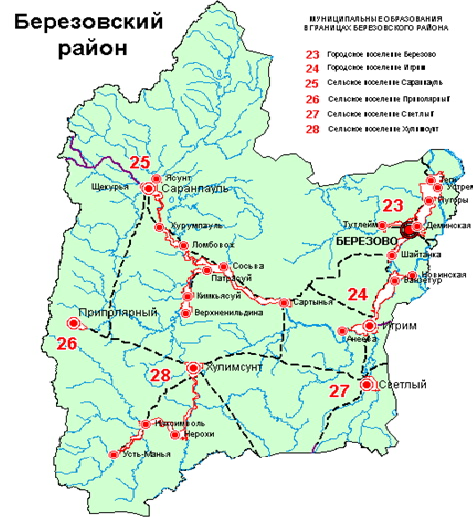 Рисунок 1 – Муниципальные образования в границах Березовского района.Сельское поселение Хулимсунт – территория расположенная на берегу протоки Пакинская. Площадь территории сельского поселения Хулимсунт со- ставляет 41 тыс. м2. Удалённость от районного центра составляет по зимней доро- ге 270 км, водным путём 350 км, воздушным транспортом 170 км. Основным от- раслевым направлением в посёлке Хулимсунт является газовая промышленность, осуществляемая филиалом Сосьвинского ЛПУ магистральных газопроводов ООО«Газпром Трансгаз Югорск».В соответствии с пунктом 5 статьи 5 Закона Ханты-Мансийского автономного округа-Югры от 25.11.2004 №63-03 «О статусе и границах муниципальных образований Ханты-Мансийского автономного округа-Югры» в границах Березовского района образовано муниципальное образование сельское поселение Хулимсунт, с находящимися в его составе населёнными пунктами - посёлок Хулимсунт, село Няксимволь, деревня Усть-Манья и деревня Нерохи. Схема границ сельского поселения Хулимсунт показана на рисунке 2.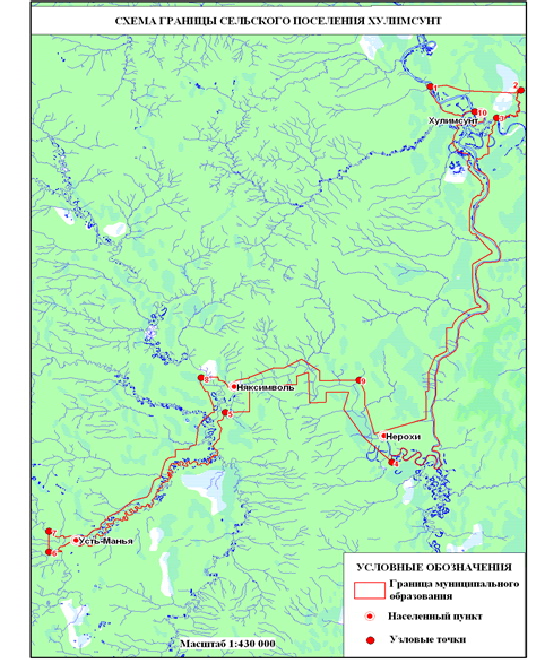 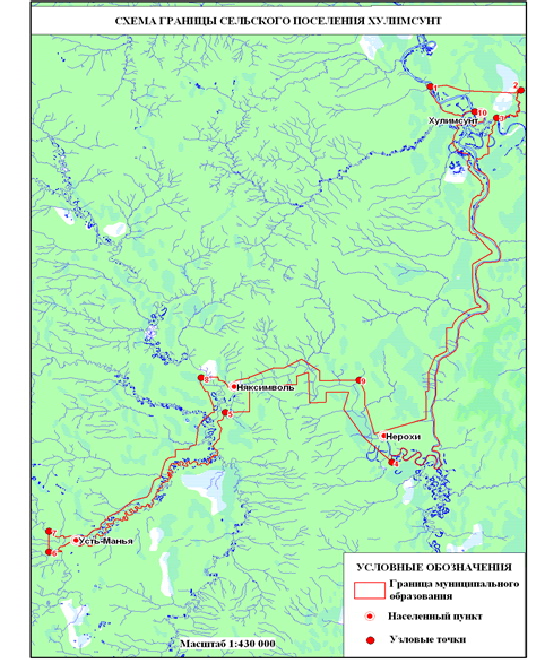 Рисунок 2 – Схема границы сельского поселения ХулимсунтНа момент актуализации схемы водоснабжения численность населения сельского поселения Хулимсунт составляет 1739 чел.Климат континентальный, зима суровая, холодная и продолжительная и жарким непродолжительным летом, резкими колебаниями температуры в течениегода, месяца и даже суток. Сильными ветрами и метелями, продолжающаяся шестьсемь месяцев.В соответствии со Сводом правил СП 131.13330.2020 "СНиП 23-01-99*. "Строительная климатология" и климатическим районированием территории страны, сельское поселение Хулимсунт относится к 1 климатическому району, подрайону IB. Для территории установлены параметры:Продолжительность отопительного периода- 266 суток;Средняя за отопительный период температура наружного воздуха -9,9 Расчетная температура наружного воздуха для проектирования системыотопления -45 °С;Среднегодовая температура воздуха — минус 3,4 °C; СредняяФактические значения температур, зафиксированные на территории сельского поселения Хулимсунт (замеры произведены на высоте 10 м над землёй) приведены в таблице 1.Таблица 1 - Средние значения температур по месяцамПредставленные решения разработаны с учетом Водного кодекса Российской Федерации, Федерального закона об охране окружающей среды и нормативных требований по водоснабжению и водоотведению населенных объектов, промышленных предприятий, действующих на территории Российской Федерации.Разработка проекта схем водоснабжения и водоотведения муниципального образования сельское поселение Хулимсунт выполняется на период до 2033г. в исполнение Федерального закона Российской Федерации от 07.12.2011 №416-ФЗ«О водоснабжении и водоотведении", в объеме требований установленных техническим заданием к договору между ИП Жеребцовой Мариной Алексеевной и администрацией сельского поселения Хулимсунт, Постановления Правительства Российской Федерации от 05.09.2013 №782 «О схемах водоснабжения и водоотведения».Схема включает первоочередные мероприятия по созданию и развитию централизованных систем водоснабжения и водоотведения, повышению надёжно- сти функционирования этих систем, обеспечению комфортных и безопасных условий для проживания в сельском поселении Хулимсунт, обеспечению надёж- ного водоснабжения и водоотведения наиболее экономичным способом при ми- нимальном воздействии на окружающую среду, а также экономического стимули- рования развития систем водоснабжения и водоотведения, внедрения энергосбе- регающих технологий.Аналогичная работа для сельского поселения Хулимсунт ранее не выпол- нялись. Целями разработки схемы водоотведения сельского поселения Хулимсунт на период до 2033 года являются:централизация существующей системы водоотведения;обеспечение доступности и надежности услуги централизованного во- доотведения для всех групп абонентов, возможность обеспечения водоотведени- ем объектов нового строительства;повышение качества услуг водоотведения;снижение негативного воздействие на окружающую природную среду на территории поселения;внедрение энергосберегающих технологий в соответствии с требования- ми законодательства Российской Федерации.Основными задачами при разработке схемы водоотведения сельского по- селения Хулимсунт на период до 2033 г. являются:Описание и оценка существующей системы водоотведения;Описание и оценка целевых показателей развития централизованной си- стемы водоотведения;Разработка предложений по строительству объектов централизованной системы водоотведения;Обоснование разработанных предложений по строительству объектов централизованной системы водоотведения;Оценка объемов капитальных вложений в строительство объектов;Описание и оценка экологических аспектов строительства объектов цен- трализованной системы водоотведения;Описание бесхозяйных объектов централизованной системы водоотведе-ния.Исходная информация для разработки схемы водоотведения сельскогопоселения Хулимсунт была собрана, систематизирована и сгруппирована в разде- лы, в виде аналитической записки в соответствии с требованиями Постановления Правительства Российской Федерации от 05.09.2013 № 782 "О схемах водоснаб- жения и водоотведения".Источниками предоставления информации для настоящей схемы водо- снабжения являлись:орган местного самоуправления на территории муниципального образова- ния сельское поселение Хулимсунт - администрация сельского поселения;организация, эксплуатирующая объекты водопроводно-канализационного хозяйства на территории муниципального образования сельское поселение Ху- лимсунт - Сосьвинское ЛПУ МГ;- структурные подразделения администрации Березовского района Ханты-Мансийского автономного округа-Югры – управление жилищно- коммунального хозяйства и управление архитектуры и градостроительства.РАЗДЕЛ 1	СУЩЕСТВУЮЩЕЕ ПОЛОЖЕНИЕ В СФЕРЕ ВОДООТВЕ- ДЕНИЯ СЕЛЬСКОГО ПОСЕЛЕНИЯОписание структуры системы сбора, очистки и отведения сточных вод на территории сельского поселенияВ соответствии с определением, данными Федеральным законом от 07.12.2011 №416-ФЗ «О водоснабжении и водоотведении» - водоотведение - приём, транспортировка и очистка сточных вод с использованием централизованной системы водоотведения.Сбор, очистка и отведение сточных вод на территории сельского поселения Хулимсунт осуществляет служба энерговодоснабжения (далее – ЭВС) Сосьвинского ЛПУ МГ. На основании Постановления Администрации сельского поселения Хулимсунт Березовского района Ханты-Мансийского автономного округа-Югра от 01.06.2016г. №65 «Об определении гарантирующей организации в сфере холодного водоснабжения и водоотведения на территории сельского поселения Хулимсунт», статус гарантирующей организации в сфере централизованного водоотведения на территории сельского поселения Хулимсунт присвоен Сосьвинскому ЛПУ МГ.Основными задачами и функциями службы ЭВС являются обеспечение надёжной, безопасной и энергоэффективной работы ведомственного энергетического оборудования и технологических установок, бесперебойное обеспечение промплощадок компрессорных станций и объектов соцкультбыта электроэнергией, теплоэнергией и водой, обеспечение нормального функционирования систем инженерных коммуникаций (электро, тепло, водоснабжения, канализации и газовых сетей низкого давления) за счёт своевременного проведения качественного ремонта основного и вспомогательного оборудования согласно плана ППР, РТО и на основании результатов диагностического обследования.Сосьвинское ЛПУ МГ обслуживает:Канализационные очистные сооружения СБОСВ-800 проектной производительностью 800 м3/сут., фактической производительностью 619 м3/сут;Канализационные насосные станции:на промплощадках КНС 5 шт. (количество насосных агрегатов 10 шт.), марка насосных агрегатов): ГНОМ 25-20 – 6 шт.; Wilo-Drain MTS 40 – 4 шт.на жилом посёлке 6 шт. (12 количество насосных агрегатов, марка насосных агрегатов СМ80-50-200).Магистральные канализационные сети в однотрубном исчислении 18,5 км, в т.ч.:самотечных сетей – 8,5 км;напорных сетей – 10,0 км.д. Хулимсунт.На	территории	д.	Хулимсунт	действует	централизованная	система водоотведения. Система канализации - самотечно-напорная. В система водоотведения обеспечивает централизованный приём, перекачку и очистку сточных вод от промышленных предприятий, общественных объектов и многоквартирных жилых домов на терриитории поселения.Хозяйственно-бытовые сточные воды собираются самотёчной канализационной коллекторной сетью и подаются на 13 канализационных насосных станций (дале - КНС), откуда по напорным трубопроводам сбрасываются на канализационные очистные сооружения (далее - КОС).Самотёчная сеть водоотведения выполнена из стальных труб диаметрами 89- 325 мм, общей протяжённостью 18,5 км. Способ прокладки – подземный.Напорные сети канализации выполнены из стальных труб, надземное расположение по опорам, диаметрами 100-219 мм, общей протяжённостью в однотрубном исполнении 8,42 км. Количество линий – две.Площадка КОС располагается в северо-западной части населённого пункта на территории компрессорной станции. Мощность составляет 800 м3/сут. Сброс очищенных сточных вод осуществляется в поверхностный водный объект – реку Северная Сосьва. Год ввода в эксплуатацию – 2006. Сооружения работают в нормальном режиме, степень очистки низкая.Объем перекачиваемых сточных вод в 2023г. составляет 199,43 тыс. м3 (546 м3/сут).В части населённого пункта отсутствует централизованная система водоотведения.Сточные воды от внутренних систем канализации отводятся в выгребы и септики, откуда ассенизационными машинами откачиваются и вывозятся на территорию КОС.д. НяксимвольНа территории д. Няксимволь система централизованного водоотведения отсутствует. В связи с опасностью загрязнения водоносных горизонтов, используемых для водоснабжения населённого пункта, в деревне предусмотрена децентрализованная система водоотведения.Сточные воды от внутренних систем канализации отводятся в выгребы, откуда ассенизаторскими машинами откачиваются и вывозятся на полигон по утилизации жидких бытовых отходов.д. Усть-Манья и д. НерохиВ деревне Усть-Манья и деревне Нерохи централизованное водоотведение сточных вод с объектов отсутствует.Описание результатов технического обследования централизо- ванной системы водоотведения, включая описание существующих канали- зационных очистных сооружений, в том числе оценку соответствия приме- няемой технологической схемы очистки сточных вод требованиям обеспе- чения нормативов качества очистки сточных вод, определение существую- щего дефицита (резерва) мощностей сооружений и описание локальныхочистных сооружений, создаваемых абонентамиВ соответствии с определением, данными Федеральным законом от 07.12.2011 №416-ФЗ «О водоснабжении и водоотведении» - техническое обследование централизованных систем водоотведения - оценка техническиххарактеристик объектов централизованных систем водоотведения.На основании исходных данных, полученных от Сосьвинского ЛПУ МГ по техническому состоянию объектов системы водоотведения д. Хулимсунт, учитывая требования нормативных документов и практический опыт эксплуатации аналогичных объектов, в рамках разработки схемы водоотведения сельского поселения Хулимсунт, проведено техническое обследование системы водоотведение поселения.Новые очистные сооружения полной биологической очистки КОС-800 располагаются южнее основной площадки компрессорной станции Сосьвинского ЛПУ МГ западнее дороги, ведущей от посёлка на промплощадку. Законсервированные старые очистные сооружения располагаются с восточной стороны дороги напротив действующих очистных сооружений.Площадка очистных сооружений расположена с подветренной стороны для господствующих ветров по отношению к жилой застройке и ниже населённого пункта по течению реки. Площадка располагается в промышленной зоне в северо-восточной части от населённого пункта в квартале 01:04:02.КОС населённого пункта относятся к III классу надёжности.Производительность канализационных очистных сооружений принята по расчётному удельному среднесуточному (за год) водопотреблению без учёта расхода воды на полив территорий и зеленных насаждений.Хозяйственно-бытовые и промышленные сточные воды от посёлка и цехов КС, направляются по системе напорной хозбытовой канализации по мере заполнения приёмных резервуаров КНС. на станцию биологической очистки сточных вод СБОСВ-800, производительностью 800 м3/сут, введённой в эксплуатацию в январе 2006 года.Каждая установка СБОСВ-800 состоит из 4-х технологических линий ДЕКО- СВ-200, каждая из которых состоит из 2-х установок ДЕКО-СВ-100.Ниже рассматриваем состав и назначение отдельных узлов установки ДЕКО- СВ-100. Состав установки биологической очистки сточных вод ДЕКО-СВ-100.Режим работы установки ДЕКО-СВ-100 — непрерывный, автоматический.Работа установки осуществляется следующим образом:КНС подаёт сточные воды через приёмную решётку в определенные периоду времени, в объёме, не допускающем перелив из усреднителя-преаэратора 12 в илоотделитель первичный 2.В данном техническом решении ёмкость усреднителя-преаэратора, кроме своего основного функционального назначения — выравнивания расхода сточных вод, поступающих в установку и концентраций загрязнений в них, одновременно осуществляет функции преаэратора. В нижней части усреднителя- преаэратора расположена аэрационная система 13 для предотвращения накопления иловых отложений и обеспечивающая работу данной ёмкости в режиме преаэратора.Насос 18 подаёт сточные воды из усреднителя-преаэратора в илоотделитель первичный круглосуточно с постоянной производительностью, регулируемой за счёт изменения избыточного расхода на рецикл на подающем трубопроводе регулирующими лотками.При опорожнении усреднителя-преаэратора ниже минимального уровня, насос перекачки сточных вод автоматически выключается, а при наполнении — включается. Сточные воды проходят через илоотделитель первичный, гдепроисходит отделение сырого илового осадка, который оседает и поступает в бункер-накопитель 11, где в результате аэрации, частично стабилизируется. Аэрационная система 10, расположенная в нижней части бункера-накопителя обеспечивает накопление без загнивания илового осадка в течение времени рабочего цикла аэробного стабилизатора 14 за счёт протекания биологических процессов, свойственных для аэрируемых бункеров-накопителей. Далее сточные воды поступают в аэротенк 3, разделённый перегородками на пять секций, в которых установлены носители прикреплённой микрофлоры 4 (экрана), заселённые микроорганизмами. В нижней части аэротенка смонтирована аэрационная система 5 для подачи воздуха, обеспечивающая расчётное количество растворённого кислорода в сточных водах, необходимого для обеспечения жизнедеятельности микроорганизмов.Затем сточные воды поступают в илоотделитель вторичный 6, где происходит отделение илового осадка от биологически очищенных сточных вод, а затем на лоток, где блок бактерицидного обеззараживания 8 с не погруженными источниками УФО, установленными в поворотных рефлекторах, осуществляет бактерицидную обработку очищенной воды жёстким ультрафиолетовым излучением, в результате чего уничтожается патогенная микрофлора. Конструктивное исполнение блока позволяет регулировать время облучения воды в интервале от 2 до 30 секунд и обеспечивает интенсивность потока излучения, воздействующего на воду, не менее 28 мВт-с/см2.Избыточный ил, задержанный илоотделителем вторичным, накапливается в его бункере, откуда через каждые 60-90 минут, насос откачки ила 16 (17) перекачивает его в усреднитель-преаэратор 12. Продолжительность работы насоса откачки ила 2 минуты. После остановки насоса включается электромагнитный клапан 28 на аэрационной системе вторичного илоотделителя и происходит аэрация илоотделителя вторичного в течение 40 секунд. После закрытия клапана происходит отстаивание жидкости в течение 60-90 минут, после чего цикл повторяется.Далее уже очищенные и обеззараженные воды самотёком поступают в блок доочистки, в котором находится эйхорния ("водный гиацинт" — представитель высшей водной растительности), и затем через переливной патрубок в нижний жёлоб для прохождения через адсорбент (активированный уголь). После чего сточные воды отводятся по сливному коллектору в существующий накопитель очищенной воды.Сырой ил, осаждаемый илоотделителем первичным, накапливается в аэрируемом бункере-накопителе 11, а часть его при помощи элеватора подаётся в усреднитель - преаэратор. Клапаны электромагнитные 30, установленные на аэрационных системах и бункера-накопителя, и аэробного стабилизатора, на 5 часов отключают подачу воздуха. В течение этого времени происходит уплотнение стабилизированного илового осадка в аэробном стабилизаторе и бункере - накопителе. После чего включается насос 20 сброса ила.После откачки уплотнённого илового осадка из аэробного стабилизатора насос 20 выключается. Остановка насоса 20 является импульсом для включения насоса 19, который перекачивает уплотнённый иловый осадок из аэрируемого бункера - накопителя 11 в аэробный стабилизатор 14. Время работы насоса 19 - 2 минуты. После этого открываются клапан электромагнитный 30, и возобновляется подача воздуха в аэрационную систему 10 бункера-накопителя. Подача воздуха ваэрационную систему стабилизатора возобновляется с задержкой на 1 час. За это время осветлённая (надиловая) вода проходит через отверстия в перегородке в усреднитель-преаэратор. Описанный цикл повторяется автоматически каждые 7 суток. Отсчёт времени для очередных 7 суток цикла удаления илового осадка начинается с момента окончания работы насоса 19. Подача воздуха осуществляется через аэрационные системы от воздуходувок. Откачка уплотнённого илового осадка осуществляется на установку ДЕКО-СИО-3,1.Состав установки обезвоживания, обеззараживания и сушки илового осадка ДЕКО-СИО-3,1 приведён в таблице 1.1.Таблица 1.1 - Состав установки обезвоживания, обеззараживания и сушки илового осадка ДЕКО-СИО-3,1Иловый осадок из приёмных ёмкостей распределяется (выгружается) обслуживающим персоналом по рукавам фильтрующим, где обрабатывается в течение 7(14) суток. Подача илового осадка из приёмных ёмкостей в рукава фильтрующие осуществляется через запорную арматуру.В результате длительной термической обработки илового осадка (при температуре около 80 °С) обеспечивается уничтожение патогенной микрофлоры и яиц гельминтов. Одновременно с этим, за счёт высокой влагопроницаемости материала рукавов фильтрующих, за время пребывания в рукаве влажность илового осадка снижается до 5-10%. Подача воздуха в рукава фильтрующие осуществляется через запорную арматуру.По очистным сооружениям систематически осуществляется:-Учёт количества поступающих сточных вод, с помощью счётчика "Взлёт МР" №100863.-Учёт количества очищенных сточных вод, с помощью счётчика ВМГ-80№9898184.Оценка технологических показателей сооружений в целом и отдельныхзвеньев очистки.Качество сточных вод по химическим и токсикологическим показателям контролируется группой по охране природы и лабораторному контролю Сосьвинского ЛПУ МГ «Свидетельство № 111 о состояний измерений в лаборатории, срок действия до 28 ноября 2017 г.». в соответствии со Схемой проведения лабораторного контроля за составом сточных вод, работой очистных сооружений и влиянием вод на водоём, согласованным ФБУ «ЦЛАТИ по Ханты-Мансийскому автономному округу-Югре».По микробиологическим показателям контроль качества не производится, по паразитологическим показателям контроль ведёт Филиал ФБУЗ «Центр гигиены и эпидемиологии в Ханты-Мансийскому автономному округу-Югре в Советском районе». Аттестат аккредитации испытательного лабораторного центра№ ГСЭН.RU.ЦАО.080.04 от 12.10.2011 г.Показатели сточных вод на КОС-800 по данным "Сведений об использовании воды Форма 2-ТП Водхоз" приведены в таблице 1.2. За последние годы (2020-2022 гг.) показатели сточных вод на КОС-800 не представлены.Таблица 1.2 - Показатели сточных вод на КОС-800В таблице 1.3 сведены данные о фактической эффективности работы очистных сооружений и проектной (нормативной).Проектные показатели очистки приняты в соответствии с:«Рекомендациями по определению порядка взимания платы за сброс сточных вод и загрязняющих веществ в системы канализации населённых пунктов» МДК 3-01.2001 г.Технологическим регламентом станции биологической очистки СБОСВ-800.Данные по фактическим концентрациям сточных вод, поступающих наочистные сооружения, приняты средние за 2010-2012 гг. по результатам отчётов лаборатории Сосьвинского ЛПУ МГ ООО «Газпром трансгаз Югорск».Данные по фактическим концентрациям очищенных сточных вод, приняты средние по "Сведениям об использовании воды Форма 2-ТП Водхоз" за 2010-2012 г. За последние годы (2020-2022 гг.) показатели концентрации очищенных сточных вод на КОС-800 не представлены. Таблица 1.3 - Эффективность работы очистных сооруженийВ целом превышения ПДК наблюдалось по ионам аммония, нитритам, железу, фосфору фосфатов, БПКп. Превышение НДС-2008 наблюдалось по БПКп, нитритам, азоту аммонийному.К основному фактору превышения нормативных показателей очистки относится следующее - несовершенство применяемой технологии.Согласно технологии избыточный ил поступают в аэробный стабилизатор объёмом 4,8 мЗ, который предназначен для стабилизации (минерализации) и уплотнения осадка. Однако стабилизации и уплотнения осадка в полной мере не происходит - окисления ила не происходит, осадок не уплотняется и, как следствие этого, на его высушивание требуется больше времени.Остатки осадка, не попавшего на просушку, сбрасываются в усреднитель- преаэратор, что увеличивает дозу ила по объёму. Далее стоки с иловым осадком проходят через все аппараты и выносятся в аэротенк, где в присутствии соответствующего количества растворенного кислорода в течение необходимого периода времени, происходит контакт загрязнений водной составной части стоков, так и илового осадка. В результате, даже при достаточном количестве растворенного кислорода, окисление загрязнений в водной составной части стоков недостаточно, что приводит к превышению НДС. Стоки характеризуются высоким содержанием органических веществ.Очищенные хозбытовые сточные воды по двум утеплённым напорным коллекторам  Dу=150 мм и протяжённостью 950 м поступают в колодец гаситель и далее по самотёчному коллектору Dу=300 мм длиной 45 м отводятся в р. Северная Сосьва, протекающую к западу от площадки очистных сооружений.Река Северная Сосьва относится к водным объектам рыбохозяйственного значения, высшей категории.Сооружения биологической очистки КОС-800 имеют проектную производительность 292,0 тыс. м3/год; 800 м3/сут; 33,3 м3/час; 0,00925 м3/с.Фактический расход сточных вод в 2012 году согласно государственной статистической отчётности по форме №2 ТП-водхоз составил 225,80 тыс. м³/год; 618,6 м3/сут; 25,78 ср. м3/час; 0,0072 м3/с.В связи с тем, что ситуация с объёмами водоотведения нестабильная, водозаборные сооружения имеют мощность 1500 м3/сут, также очистка сточных вод не нормативная, считаем возможным принять к утверждению проектный расход 800 м3/сут, 292,0 тыс. м3/год, 33,3 м3/час.Краткая характеристика (технические показатели) КОС представлена в таблице 1.4.Таблица 1.4 - Технические показатели КОСПо данным завода изготовителя год окончания срока службы и год окончания остаточного ресурса КОС-800 – 2025 г.Оценка эксплуатации централизованной системы водоотведения п.Хулимсунт по результатам её технического обследования:состояние сооружений, канализационных сетей и сетевых объектов, удовлетворительное. Предусмотренные системой ППР регламентные работы на оборудовании в основном, выполняются.применяемая технологическая схема очистки сточных вод на КОС п.Хулимсунт соответствует проектным решениям, и в основном требованиям нормативов качества очистки сточных вод. Однако набор сооружений не может обеспечить действующих показателей в полном объёме, без наличия оборудования доочистки. Требуется доведения технологии очистки и качества сбросов в водный объект до установленных нормативов.технические возможности очистных сооружений по соблюдению проектных параметров очистки сточных вод, имеются. Дефицит мощности КОС д. Хулимсунт, отсутствует.технические характеристики канализационных сетей, канализационных насосных станций, в том числе их энергетическая эффективность и степень резервирования мощности, соответствуют требованиям предусмотренных технических регламентов, имеет необходимый запас.фактические значения показателей надёжности, качества, энергетической эффективности объектов централизованной системы водоотведения п.Хулимсунт в основном сопоставимы с фактическими значениями этих показателей объектов централизованных систем водоотведения, эксплуатируемых организациями, осуществляющими водоотведение и использующими наилучшие существующие (доступные) технологии.экономическая эффективность существующих технических решений в централизованной системе водоотведения д. Хулимсунт, соответствует отраслевыми аналогами.На территории д. Няксимволь система централизованного водоотведения отсутствует. Сброс сточных вод осуществляется в выгребы.На территории д. Усть-Манья и д. Нерохи система централизованного водоотведения отсутствует в связи с чем указанные населенные пункты в части существующего положения, далее не рассматриваются.Описание технологических зон водоотведения, зон централизованного и нецентрализованного водоотведения (территорий, на которых водоот- ведение осуществляется с использованием централизованных и нецен-трализованных систем водоотведения) и перечень централизованных систем водоотведенияВ соответствии с определением, данным Постановлением Правительства Российской Федерации от 05.09.2013 №782 «О схемах водоснабжения и водоотведения» - технологическая зона водоотведения - часть канализационной сети, принадлежащей организации, осуществляющей водоотведение, в пределах которой обеспечиваются приём, транспортировка, очистка и водоотведение сточных вод или прямой (без очистки) выпуск сточных вод в водный объект.В соответствии с определениями, данными Федеральным законом от 07.12.2011 №416-ФЗ «О водоснабжении и водоотведении»:Централизованная система водоотведения (канализации) - комплекс технологически связанных между собой инженерных сооружений, предназначенных для водоотведения.Нецентрализованная система холодного водоснабжения - сооружения и устройства, технологически не связанные с централизованной системой холодного водоснабжения и предназначенные для общего пользования или пользования ограниченного круга лиц.В соответствии с существующим положением, в системе водоотведения сп.Хулимсунт сложились:– одна технологическая зона централизованного водоотведения - централизованная система водоотведения д. Хулимсунт.- нецентрализованные системы водоотведения в д. Няксимволь.	Описание технической возможности утилизации осадков сточных вод на очистных сооружениях существующей централизованной системыводоотведенияДля утилизации осадка сточных вод на КОС применяются иловые площадки. Обезвоживание осадка производится за счёт прохождения сточных вод через илоотделитель первичный, где происходит отделение сырого илового осадка, который оседает и поступает в бункер-накопитель, где в результате аэрации, частично стабилизируется в течение 5 часов после чего ил насосом сбрасывается в рукава фильтрующие.Затем сточные воды поступают в илоотделитель вторичный, где происходит отделение илового осадка от биологически очищенных сточных вод. Избыточный ил, задержанный илоотделителем вторичным, накапливается в его бункере, откуда через каждые 60-90 минут, насос откачки ила перекачивает его в усреднитель-преаэратор.Иловый осадок из приёмных ёмкостей распределяется (выгружается) обслуживающим персоналом по рукавам фильтрующим, где обрабатывается в течение 7(14) суток. Подача илового осадка из приёмных ёмкостей в рукава фильтрующие осуществляется через запорную арматуру.В результате длительной термической обработки илового осадка (при температуре около 80 °С) обеспечивается уничтожение патогенной микрофлоры и яиц гельминтов. Одновременно с этим, за счёт высокой влагопроницаемости материала рукавов фильтрующих, за время пребывания в рукаве влажность илового осадка снижается до 5-10 %. Подача воздуха в рукава фильтрующие осуществляется через запорную арматуру.Вывод: на КОС существующей централизованной системы водоотведения п.Хулимсунт имеется техническая возможность утилизации сточных вод.Описание состояния и функционирования канализационных коллек- торов и сетей, сооружений на них, включая оценку их износа и опреде- ление возможности обеспечения отвода и очистки сточных вод на суще-ствующих объектах централизованной системы водоотведенияСуммарная протяжённость централизованной канализационной сети, обслуживаемой Сосьвинским ЛПУ МГ, по состоянию на 01.01.2023 составляет 18,5 км, в том числе напорных коллекторов 10,0 км, самотёчных 8,5 км. Износ сетей составляет 25 %.Напорные коллекторы диаметром 219 мм, 159 мм, 100 мм - стальные, магистральные сети и внутриквартальные сети диаметром 89 мм, 100 мм, 114 мм, 159 мм, 219 мм, 325 мм - стальные.Процентные значения доли протяжённости главных коллекторов, уличных сетей и внутриквартальных сетей в общей структуре сетей водоотведения д. Хулимсунт показаны на рисунке 1.1., то же с разделением по диаметрам - на рисунке 1.2.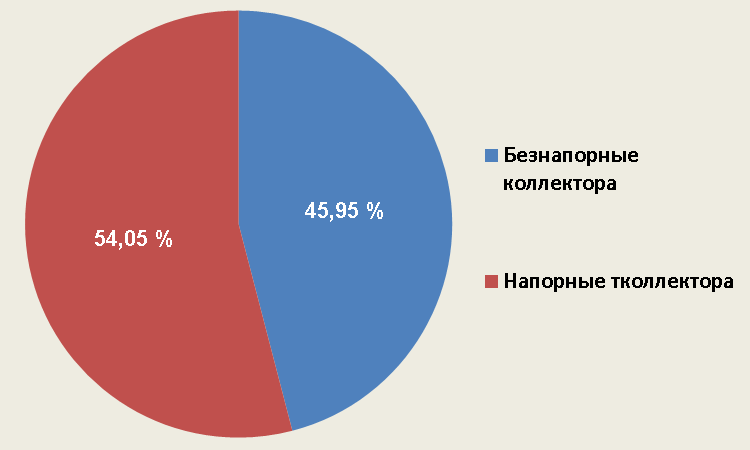 Рисунок 1.1 – Значения протяженности в общей структуре сетей водоотведения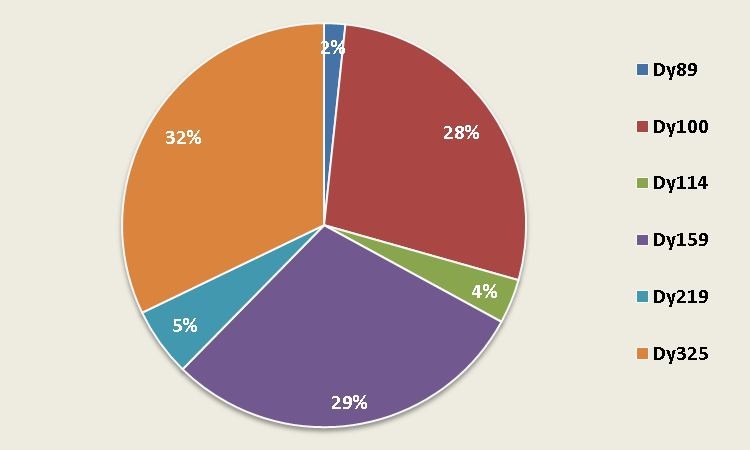 Рисунок 1.2 - Значения диаметров в общей структуре сетей водоотведенияВ системе водоотведения д. Хулимсунт функционируют 13 КНС. Технические характеристики КНС в д. Хулимсунт приведены в таблице 1.5.Таблица 1.5 - Характеристика канализационных насосных станцийОценка безопасности и надежности централизованных систем водоотведения и их управляемостиВ соответствии с требованиями Федерального закона от 07.12.2011 №416-ФЗ«О водоснабжении и водоотведении» «…Собственники и иные законные владельцы централизованных систем водоотведения, организации, осуществляющие водоотведение, принимают меры по обеспечению безопасности таких систем и их отдельных объектов, направленные на их защиту от угроз техногенного, природного характера и террористических актов, предотвращение возникновения аварийных ситуаций, снижение риска и смягчение последствий чрезвычайных ситуаций.Входящие в состав централизованных систем водоотведения, включая сети инженерно-технического обеспечения, а также связанные с такими зданиями и сооружениями процессы проектирования (включая изыскания), строительства, монтажа, наладки, эксплуатации и утилизации (сноса) должны соответствовать требованиям Федерального закона от 30.12.2009 года №384-ФЗ «Технический регламент о безопасности зданий и сооружений».Централизованная система водоотведения представляет собой сложную систему инженерных сооружений, надёжная и эффективная работа которыхявляется одной из важнейших составляющих благополучия сп. Хулимсунт. По системе, состоящей из трубопроводов, каналов, коллекторов общей протяжённостью 18,5 км и 13 канализационных насосных станций, отводятся на очистку все сточные воды, образующиеся на территории сп. Хулимсунт.Износ канализационных сетей 25 %, износ КНС – 25 %, износ КОС – 15 %.В условиях экономии воды и развития инфраструктуры приоритетными направлениями развития системы водоотведения являются повышение качества очистки воды и надёжности работы сетей и сооружений. Практика показывает, что трубопроводные сети являются, не только наиболее функционально значимым элементом системы канализации, но и наиболее уязвимым с точки зрения надёжности. По-прежнему острой остаётся проблема износа канализационной сети, поэтому в последние годы особое внимание уделяется её реконструкции и модернизации. В современных условиях сложной застройки наиболее экономичным решением является применение бестраншейных методов ремонта и восстановления трубопроводов. Освоен новый метод ремонта трубопроводов большого диаметра «труба в трубе», позволяющий вернуть в эксплуатацию потерявшие работоспособность трубопроводы, обеспечить им стабильную пропускную способность на длительный срок (50 лет и более). Для вновь прокладываемых участков канализационных трубопроводов наиболее надёжным и долговечным материалом является полиэтилен. Этот материал выдерживает ударные нагрузки при резком изменении давления в трубопроводе, является стойким к электрохимической коррозии. Важным звеном в системе водоотведения являются канализационные насосные станции. Для перекачки сточных вод на КОС в д. Хулимсунт задействованы 6 КНС.Вопросы повышения безопасности и надёжности системы водоотведения и обеспечения их управляемости реализуются Сосьвинским ЛПУ МГ в следующих мероприятиях:обеспечение строгого охранно-пропускного режима на сооружения системы водоотведения с целью недопущения террористических актов;постоянный контроль, соблюдение технологического режима работы сооружений системы водоотведения, сброса стоков в водный объект;постоянная подготовка к недопущению и снижение риска, смягчение последствий при ликвидации чрезвычайных ситуаций;повышение уровня автоматизации технологических процессов;замена устаревшего оборудования на современное, энергоэффективное.В соответствии с информацией полученной и проанализированной при разработке схемы водоотведения сп. Хулимсунт безопасность и надёжность централизованной системы водоотведения, и её управляемость в сп. Хулимсунт может, оценена как удовлетворительная.Оценка воздействия сбросов сточных вод через централизованную си- стему водоотведения на окружающую среду сп. Хулимсунтд. ХулимсунтСостояние технологического оборудования на КОС не позволяет проводить очистку сточных вод до показателей, установленных соответствующими природоохранными требованиями. Стоки, сбрасываемые с очистных сооружений в реку Северная Сосьва, имеют превышение допустимых норм по таким показателям, как:Азот аммонийных солей (превышение в 3 раза)Нитрит-анион (превышение в 3,5 раза)Фосфор-фосфатов (в 2,8 раз)Однако со времени проектирования и строительства КОС существенно изменились требования к качеству очистки сточных вод и перечень нормируемых показателей. Существующая технология не приспособлена для удаления биогенных элементов (азота и фосфора), а набор сооружений не может обеспечить столь высокие показатели без наличия оборудования доочистки стоков.Описание территорий муниципального образования, не охваченных централизованной системой водоотведенияЧасть территории муниципального образования сельское поселение Хулимсунт не охвачено централизованной системой водоотведения.Не охвачено централизованной системой водоотведения отдельные объекты застройка п.Хулимсунт, а также здания в д. Няксимволь, д. Усть-Манья и д. Нерохи.Водоотведение от отдельных зданий в д. Хулимсунт организовано децентрализованно, здания оснащены выгребами и септиками. Фекальные стоки из септиков и выгребов по мере накопления вывозятся ассенизационными машинами на территорию КОС.Описание существующих технических и технологических проблем системы водоотведения сельского поселенияСуществующими техническими и технологическими проблемами системы водоотведения сп. Хулимсунт являются:д. ХулимсунтКОС	обеспечивают	недостаточное	качество	очистки	сточных	вод, сбрасываемых в водный объект.износ технологического оборудования КОС, канализационных сетей и сетевых сооружений.Сведения об отнесении централизованной системы водоотведения (канализации) к централизованным системам водоотведения поселений, включающие перечень и описание централизованных систем водоотведения (канализации), отнесенных к централизованным системам водоотведения поселений, а также информацию об очистных сооружениях (при их наличии), на которые поступают сточные воды, отводимые через указанные централизованные системы водоотведения (канализации), о мощности очистных сооружений и применяемых на них технологиях очистки сточных вод, среднегодовом объеме принимаемых сточных водСогласно пункта 4 постановления Правительства РФ от 31.05.2019 г. №691 «Об утверждении Правил отнесения централизованных систем водоотведения (канализации) к централизованным системам водоотведения поселений или городских округов» централизованная система водоотведения (канализации) подлежит отнесению к централизованным системам водоотведения поселений или городских округов при соблюдении совокупности следующих критериев:а) объем сточных вод, принятых в централизованную систему водоотведения (канализации), составляет более 50 % общего объема сточных вод, принятых в такую централизованную систему водоотведения (канализации);б) одним из видов экономической деятельности, определяемых в соответствии с Общероссийским классификатором видов экономической деятельности, организации, является деятельность по сбору и обработке сточных вод.На основании вышеизложенных критериев централизованная система водоотведения, эксплуатируемая Сосьвинским ЛПУ МГ относится к централизованным системам водоотведения поселений, установленных требованием постановления Правительства РФ от 31.05.2019 г. №691.Сточные воды, централизованной системы водоотведения в д. Хулимсунт отводятся через очистные сооружения. Информация о мощностях очистных сооружений и применяемых на них технологиях очистки сточных вод представлена в п.1.2 Раздела 1 Схемы водоотведения.РАЗДЕЛ 2 БАЛАНСЫ СТОЧНЫХ ВОД В СИСТЕМЕ ВОДООТВЕДЕНИЯБаланс поступления сточных вод в централизованную систему водоотведения и отведения стоков по технологическим зонам водоотведенияПо данным организации эксплуатирующей объекты системы водоотведения сельского поселения Хулимсунт – Сосьвинского ЛПУ МГ объем сточных вод, поступающих в централизованную систему водоотведения д. Хулимсунт – единственную технологическую зону сп. Хулимсунт с централизованным водоотведением - за 2023 г. составит 199,43 тыс. м3.Значения показателей по отводимым стокам в централизованную системуводоотведения д. Хулимсунт представлены в таблице 2.1.Таблица 2.1 - Структурный баланс водоотведенияОценка фактического притока неорганизованного стока (сточ- ных вод, поступающих по поверхности рельефа местности) по технологиче-ским зонам водоотведенияПриток неорганизованного стока - сточных вод, поступающих в централизованную систему водоотведения в технологических зонах сп. Хулимсунт по поверхности рельефа местности, отсутствует.Сведения об оснащенности зданий, строений, сооружений при- борами учета принимаемых сточных вод и их применении при осуществле-нии коммерческих расчетовВ соответствии с данными предоставленными администрацией сп. Хулимсунт и организацией эксплуатирующей объекты системы водоотведения сельского поселения Хулимсунт - Сосьвинского ЛПУ МГ коммерческий учёт сточных вод в поселении – не организован.На КОС д. Хулимсунт, для контроля за технологическим процессом ведётся технический учет сточных вод.Результаты ретроспективного анализа за последние 10 лет балансов поступления сточных вод в централизованную систему водоотведения по технологическим зонам водоотведения и по поселениям, с выделением зон дефицитов и резервов производственных мощностей.Результаты ретроспективного анализа за последние 10 лет (2012-2022 гг.) балансов поступления сточных вод в централизованную систему водоотведения по технологической зоне д. Хулимсунт показаны в таблице 2.2.Таблица 2.2. - Ретроспективный баланс сточных водДанные за 2014-2022 гг. не предоставлены.В соответствии с данными таблицы и учитывая мощность КОС, производительность КНС и пропускную способность канализационных сетей, дефицита в системе водоотведения, за последние 10 лет, не наблюдалось.Прогнозные балансы поступления сточных вод в централизован- ную систему водоотведения и отведения стоков по технологическим зо- нам водоотведения на срок не менее 10 лет с учетом различных сценариевразвития сельского поселенияФактические значения поступления сточных вод на КОС в д. Хулимсунт постепенно снижаются. Снижение происходит при практически постоянной численности населения в поселке и вызвано переходом на приборный учет потребления питьевой воды, что стимулирует сбережение воды, как управляющими организациями, в виде затрат на общедомовые нужды, так и конкретными жителями, общественными и промышленными потребителями.В сп. Хулимсунт (технологической зоне водоотведения д. Хулимсунт) подразумевается один сценарий развития поселения, который определен исходя из приростов численности населения и приростов площадей строительных фондов.Данные по изменению численности населения по сп. Хулимсунт предоставлены администрацией с.п. Хулимсунт и приведены в таблице 2.3.Таблица 2.3 - Численность населения по годам расчетного периодаДанные по перспективной застройке с.п. Хулимсунт на расчётный период до 2033 гг. определены по Генеральному плану с.п. Хулимсунт, с учетом текущих задач и планов, определенных администрацией поселения. Данные по планируемому размещению и сносу строительных фондов в с.п. Хулимсунт приведены в таблице 2.4.Таблица 2.4 - Планируемое размещение и снос строительных фондов в сп. ХулимсунтПрогнозируемый баланс поступления сточных вод в централизованную систему водоотведения и отведения стоков по технологическим зонам водоотведения на 10 лет, с учетом организации централизованного водоотведения на всей территории сельского поселения Хулимсунт представлен в таблице 2.5.Таблица 2.5 - Баланс поступления сточных вод на 10 летПримечание:Количество расчётных дней в году: 365 – для населения; 120 – для полива (частота полива 1 раз в 2 дня).Свод правил СП 31.13330.2021 «СНИП 2.04.02.-84*. Водоснабжение. Наружные сети и сооружения» (Актуализированная редакция СНиП 2.04.02.-84* утв. приказом Минстроя России от 27.12.2021. № 1016/пр).Свод правил СП 32.13330.2018 «СНИП 2.04.03-85*. Канализация. Наружные сети и сооружения». (Актуализированная редакция СНиП 2.04.03.-85* утв. приказом Минстроя России от 25 декабря 2018 г. № 860/пр).Суточный коэффициент неравномерности принят 1,3 в соответствии с СП 32.13330.2018 «СНИП 2.04.02.-84*. Водоснабжение. Наружные сети и сооружения»РАЗДЕЛ 3 ПРОГНОЗ ОБЪЕМА СТОЧНЫХ ВОД3.1. Сведения о фактическом и ожидаемом поступлении сточных вод в централизованную систему водоотведенияНормы водоотведения согласно СП 32.13330.2018 «СНиП 2.04.03-85 Канализация. Наружные сети и сооружения» принимаются равными нормам водопотребления, без учёта расходов воды на восстановление пожарного запаса и полив территории, с учётом коэффициента суточной неравномерности:145 л/сут на одного человека – обеспечение хозяйственно-питьевых нужд населения, проживающего в жилых домах, оборудованных внутренним водопроводом и канализацией;50 л/сут. на одного человека – норма удельного водоотведения в не канализованных населённых пунктах;12% от расхода на хозяйственно-питьевые нужды населения приняты дополнительно на местную промышленность и неучтённые расходы.Фактические значения поступления сточных вод в централизованную систему водоотведения сп. Хулимсунт за 2023г. указано в таблице 3.1.Таблица 3.1 – Фактическое поступление сточных вод за 2023 г., тыс. м3Ожидаемые значения поступления сточных вод в централизованную систему водоотведения сп. Хулимсунт за 2024-2033 гг., с учётом планируемой централизации в д. Няксимволь и д. Усть-Манья, указаны в таблице 3.2.Таблица 3.2 - Баланс поступления сточных водОписание структуры централизованной системы водоотведения (эксплуатационные и технологические зоны)Структура централизованной системы водоотведения сп. Хулимсунт (технологическая зона д. Хулимсунт, обслуживаемая Сосьвинским ЛПУ МГ) включает в себя:канализационные очистные сооружения;11 канализационных насосных станций;18,5 км самотечно-напорных канализационных сетей; в т.ч.:самотечных сетей – 8,5 км;напорных сетей – 10,0 км.В условиях развития системы водоотведения д. Хулимсунт в период до 2024 года предусмотрена реконструкция существующей сети и строительство новых КОС. Для перекачивания сточных вод предлагается строительство новой канализа- ционной насосной станции.Расчет требуемой мощности очистных сооружений исходя из данных о расчетном расходе сточных вод, дефицита (резерва) мощностей по технологическим зонам сооружений водоотведения с разбивкой по годамОбщая проектная производительность КОС д. Хулимсунт 0,8 тыс. м3 в сутки, фактически в 2023 году сооружения принимали на очистку в среднем 0,546 тыс. м3 в сутки (по данным Сосьвинского ЛПУ МГ).Планируемые объёмы сточных вод, подлежащих очистке д. Хулимсунт, с.Няксимволь и д. Усть-Манья приведены в таблице 3.3.Таблица 3.3 - Планируемые объемы сточных водРезультаты анализа гидравлических режимов и режимов работы элементов централизованной системы водоотведенияОсновными элементами централизованной системы водоотведения п.Хулимсунт являются: самотёчные канализационные сети с трубопроводами и колодцами, транспортирующие стоки от зданий до КНС, пять КНС промплощадки и 6 КНС посёлка, напорные канализационные сети от КНС до КОС, КОС.Внутренняя канализация принимает сточные вод в местах их образования и отводит их за пределы здания в наружную канализационную сеть. Наружная канализация предназначена для перемещения сточных вод через канализационные станции за пределы населённых пунктов к очистным сооружениям. Они, в свою очередь, обезвреживают и очищают сточные воды перед выпуском их в водоём без нарушения его естественного состояния, обрабатывают осадок в целях егодальнейшей утилизации или использования.Фактические гидравлические режимы и режимы работы элементов централизованной системы водоотведения диктуются проектными решениями, реализованными при их строительстве, типами и состоянием применяемого оборудования.Гидравлические режимы канализационной сети, работающей при самотёчном режиме с частичным наполнением сечения трубопровода зависят в основном от рельефа местности, грунтовых условий и расположения КНС в точке приёма стоков. Анализ работы этих участков в д. Хулимсунт показал, что проектные уклоны соблюдены, гидравлические режимы в основном поддерживаются, за исключением времени образования засоров и их устранения.Гидравлические режимы канализационной сети, работающей при напорном режиме зависят в основном от рельефа местности, грунтовых условий и расположения КНС в точке приёма стоков, характеристик применяемого оборудования. Анализ работы этих участков в д. Хулимсунт показал, что проектные уклоны соблюдены, оборудование работает в штатном режиме, гидравлические режимы в основном поддерживаются.Режимы работы элементов централизованной системы водоотведения п.Хулимсунт, так же в основном соблюдаются. Исключение составляет время образования и устранения засоров на сети, ремонты оборудования.Анализ резервов производственных мощностей очистных соору- жений системы водоотведения и возможности расширения зоны их действияПроектная мощность очистных сооружений канализации д. Хулимсунт составляет 800 м3/сут. Фактическое поступление сточных вод на очистку за 2023 г. составляет 203,48 м3/сут. Производительность КОС позволяет осуществлять очистку стоков всех планируемых к строительству объектов в течение расчётного срока до 2033 г.В то же время для улучшения качества очистки стоков на КОС требуется проведение модернизации оборудования или строительство новых очистных сооружений канализации с реализацией системы очистки по современным технологиям.РАЗДЕЛ 4 ПРЕДЛОЖЕНИЯ ПО СТРОИТЕЛЬСТВУ, РЕКОНСТРУК- ЦИИ И МОДЕРНИЗАЦИИ (ТЕХНИЧЕСКОМУ ПЕРЕВООРУЖЕ- НИЮ) ОБЪЕКТОВ ЦЕНТРАЛИЗОВАННОЙ СИСТЕМЫ ВОДООТ-ВЕДЕНИЯОсновные направления, принципы, задачи и плановые значения показателей развития централизованной системы водоотведенияСхемой водоотведения сп. Хулимсунт при подготовке и обосновании предложений по строительству и реконструкции объектов централизованной системы водоотведения определены основные направления, принципы, задачи, которые должны быть решены в течение расчётного срока до 2033 г.:а) снижение негативного воздействия на окружающую среду от объектов системы водоотведения;б) организация централизованного водоотведения на территориях, где оно отсутствует;в) реконструкция существующего комплекса очистных сооружений и сетевых сооружений, строительство новых насосных станций;г) обеспечение надёжности водоотведения путём реконструкции изношенных участков трубопроводов, строительства новых участков канализационных сетей, применение современных материалов;д) сокращение сбросов в водный водоём и организация возврата очищенных сточных вод на технические нужды;е) удовлетворение спроса на водоотведение.Основные мероприятия по реализации схемы водоотведения являются технически обоснованными и решают поставленные выше задачи. Перечень основных мероприятий приведён в главе 4.1.Определением, данным пунктом 18 статьи 2 Федерального закона от 07.12.2011 №416-ФЗ «О водоснабжении и водоотведении» плановые значения показателей развития централизованной системы водоотведения  являются «…показатели надёжности, качества, энергетической эффективности объектов централизованных систем водоотведения (далее также - показатели надёжности, качества, энергетической эффективности) - показатели, применяемые для контроля за исполнением обязательств концессионера по созданию и (или) реконструкции объектов концессионного соглашения, реализацией инвестиционной программы, производственной программы организацией, осуществляющей водоотведение, а также в целях регулирования тарифов…»В соответствии с частью 1 статьи 39 Федерального закона от 07.12.2011№416-ФЗ «О водоснабжении и водоотведении» «К показателям надёжности, качества, энергетической эффективности объектов централизованных систем водоотведения относятся:показатели качества воды;показатели надёжности и бесперебойности водоотведения;показатели очистки сточных вод;показатели эффективности использования ресурсов, в том числе уровень потерь воды (тепловой энергии в составе горячей воды);иные показатели, установленные федеральным органом исполнительной власти, осуществляющим функции по выработке государственной политики инормативно-правовому регулированию в сфере жилищно-коммунального хозяйства».В соответствии со статьёй 23 Постановления Правительства Российской Федерации от 05.09.2013 г. «О схемах водоснабжения и водоотведения» схема водоотведения должна содержать плановые значения показателей на момент окончания реализации мероприятий, предусмотренных схемой водоотведения, включая целевые показатели и их значения с разбивкой по годам.К плановым значениям показателей деятельности организаций, осуществляющих водоотведение, относятся:а) показатели надёжности и бесперебойности водоотведения; б) показатели качества обслуживания абонентов;в) показатели качества очистки сточных вод;г) показатели эффективности использования ресурсов при транспортировке сточных вод;д) соотношение цены реализации мероприятий инвестиционной программы и их эффективности - улучшение качества очистки сточных вод;е) иные показатели, установленные федеральным органом исполнительной власти, осуществляющим функции по выработке государственной политики и нормативно-правовому регулированию в сфере жилищно-коммунального хозяйства.В соответствии с Приказом Региональной службы по тарифам Ханты-Мансийского автономного округа-Югры от 17.11.2022 г. №71 «Об утверждении производственных программ для организаций, осуществляющих холодное водоснабжение и водоотведение», утверждена и согласована производственная программа Сосьвинского ЛПУ МГ по оказанию услуг водоотведения на 2023-2027 годы. Определенные производственной программой плановые показатели деятельности организации в разрезе требуемых для схем водоотведения показателей надежности, качества, энергетической эффективности объектов централизованных систем водоотведения приведены в таблице 4.1.Таблица 4.1. – Плановые значения показателей Сосьвинского ЛПУ МГПеречень основных мероприятий по реализации схем водоотве- дения с разбивкой по годам, включая технические обоснования этих меро-приятийС целью повышения надёжности и качества оказания услуги водоотведения в поселении, удовлетворения спроса на водоотведение, улучшения экологических показателей и снижения вредного воздействия на окружающую среду схемой водоотведения предлагается реализовать в течение расчётного срока мероприятия, направленные централизацию на улучшение работы существующей централизованной системы водоотведения сп. Хулимсунт.Для обеспечения всех потребителей системой водоотведения надлежащего качества необходимо выполнить следующие мероприятия:Сельское поселение Хулимсунт (вне границ населенных пунктов)− строительство канализационных очистных сооружений (севернее д. Хулимсунт) производительностью 300 куб. м/сут – 2028 г.;− строительство канализационных очистных сооружений (северо-западнее д. Няксимволь) производительностью 100 куб м/сут – 2028 г.;− строительство канализационных очистных сооружений (севернее д. Усть-Манья) производительностью 20 куб. м/сут – 2030 г.;− строительство канализации напорной диаметром 160 мм протяженностью 0,23 км – 2031-2033 гг.;− строительство канализации напорной (сбросного коллектора) диаметром 110 протяженностью 2,04 км – 2031-2033 гг.;− ликвидация канализации напорной диаметром 159 мм протяженностью 0,46 км – 2032-2033 гг.д. Хулимсунт− строительство канализационной насосной станции производительностью 100 куб. м/сут – 2024 г.;− реконструкция канализационной насосной станции №5 производительностью 300 куб. м/сут – 2025 г.;− строительство канализации самотечной диаметром 200 мм протяженностью 0,66 км – 2024 г.;− строительство канализации напорной диаметром 110 мм протяженностью 2,27 км – 2025 г.д. Няксимволь− строительство канализации напорной (сбросного коллектора) диаметром 90 протяженностью 1,28 км – 2029 г.;− строительство индивидуальных герметичных септических камер, предотвращающих утечку нечистот в грунт – 2024-2033 гг.д. Усть-Манья− строительство индивидуальных герметичных септических камер, предотвращающих утечку нечистот в грунт – 2024-2033 гг.Технические обоснования основных мероприятий по реализа- ции схем водоотведения.Техническим обоснованием реализации основных мероприятий схемы водоотведения по сп. Хулимсунт является:Строительство КОС - необходимость снижение вредного воздействия на окружающую среду, улучшение условий проживания, удовлетворение спроса на водоотведение.Строительство и реконструкция КНС - необходимость доведения оборудования КНС до современных требований энергоэффективности, удовлетворения спроса на водоотведение.Строительство канализационных сетей - необходимость повышения уровня надёжности водоотведения, удовлетворения спроса на водоотведение.Сведения о вновь строящихся, реконструируемых и предлагае- мых к выводу из эксплуатации объектах централизованной системы водоот-ведения.Мероприятиями по реализации схемы водоотведения сп. Хулимсунт предусмотрено строительство и реконструкция ряда объектов системы водоотведения в поселении.Сведения о вновь строящихся и реконструируемых объектах централизованной системы водоотведения д. Хулимсунт приведены в п. 4.2 Схемы водоотведения.Существующие	объекты	централизованной	системы	водоотведения	сп. Хулимсунт из эксплуатации, не вводятся.Сведения о развитии систем диспетчеризации, телемеханизации и об автоматизированных системах управления режимами водоотведения наобъектах организаций, осуществляющих водоотведениеВ существующей системе водоотведения д. Хулимсунт устройств диспетчеризации и телемеханизации водоотведения на объектах Сосьвинского ЛПУ МГ, осуществляющим водоотведение в поселении, не предусмотрено. Функции контроля, за состоянием системы, осуществляет аварийная служба организации, работающая по выполнении заявок, поступивших по фактам нарушения нормальной работы.Управление работой оборудования и контроль за уровнем воды в резервуарах на КНС организовано в автоматизированном режиме.Ведение технологического режима КОС осуществляется обслуживающим персоналом комплекса в автоматизированном и ручном режиме.Описание вариантов маршрутов прохождения трубопроводов (трасс) по территории поселения, расположения намеча емых площадок под строительство сооружений водоотведения и их обоснованиеМаршруты прохождения трубопроводов (трасс) по территории сп. Хулимсунт при реконструкции существующих канализационных сетей предлагается выполнить по трассам существующих коммуникаций.Маршруты прохождения трубопроводов (трасс) по территории сп. Хулимсунт при строительстве новых трубопроводов предлагается выбрать на стадии проектирования по свободным от застройки территориям, с учётом перспективы строительства.Расположение намечаемых площадок под строительство сооружений КОС, КНС, выгребных ям предлагается выбрать на стадии проектирования на свободных от застройки территориях, с учётом перспективы строительства и экологических требований.Границы и характеристики охранных зон сетей и сооружений централизованной системы водоотведенияВ целях обеспечения безопасности населения и в соответствии с Федеральным законом от 30.03.1999 №52-ФЗ «О санитарно-эпидемиологическом благополучии населения», вокруг объектов и производств, являющихся источниками воздействия на среду обитания и здоровье человека устанавливается специальная территория с особым режимом использования - санитарно-защитная зона, размер которой обеспечивает уменьшение воздействия загрязнения на атмосферный воздух (химического, биологического, физического) до значений, установленных гигиеническими нормативами. По своему функциональному назначению санитарно-защитная зона является защитным барьером, обеспечивающим уровень безопасности населения при эксплуатации объекта в штатном режиме.Размеры санитарно-защитной зоны комплекса канализационных очистных сооружений указаны в таблице 4.2.Таблица 4.2 – Размеры санитарно-защитной зоны КОСРазмер санитарно-защитной зоны насосных станций, не расположенных на территории КОС, при самостоятельной перекачке сточных вод, составляет не менее 20 м.Фактические размеры санитарно-защитной зоны комплекса канализационных очистных сооружений и канализационных насосных станций д. Хулимсунт   соответствуют    предельным    размерам,    установленным СанПиН 2.2.1/2.1.1.1200—03 «Санитарно-защитные зоны и санитарная классификация предприятий, сооружений и иных объектов» таблица 7.1.2.Особый режим использования территории и уровень безопасности населения в санитарно-защитной зоне КОС и КНС д. Хулимсунт при эксплуатации объекта в штатном режиме – соблюдается.Границы планируемых зон размещения объектов централизо- ванной системы водоотведенияПри реализации мероприятий схемы водоотведения сп. Хулимсунт зоны размещения объектов централизованных систем водоотведения предлагается выбрать на стадии проектирования, с учётом перспективы застройки и экологических требований.РАЗДЕЛ 5 ЭКОЛОГИЧЕСКИЕ АСПЕКТЫ МЕРОПРИЯТИЙ ПО СТРО- ИТЕЛЬСТВУ И РЕКОНСТРУКЦИИ ОБЪЕКТОВ ЦЕНТРАЛИЗО-ВАННОЙ СИСТЕМЫ ВОДООТВЕДЕНИЯСведения о мероприятиях, содержащихся в планах по сниже- нию сбросов загрязняющих веществ, иных веществ и микроорганизмов в поверхностные водные объекты, подземные водные объекты и на водоза- борные площадиСовременное экологическое состояние территории определяется воздействием локальных источников загрязнения на компоненты природной среды, а также трансграничным переносом загрязняющих веществ воздушным и водным путём.Необходимые меры по предотвращению вредного воздействия на водный бассейн при сбросе сточных вод в черте населённого пункта – это снижение массы сброса загрязняющих веществ и микроорганизмов до наиболее жёстких нормативов качества воды из числа установленных.Для этого необходимо выполнить в населённых пунктах сп. Хулимсунт: строительство очистных сооружений с внедрением на них новых технологий очистки стоков.В строительный период в ходе работ по прокладке реконструкции канализационных сетей, реконструкции КНС неизбежны следующие основные виды воздействия на компоненты окружающей среды:загрязнение атмосферного воздуха и акустическое воздействие в результате работы строительной техники и механизмов;образование определённых видов и объёмов отходов строительства, демонтажа, сноса, жизнедеятельности строительного городка.образование различного вида стоков (поверхностных, хозяйственно- бытовых, производственных) с территории проведения работ.Данные виды воздействия носят кратковременный характер, прекращаются после завершения строительных работ и не имеют необратимых последствий для природных экосистем. Однако, учитывая уникальность и особую ценность природных объектов района, проектирование и ведение строительных работ необходимо осуществлять с разработкой и тщательным соблюдением мероприятий по предотвращению и минимизации негативного воздействия.К необратимым последствиям реализации строительных проектов следует отнести:изменение рельефа местности в ходе планировочных работ;изменение гидрогеологических характеристик местности;изъятие озеленённой территории под размещение хозяйственного объекта;нарушение сложившихся путей миграции диких животных в ходе размещения линейного объекта;развитие опасных природных процессов в результате нарушения равновесия природных экосистем.Данные последствия минимизируются экологически обоснованным подбором площадки под размещение объекта, проведением комплексных инженерно-экологических изысканий и развёртыванием системы мониторинга засостоянием опасных природных процессов, оценкой экологических рисков размещения объекта.В составе причин загрязнения бассейна р. Северная Сосьва выделяются факты сброса неочищенных или недостаточно очищенных сточных вод объектов сп. Хулимсунт при возникновении аварийных ситуаций (отключение электроэнергии, аварии на сети напорных трубопроводов, автотранспортное и технологическое обслуживание Сосьвинского ЛПУ МГ).Для повышения экологической надёжности водоотведения сп. Хулимсунт необходимо предусмотреть следующие мероприятия:установка регулируемых электроприводов на рабочих насосных агрегатах;оснащение КНС дизель-электростанциями в качестве аварийного источника энергоснабжения;прокладка резервных водоводов от КНС из расчёта обеспечения 100% подачи канализационных насосных станций по каждому трубопроводу;исключение использования жидкого хлора для обеззараживания очищенных сточных вод на очистных сооружениях за счёт перевода на использование технологии УФ-обеззараживания.прекратить использование иловых карт на естественном основании для предотвращения загрязнения грунтовых вод.Данные мероприятия позволят повысить экологическую безопасность близлежащих территорий.В период функционирования объекты канализации, такие например, как КНС, КОС являются источниками выбросов загрязняющих веществ в атмосферу. В атмосферу от источников КОС выбрасывается большое количество наименований загрязняющих веществ, в том числе специфических дурно пахнущих: сероводород, метан, аммиак, меркаптаны.Реализация проектных решений по развитию системы водоотведения в рамках разработанной схемы водоотведения сп. Хулимсунт возможна при строгом соблюдении норм строительства и эксплуатации в соответствии с экологическими и санитарно-эпидемиологическими требованиями законодательства с учётом уникальности и экологической ценности проектируемого района.Сведения о применении методов, безопасных для окружающей среды, при утилизации осадков сточных водТрадиционные физико-химические методы переработки сточных вод на очистных сооружениях приводят к образованию значительного количества твёрдых отходов. Некоторая их часть накапливается уже на первичной стадии осаждения, а остальные обусловлены приростом биомассы за счёт биологического окисления углеродсодержащих компонентов в сточных водах. Твёрдые отходы изначально существуют в виде различных суспензий с содержанием твёрдых компонентов от 1 до 10%. По этой причине процессам выделения, переработки и ликвидации ила стоков следует уделять особое внимание при проектировании и эксплуатации комплекса канализационных очистных сооружений.Для уменьшения объёма грубых примесей и обезвоженного осадка сточных вод и как следствие снижения вредного и безопасного воздействия на окружающую среду в проектном решении на реконструкцию КОС необходимо предусмотреть внедрение винтового отжимного гидропресса для обезвоживания отбросов. Внедрение данного мероприятия сокращает объем осадка в 5-10 раз.РАЗДЕЛ 6 ОЦЕНКА ПОТРЕБНОСТИ В КАПИТАЛЬНЫХ ВЛОЖЕ- НИЯХ В СТРОИТЕЛЬСТВО, РЕКОНСТРУКЦИЮ И МОДЕРНИ- ЗАЦИЮ ОБЪЕКТОВ ЦЕНТРАЛИЗОВАННОЙ СИСТЕМЫ ВОДО-ОТВЕДЕНИЯДля реализации планируемых схемой водоотведения мероприятий суммарная потребность в капитальных вложениях в строительство, реконструкцию и техниче- ское перевооружение объектов централизованной системы водоотведения, рассчи- танная в соответствии с государственными сметными нормативами укрупнёнными нормативами цены строительства НЦС 81-02-13-2022 «Сети водоснабжения и канали- зации», являющиеся приложением №11 к приказу Минстроя России №203/пр от 28.03.2022, справочником оценщика КоИнвест «Укрупнённые показатели стоимости строительства промышленных зданий» составит 91,678 млн. руб. (Источником инвестиции являются бюджетные средства) в том числе по этапам (затраты указаны с учётом НДС 20% в ценах 2023 г.):2024 год – 8,760 млн. руб.: реконструкция, строительство, техническое перевооружение объектов водоотведения 4,906 млн. руб.; реконструкция, строительство, техническое перевооружение сетей водоотведения 3,854 млн. руб.2025 год – 21,018 млн. руб.: реконструкция, строительство, техническое перево- оружение объектов водоотведения 7,358 млн. руб.; реконструкция, строительство, техни- ческое перевооружение сетей водоотведения 13,660 млн. руб.;2026 год - 0 млн. руб.: реконструкция, строительство, техническое перево- оружение объектов водоотведения 0 млн. руб.; реконструкция, строительство, техническое перевооружение сетей водоотведения 0 млн. руб.2027 год - 0 млн. руб.: реконструкция, строительство, техническое перево- оружение объектов водоотведения 0 млн. руб.; реконструкция, строительство, техническое перевооружение сетей водоотведения 0 млн. руб.2028 год – 38,242 млн. руб.: реконструкция, строительство, техническое перево- оружение объектов водоотведения 38,242 млн. руб.; реконструкция, строительство, техническое перевооружение сетей водоотведения 0 млн. руб.2029-2033 год – 23,658 млн. руб.: реконструкция, строительство, техническое пе- ревооружение объектов водоотведения 1,876 млн. руб.; реконструкция, строитель- ство, техническое перевооружение сетей водоотведения 21,782 млн. руб.Ориентировочный размер необходимых капитальных вложений в строитель- ство, реконструкцию и техническое перевооружение объектов централизованной системы водоотведения по предлагаемым мероприятиям на каждом этапе рассматри- ваемого периода представлен в таблицах 6.1 и 6.2 (стоимость указана в ценах 2023года).Таблица 6.1 - Капитальные вложения в строительство, реконструкцию и техническое перевооружение сетей водоотведенияПримечание: * Стоимость строительства, реконструкции определена в ценах 2023 года и должна быть уточнена при разработке ПСДТаблица 6.2 - Капитальные вложения в строительство, реконструкцию и техническое перевооружение сооружений водоотведе- нияПримечание: * Стоимость строительства, реконструкции определена в ценах 2023 года и должна быть уточнена при разработке ПСДРАЗДЕЛ 7 ПЛАНОВЫЕ ЗНАЧЕНИЯ ПОКАЗАТЕЛЕЙ РАЗВИТИЯ ЦЕНТРАЛИЗОВАННОЙ СИСТЕМЫ ВОДООТВЕДЕНИЯВ соответствии со статьёй 23 Постановления Правительства Российской Федерации от 05.09.2013 «О схемах водоснабжения и водоотведения» схема водоотведения должна содержать плановые значения показателей на момент окончания реализации мероприятий, предусмотренных схемой водоотведения, включая целевые показатели и их значения с разбивкой по годам.К плановым показателям деятельности организаций, осуществляющих водоотведение, относятся:а) показатели надёжности и бесперебойности водоотведения; б) показатели качества обслуживания абонентов;в) показатели качества очистки сточных вод;г) показатели эффективности использования ресурсов при транспортировке сточных вод;д) соотношение цены реализации мероприятий инвестиционной программы и их эффективности - улучшение качества очистки сточных вод;е) иные показатели, установленные федеральным органом исполнительной власти, осуществляющим функции по выработке государственной политики и нормативно-правовому регулированию в сфере жилищно-коммунального хозяйства.Показатели надёжности, качества, энергетической эффективности объектов централизованных систем водоотведения применяются для контроля обязательств арендатора по эксплуатации объектов по договору аренды централизованных систем водоотведения, отдельных объектов таких систем, находящихся в муниципальной собственности, обязательств организации, осуществляющей водоотведение по реализации инвестиционной программы, производственной программы, а также в целях регулирования тарифов.В соответствии с частью 3 статьи 39 Федерального закона от 07.12.2011 №416-ФЗ «О водоснабжении и водоотведении» «…Плановые значения показателей надёжности, качества, энергетической эффективности устанавливаются органом государственной власти субъекта Российской Федерации на период действия инвестиционной программы с учётом сравнения их с лучшими аналогами фактических значений показателей надёжности, качества, энергетической эффективности и результатов технического обследования централизованных систем горячего водоснабжения, холодного водоснабжения и (или) водоотведения...»В соответствии с Приказом Региональной службы по тарифам Ханты-Мансийского автономного округа-Югры от 17.11.2022 г. №71 «Об утверждении производственных программ для организаций, осуществляющих холодное водоснабжение и водоотведение», утверждена и согласована производственная программа Сосьвинского ЛПУ МГ по оказанию услуг водоотведения на 2023-2027 годы. Определенные производственной программой плановые показатели деятельности организации в разрезе требуемых для схем водоотведения показателей надежности, качества, энергетической эффективности объектов централизованных систем водоотведения приведены в таблице 7.1.Таблица 7.1 – Плановые значения показателей системы водоотведения РАЗДЕЛ 8	ПЕРЕЧЕНЬ ВЫЯВЛЕННЫХ БЕСХОЗЯЙНЫХ ОБЪЕКТОВ ЦЕНТРАЛИЗОВАННОЙ СИСТЕМЫ ВОДООТВЕДЕНИЯ (В СЛУЧАЕИХ ВЫЯВЛЕНИЯ) И ПЕРЕЧЕНЬ ОРГАНИЗАЦИЙ, УПОЛНОМО- ЧЕННЫХ НА ИХ ЭКСПЛУАТАЦИЮБесхозяйственные объекты централизованной системы водоотведения сп.Хулимсунт не выявлены.Эксплуатацию	объектов	системы	централизованного	водоотведения	сп.Хулимсунт осуществляет Сосьвинское ЛПУМ АДМИНИСТРАЦИЯ СЕЛЬСКОГО ПОСЕЛЕНИЯ ХУЛИМСУНТБерезовский районХАНТЫ-МАНСИЙСКИЙ АВТОНОМНЫЙ ОКРУГ-ЮГРАПОСТАНОВЛЕНИЕот 03.08.2023г.                                                                                                                       № 100д. ХулимсунтО признании утратившего силумуниципального правовогоакта администрации сельскогопоселения Хулимсунт.В соответствии с Федеральным законом от 06 октября 2003 года № 131-ФЗ «Об общих принципах организации местного самоуправления в Российской Федерации» и в целях упорядочения нормативно-правовой документации, признать утратившими силу постановление администрации сельского поселения Хулимсунт:  1. Признать утратившим силу постановление администрации сельского поселения Хулимсунт:  - от 29.08.2017 № 65 «О внесении изменений в постановление администрации сельского поселения Хулимсунт от 14.05.2012 года № 27 «О добровольных пожарных дружинах на территории сельского поселения Хулимсунт»;   2. Обнародовать настоящее постановление путем размещения в общественнодоступных местах и на официальном веб-сайте сельского поселения Хулимсунт.3. Настоящее постановление вступает в силу после его официального обнародования.4. Контроль над исполнением настоящего постановления оставляю за собой. И.о.Главы сельского поселения Хулимсунт                                                                          Тургачева С.И.АДМИНИСТРАЦИЯ СЕЛЬСКОГО ПОСЕЛЕНИЯ ХУЛИМСУНТБерезовский районХАНТЫ-МАНСИЙСКИЙ АВТОНОМНЫЙ ОКРУГ-ЮГРАПОСТАНОВЛЕНИЕот 10.08.2023 года							                      № 101                    д. ХулимсунтО социальной защищенностиинспектора военно-учетного столаадминистрации сельского поселения Хулимсунт В целях упорядочения труда, социальной защищенности работников военно-учетного стола администрации сельского поселения Хулимсунт, в соответствии с частью 2 статьи 53 Федерального закона от 06.10.2003 N 131-ФЗ "Об общих принципах организации местного самоуправления в Российской Федерации":Положение о социальной защищенности инспектора ВУС (далее-Положения) разработано с целью социальной защищённости инспектора ВУС, денежное содержание которого полностью финансируется из местного бюджета.Установить выплату инспектору военно-учетного стола (ВУС):2.1. Единовременного поощрения в связи с достижением возраста 50, 55, 60 лет в размере одного месячного фонда оплаты труда.2.2. Пособие при увольнении в связи с уходом на пенсию по старости в соответствии с Федеральным законом "О трудовых пенсиях в Российской Федерации", в размере месячного фонда оплаты труда при стаже работы в администрации сельского поселения Хулимсунт, не менее 10 лет.2.3. Материальную помощь на погребение в случае смерти лица, занимавшего должность, инспектора военно-учетного стола (ВУС) администрации сельского поселения Хулимсунт, в размере семидесяти процентов месячного фонда оплаты труда.Выплата материальной помощи производится представителем нанимателя на основании заявления члена семьи умершего (погибшего) с приложением подтверждающих документов.2.4.Материальная помощь в связи со смертью близких родственников (родителей, мужа, жены, детей) в размере одного месячного фонда оплаты труда по заявлению лица, занимающего должность инспектора военно-учетного стола (ВУС) в администрации сельского поселения Хулимсунт с приложением подтверждающих документов.3. Для расчета месячного фонда оплаты труда в пунктах 2.1., 2.2.,2.4. использовать следующий порядок расчета:- должностного оклада;- ежемесячной надбавки к должностному окладу за стаж работы;- ежемесячной надбавки 60 %;- ежемесячной премии 115 %;3.1. К сумме ежемесячных выплат, подлежащих начислению, а также к каждой единовременной выплате, компенсационной выплате, подлежащей начислению, применяется:- районный коэффициент к заработной плате за работу в районах Крайнего Севера 70 %;- ежемесячная процентная надбавки за работу в районах Крайнего Севера 80%.4. Обнародовать настоящее постановление путем размещения в общественно доступных местах и на официальном веб-сайте сельского поселения Хулимсунт.5. Настоящее постановление вступает в силу после его обнародования и распространяется на правоотношения, возникшие с 01.07.2023 года.6. Контроль за выполнением настоящего постановления оставляю за собой. И.о. Главы сельского поселения Хулимсунт                                                        Тургачева С.И.____________________________________________________________________________________________________________________________Учредитель: Администрация сельского поселения ХулимсунтУтвержден:  Постановлением администрации сельского поселения Хулимсунт от 12.11.2015 № 102 Главный редактор – И.о. главы сельского поселения Хулимсунт – Т.К. ВолковаЗаместитель  главного  редактора – О.К. ВалееваОтветственный за формирование и распространение – В,В. ВагаповаАдрес редакции: 628156, ХМАО – Югра, Березовский район, д. Хулимсунт,  мкр. 3., д.23, тел. 33-805, 33-508; E-mail:  hulimsunt2007@yandex.ru                                                                                                                                                                                                                                                                                                                                                    Тираж – 7 экз.___________________________Наименование муниципальной программы«Защита населения и территорий от чрезвычайных ситуаций, обеспечение пожарной безопасности на территории муниципального   образования сельского поселения Хулимсунт» (далее- Программа)Дата утверждения муниципальной программы Постановление администрации сельского поселения Хулимсунт от 30.12.2020 г. № 90Ответственный исполнитель муниципальной программы Администрация сельского поселения ХулимсунтСоисполнитель муниципальной программыМКУ «ОХС Хулимсунт» Цели муниципальной программы1.Повышение защиты населения и территории сельского поселения от угроз природного и техногенного характераЗадачи муниципальной программы1.Содержание в соответствии с установленными требованиями, эффективное использование и восполнение резервов (запасов) финансовых, материальных ресурсов для ликвидации ЧС в населенных пунктах сельского поселенияПеречень подпрограмм  Подпрограмма 1. Организация и обеспечение мероприятий в сфере гражданской обороны, защиты населения и территории от чрезвычайных ситуацийПодпрограмма 2. Укрепление пожарной безопасностиПодпрограмма 3. Обеспечение исполнения полномочий администрации сельского поселения Хулимсунт и подведомственных учрежденийПортфели проектов, проекты, входящие в состав муниципальной программы, в том числе направленные на реализацию национальных проектов (программ) Российской Федерации, параметры их финансового обеспеченияОтсутствуетСроки реализации муниципальной программы2023 – 2025 годы и на период 2026-2030 годаЦелевые показатели муниципальной программы (показатели социально-экономической эффективности)1. Доля обеспечения требуемого уровня пожарной безопасности, в общем количестве населенных пунктов сельского поселения (мин. полосы, Огнетушители, мотопомпы, топоры с ручкой,лопаты штыковые, ведро пожарное и т.д.);  2. Доля оповещаемого населения от общего числа жителей сельского поселения Хулимсунт.Финансовое обеспечение, в том числе с распределением средств по источникам финансирования, по годам реализации муниципальной программы, подпрограммам Общий объем финансирования Программы в 2023-2025 годы и на период 2026-2030 годов составит 1 000,0 тыс. рублей, в том числе:2023 году – 1 000,0 тыс. рублей;2024 году – 0,0 тыс. рублей;2025 году – 0,0 тыс. рублей;2025 году – 0,0 тыс. рублей;2026-2030 год – 0,0 тыс. рублей;из них объем финансирования из сельского поселения на 2023-2025 годы и на период 2026-2030 годов составит 1000,0 тыс. рублей, в том числе:2023 году – 1 000,0 тыс. рублей;2024 году – 0,0 тыс. рублей;2025 году – 0,0 тыс. рублей;2025 году – 0,0 тыс. рублей;2026-2030 год – 0,0 тыс. рублей.№ п/пОсновное мероприятие муниципальной программыОсновное мероприятие муниципальной программыОтветственныйисполнитель/соисполнительИсточникфинансированияФинансовые затраты на реализацию (тыс. рублей)Финансовые затраты на реализацию (тыс. рублей)Финансовые затраты на реализацию (тыс. рублей)Финансовые затраты на реализацию (тыс. рублей)Финансовые затраты на реализацию (тыс. рублей)№ п/пОсновное мероприятие муниципальной программыОсновное мероприятие муниципальной программыОтветственныйисполнитель/соисполнительИсточникфинансированиявсегов том числе:в том числе:в том числе:в том числе:№ п/пОсновное мероприятие муниципальной программыОсновное мероприятие муниципальной программыОтветственныйисполнитель/соисполнительИсточникфинансированиявсего2023 20242025 2026-2030Подпрограмма 1. «Организация и обеспечение мероприятий в сфере гражданской обороны, защиты населения и территории от чрезвычайных ситуаций»Подпрограмма 1. «Организация и обеспечение мероприятий в сфере гражданской обороны, защиты населения и территории от чрезвычайных ситуаций»Подпрограмма 1. «Организация и обеспечение мероприятий в сфере гражданской обороны, защиты населения и территории от чрезвычайных ситуаций»Подпрограмма 1. «Организация и обеспечение мероприятий в сфере гражданской обороны, защиты населения и территории от чрезвычайных ситуаций»Подпрограмма 1. «Организация и обеспечение мероприятий в сфере гражданской обороны, защиты населения и территории от чрезвычайных ситуаций»Подпрограмма 1. «Организация и обеспечение мероприятий в сфере гражданской обороны, защиты населения и территории от чрезвычайных ситуаций»Подпрограмма 1. «Организация и обеспечение мероприятий в сфере гражданской обороны, защиты населения и территории от чрезвычайных ситуаций»Подпрограмма 1. «Организация и обеспечение мероприятий в сфере гражданской обороны, защиты населения и территории от чрезвычайных ситуаций»Подпрограмма 1. «Организация и обеспечение мероприятий в сфере гражданской обороны, защиты населения и территории от чрезвычайных ситуаций»Подпрограмма 1. «Организация и обеспечение мероприятий в сфере гражданской обороны, защиты населения и территории от чрезвычайных ситуаций»1.1«Организация пропаганды и обучение населения в области гражданской обороны и чрезвычайных ситуаций»«Организация пропаганды и обучение населения в области гражданской обороны и чрезвычайных ситуаций»Администрация сельского поселения Хулимсунтвсего0,00,00,00,00,01.1«Организация пропаганды и обучение населения в области гражданской обороны и чрезвычайных ситуаций»«Организация пропаганды и обучение населения в области гражданской обороны и чрезвычайных ситуаций»Администрация сельского поселения Хулимсунтместный бюджет0,00,00,00,00,01.1«Организация пропаганды и обучение населения в области гражданской обороны и чрезвычайных ситуаций»«Организация пропаганды и обучение населения в области гражданской обороны и чрезвычайных ситуаций»Администрация сельского поселения Хулимсунтбюджет район0,00,00,00,00,02.1«Создание и содержание материальных ресурсов (запасов) для предупреждения и ликвидации чрезвычайных ситуаций»«Создание и содержание материальных ресурсов (запасов) для предупреждения и ликвидации чрезвычайных ситуаций»Администрация сельского поселения Хулимсунтвсего       300,0300,00,00,00,02.1«Создание и содержание материальных ресурсов (запасов) для предупреждения и ликвидации чрезвычайных ситуаций»«Создание и содержание материальных ресурсов (запасов) для предупреждения и ликвидации чрезвычайных ситуаций»Администрация сельского поселения Хулимсунтместный бюджет300,0300,00,00,00,02.1«Создание и содержание материальных ресурсов (запасов) для предупреждения и ликвидации чрезвычайных ситуаций»«Создание и содержание материальных ресурсов (запасов) для предупреждения и ликвидации чрезвычайных ситуаций»Администрация сельского поселения Хулимсунтбюджет район0,00,00,00,00,0Итого по подпрограмме 1Итого по подпрограмме 1Итого по подпрограмме 1всего     300,0300,00,00,00,0Итого по подпрограмме 1Итого по подпрограмме 1Итого по подпрограмме 1местный бюджет      300,0300,00,00,00,0Итого по подпрограмме 1Итого по подпрограмме 1Итого по подпрограмме 1бюджет район0,00,00,00,00,0Подпрограмма 2. «Укрепление пожарной безопасности»Подпрограмма 2. «Укрепление пожарной безопасности»Подпрограмма 2. «Укрепление пожарной безопасности»Подпрограмма 2. «Укрепление пожарной безопасности»Подпрограмма 2. «Укрепление пожарной безопасности»Подпрограмма 2. «Укрепление пожарной безопасности»Подпрограмма 2. «Укрепление пожарной безопасности»Подпрограмма 2. «Укрепление пожарной безопасности»Подпрограмма 2. «Укрепление пожарной безопасности»Подпрограмма 2. «Укрепление пожарной безопасности»2.1«Содержание и обновление защитных минерализованных противопожарных полос»«Содержание и обновление защитных минерализованных противопожарных полос»Администрация сельского поселения Хулимсунтвсего700,0700,00,00,00,02.1«Содержание и обновление защитных минерализованных противопожарных полос»«Содержание и обновление защитных минерализованных противопожарных полос»Администрация сельского поселения Хулимсунтместный бюджет700,0700,00,00,00,02.1«Содержание и обновление защитных минерализованных противопожарных полос»«Содержание и обновление защитных минерализованных противопожарных полос»Администрация сельского поселения Хулимсунтбюджет район0,00,00,00,00,02.2«Обеспечение мер пожарной безопасности»«Обеспечение мер пожарной безопасности»Администрация сельского поселениявсего0,00,00,00,00,02.2«Обеспечение мер пожарной безопасности»«Обеспечение мер пожарной безопасности»Администрация сельского поселенияместный бюджет0,00,00,00,00,0бюджет район0,00,00,00,00,0Итого по подпрограмме 2Итого по подпрограмме 2Итого по подпрограмме 2Итого по подпрограмме 2всего700,0700,00,00,00,0Итого по подпрограмме 2Итого по подпрограмме 2Итого по подпрограмме 2Итого по подпрограмме 2местный бюджет700,0700,00,00,00,0Итого по подпрограмме 2Итого по подпрограмме 2Итого по подпрограмме 2Итого по подпрограмме 2бюджет район0,00,00,00,00,0Подпрограмма 3. «Обеспечение исполнения полномочий администрации сельского поселения Хулимсунт и подведомственных учреждений»Подпрограмма 3. «Обеспечение исполнения полномочий администрации сельского поселения Хулимсунт и подведомственных учреждений»Подпрограмма 3. «Обеспечение исполнения полномочий администрации сельского поселения Хулимсунт и подведомственных учреждений»Подпрограмма 3. «Обеспечение исполнения полномочий администрации сельского поселения Хулимсунт и подведомственных учреждений»Подпрограмма 3. «Обеспечение исполнения полномочий администрации сельского поселения Хулимсунт и подведомственных учреждений»Подпрограмма 3. «Обеспечение исполнения полномочий администрации сельского поселения Хулимсунт и подведомственных учреждений»Подпрограмма 3. «Обеспечение исполнения полномочий администрации сельского поселения Хулимсунт и подведомственных учреждений»Подпрограмма 3. «Обеспечение исполнения полномочий администрации сельского поселения Хулимсунт и подведомственных учреждений»Подпрограмма 3. «Обеспечение исполнения полномочий администрации сельского поселения Хулимсунт и подведомственных учреждений»Подпрограмма 3. «Обеспечение исполнения полномочий администрации сельского поселения Хулимсунт и подведомственных учреждений»всего0,00,00,00,00,03.13.1«Обеспечение выполнения полномочий и функций администрации сельского поселения Хулимсунт и подведомственных учреждений»Администрация сельского поселениявсего0,00,00,00,00,03.13.1«Обеспечение выполнения полномочий и функций администрации сельского поселения Хулимсунт и подведомственных учреждений»Администрация сельского поселенияместный бюджет0,00,00,00,00,0бюджет район0,00,00,00,00,0всего0,00,00,00,00,0Итого по подпрограмме 3Итого по подпрограмме 3Итого по подпрограмме 3Итого по подпрограмме 3местный бюджет0,00,00,00,00,0Итого по подпрограмме 3Итого по подпрограмме 3Итого по подпрограмме 3Итого по подпрограмме 3бюджет район0,00,00,00,00,0всего1 000,01 000,00,00,00,0Итого по ПрограммеИтого по ПрограммеИтого по ПрограммеИтого по Программеместный бюджет1 000,01 000,00,00,00,0Итого по ПрограммеИтого по ПрограммеИтого по ПрограммеИтого по Программебюджет район0,00,00,00,00,0Наименование муниципальнойпрограммыСовершенствование муниципального управления в сельском поселении ХулимсунтДата принятия решения о разработке муниципальной программыПостановление администрации сельского поселения Хулимсунт от 30.12.2020 № 90Ответственный исполнитель муниципальной программыАдминистрация сельского поселения Хулимсунт Соисполнитель муниципальной программыМКУ «ОХС Хулимсунт»Цель муниципальной программы1. Создание условий для обеспечения исполнения муниципальных функцийЗадачи муниципальной программы1.Обеспечение деятельности администрации сельского поселения Хулимсунт;2. Обеспечение деятельности Муниципального казенного учреждения "Организационно-хозяйственной службы Хулимсунт»";3. Пенсионное обеспечение;4. Обеспечение деятельности главы сельского поселения Хулимсунт;5.Обеспечение деятельности не отнесенных к должностям муниципальной службы, и осуществляющих техническое обеспечение деятельности в администрации сельского поселения Хулимсунт.Перечень подпрограмм    Обеспечение исполнения полномочий администрации сельского поселения Хулимсунт и подведомственных учрежденийПортфели проектов, проекты, входящие в состав муниципальной программы, в том числе направленные на реализацию национальных проектов (программ) Российской Федерации, параметры их финансового обеспеченияОтсутствуетЦелевые показатели муниципальной программы (показатели социально-экономической эффективности- Количество муниципальных служащих, прошедших обучение по программам повышения квалификации (чел);- Выполнение полномочий и функций администрации сельского поселения Хулимсунт до 100 %;- Повышение качества и предоставление муниципальных услуг до 100%Сроки реализации муниципальной программы2023-2025 годы и на период 2026-2030 годаФинансовое обеспечение, в том числе с распределением средств по источникам финансирования, по годам реализации муниципальной программы, подпрограммыОбщий объем финансирования на 2023-2025 года и на период 2026-2030 год Программы составит 276 047,2 тыс. рублей, в том числе:2023 год – 37 633,3 тыс. рублей;2024 год – 36 225,3 тыс. рублей;2025 году – 33 623,1 тыс. рублей;2026-2030 года – 168 565,5 тыс. рублей.Из них объем финансирования из бюджета автономного округа ставит 2 456,3 тыс. рублей, в том числе:2023 год – 0,0 тыс. рублей;2024 год – 2 456,3 тыс. рублей;2025 году – 0,0 тыс. рублей;2026-2030 года – 0,0тыс. рублей.из них объем финансирования на 2023-2025 года и на период 2026-2030 из сельского поселения составит 273 590,9 тыс. рублей, в том числе:2023 год – 37 633,3 тыс. рублей2024 год – 33 769,0 тыс. рублей2025 году – 33 623,1 тыс. рублей;2026-2030 года – 168 565,5 тыс. рублей.№ п/пОсновное мероприятие муниципальной программыОтветственный исполнитель (соисполнитель)Источники финансированияФинансовые затраты на реализацию (тыс. рублей)Финансовые затраты на реализацию (тыс. рублей)Финансовые затраты на реализацию (тыс. рублей)Финансовые затраты на реализацию (тыс. рублей)Финансовые затраты на реализацию (тыс. рублей)Финансовые затраты на реализацию (тыс. рублей)Финансовые затраты на реализацию (тыс. рублей)№ п/пОсновное мероприятие муниципальной программыОтветственный исполнитель (соисполнитель)Источники финансированияВсегоВ том числеВ том числеВ том числеВ том числеВ том числеВ том числе№ п/пОсновное мероприятие муниципальной программыОтветственный исполнитель (соисполнитель)Источники финансированияВсего2023202420252026-20302026-20301234567899Подпрограмма 1.  «Обеспечение исполнения полномочий и функций администрации сельского поселения Хулимсунт и подведомственных учреждений»Подпрограмма 1.  «Обеспечение исполнения полномочий и функций администрации сельского поселения Хулимсунт и подведомственных учреждений»Подпрограмма 1.  «Обеспечение исполнения полномочий и функций администрации сельского поселения Хулимсунт и подведомственных учреждений»Подпрограмма 1.  «Обеспечение исполнения полномочий и функций администрации сельского поселения Хулимсунт и подведомственных учреждений»Подпрограмма 1.  «Обеспечение исполнения полномочий и функций администрации сельского поселения Хулимсунт и подведомственных учреждений»Подпрограмма 1.  «Обеспечение исполнения полномочий и функций администрации сельского поселения Хулимсунт и подведомственных учреждений»Подпрограмма 1.  «Обеспечение исполнения полномочий и функций администрации сельского поселения Хулимсунт и подведомственных учреждений»Подпрограмма 1.  «Обеспечение исполнения полномочий и функций администрации сельского поселения Хулимсунт и подведомственных учреждений»Подпрограмма 1.  «Обеспечение исполнения полномочий и функций администрации сельского поселения Хулимсунт и подведомственных учреждений»Подпрограмма 1.  «Обеспечение исполнения полномочий и функций администрации сельского поселения Хулимсунт и подведомственных учреждений»Подпрограмма 1.  «Обеспечение исполнения полномочий и функций администрации сельского поселения Хулимсунт и подведомственных учреждений»1.1.Обеспечение деятельности администрации сельского поселения Хулимсунт и подведомственных ей учрежденийАдминистрация сельского поселения Хулимсунтвсего275 557,637 563,736 165,333 563,1168 265,5168 265,51.1.Обеспечение деятельности администрации сельского поселения Хулимсунт и подведомственных ей учрежденийАдминистрация сельского поселения Хулимсунтбюджет район2 456,30,02 456,30,00,00,01.1.Обеспечение деятельности администрации сельского поселения Хулимсунт и подведомственных ей учрежденийАдминистрация сельского поселения Хулимсунтместный бюджет273 085,337 563,733 709,033 563,1168 265,5168 265,51.2.Повышение профессионального уровня муниципальных служащихАдминистрация сельского поселения Хулимсунтвсего489,669,660,060,0300,0300,01.2.Повышение профессионального уровня муниципальных служащихАдминистрация сельского поселения Хулимсунтбюджет район0,00,00,00,00,00,01.2.Повышение профессионального уровня муниципальных служащихАдминистрация сельского поселения Хулимсунтместный бюджет489,669,660,060,0300,0300,0Итого по подпрограмме Итого по подпрограмме всего276 047,237 633,336 225,333 623,1168 565,5Итого по подпрограмме Итого по подпрограмме бюджет район2 456,30,02 456,30,00,0Итого по подпрограмме Итого по подпрограмме местный бюджет273 590,937 633,333 769,033 623,1168 565,5от 21.07.2023 г. № 95ПАСПОРТ МУНИЦИПАЛЬНОЙ ПРОГРАММЫ «Содействие занятости населения на территории сельского поселения Хулимсунт»от 21.07.2023 г. № 95ПАСПОРТ МУНИЦИПАЛЬНОЙ ПРОГРАММЫ «Содействие занятости населения на территории сельского поселения Хулимсунт»Наименование муниципальной программыНаименование муниципальной программыНаименование муниципальной программыСодействие занятости населения на территории сельского поселения ХулимсунтДата утверждения муниципальной программы Дата утверждения муниципальной программы Дата утверждения муниципальной программы Постановление администрации сельского поселения Хулимсунт от 30.12.2020 № 90Ответственный исполнитель муниципальной программы Ответственный исполнитель муниципальной программы Ответственный исполнитель муниципальной программы  Администрация сельского поселения ХулимсунтСоисполнители муниципальной программыСоисполнители муниципальной программыСоисполнители муниципальной программыМКУ «ОХС Хулимсунт»Цели муниципальной программыЦели муниципальной программыЦели муниципальной программыСоздание условий по реализации государственных гарантий гражданам в области содействия занятости населения и защиты от безработицы в сельском поселении ХулимсунтЗадачи муниципальной программыЗадачи муниципальной программыЗадачи муниципальной программы- содействие временному трудоустройству безработных граждан, испытывающих трудности в поиске работы; - содействие временному трудоустройству несовершеннолетних граждан в возрасте от 14 до 18 лет в свободное от учёбы времяПеречень подпрограмм  Перечень подпрограмм  Перечень подпрограмм  - Содействие трудоустройству гражданПортфели проектов, проекты, входящие в состав муниципальной программы, в том числе направленные на реализацию национальных проектов (программ) Российской Федерации, параметры их финансового обеспеченияПортфели проектов, проекты, входящие в состав муниципальной программы, в том числе направленные на реализацию национальных проектов (программ) Российской Федерации, параметры их финансового обеспеченияПортфели проектов, проекты, входящие в состав муниципальной программы, в том числе направленные на реализацию национальных проектов (программ) Российской Федерации, параметры их финансового обеспеченияОтсутствуетЦелевые показатели муниципальной программы (показатели социально-экономической эффективностиЦелевые показатели муниципальной программы (показатели социально-экономической эффективностиЦелевые показатели муниципальной программы (показатели социально-экономической эффективности-Численность граждан, ежегодно трудоустраиваемых на временные и общественные работы, чел.; -количество трудоустроенных несовершеннолетних граждан от 14 до 18 лет, чел.Сроки   реализации муниципальной программыСроки   реализации муниципальной программыСроки   реализации муниципальной программы2023 – 2025 годы и на 2026-2030 годаФинансовое обеспечение, в том числе с распределением средств по источникам финансирования, по годам реализации муниципальной программы, подпрограммамФинансовое обеспечение, в том числе с распределением средств по источникам финансирования, по годам реализации муниципальной программы, подпрограммамФинансовое обеспечение, в том числе с распределением средств по источникам финансирования, по годам реализации муниципальной программы, подпрограммам      Общий объем финансирования программы на 2023-2025 годы и на период 2026-2030 годов составит 32 805,6 тыс. рублей, из них:2023 год – 4 275,7 тыс. рублей;2024 год – 4 075,7 тыс. рублей;2025 год – 4 075,7 тыс. рублей;2026-2030 год – 20 378,5 тыс. рублей.;из них объем финансирования из бюджета автономного округа на 2023-2025 годы и на период 2026-2030 годов составит 9 997,6 тыс. рублей, в том числе:2023 год – 1 424,7 тыс. рублей.;2024 год – 1 224,7 тыс. рублей;2025 год – 1 224,7 тыс. рублей;2026-2030 год – 6 123,5 тыс. рублей.;из них объем финансирования из бюджета сельского поселения на 2023-2025 годы и на период 2026-2030 годов составит 22 808,0 тыс. рублей, в том числе:2023 год – 2 851,0 тыс. рублей;2024 год – 2 851,0 тыс. рублей;2025 год – 2 851,0 тыс. рублей;2026-2030 год – 14 255,0 тыс. рублей.;№ п/пОсновное мероприятие муниципальной программыОтветственныйисполнитель/соисполнительИсточникфинансированияФинансовые затраты на реализацию (тыс. рублей)Финансовые затраты на реализацию (тыс. рублей)Финансовые затраты на реализацию (тыс. рублей)Финансовые затраты на реализацию (тыс. рублей)Финансовые затраты на реализацию (тыс. рублей)№ п/пОсновное мероприятие муниципальной программыОтветственныйисполнитель/соисполнительИсточникфинансированиявсегов том числе:в том числе:в том числе:в том числе:№ п/пОсновное мероприятие муниципальной программыОтветственныйисполнитель/соисполнительИсточникфинансированиявсего20232024 20252026-2030Подпрограмма 1 «Содействие трудоустройству граждан»Подпрограмма 1 «Содействие трудоустройству граждан»Подпрограмма 1 «Содействие трудоустройству граждан»Подпрограмма 1 «Содействие трудоустройству граждан»Подпрограмма 1 «Содействие трудоустройству граждан»1.1Содействие улучшению положения на рынке труда не занятых трудовой деятельностью и безработных гражданАдминистрация сельского поселения Хулимсунтвсего22 765,62 845,7 2 845,7 2 845,7 14 228,51.1Содействие улучшению положения на рынке труда не занятых трудовой деятельностью и безработных гражданАдминистрация сельского поселения Хулимсунтместный бюджет14 568,01 821,01 821,01 821,09 105,01.1Содействие улучшению положения на рынке труда не занятых трудовой деятельностью и безработных гражданАдминистрация сельского поселения Хулимсунтбюджет округа8 197,61 024,7 1 024,7 1 024,7 5 123,51.2.Организация трудоустройства несовершеннолетних гражданАдминистрация сельского поселения Хулимсунтвсего10 440,01 430,01 230,01 230,06 150,01.2.Организация трудоустройства несовершеннолетних гражданАдминистрация сельского поселения Хулимсунтместный бюджет8 240,01 030,01 030,01 030,05 150,01.2.Организация трудоустройства несовершеннолетних гражданАдминистрация сельского поселения Хулимсунтбюджет округа1 800,0400,0200,0200,01 000,0Итого по ПрограммеИтого по ПрограммеИтого по Программевсего32 805,64 275,74 075,74 075,720 378,5Итого по ПрограммеИтого по ПрограммеИтого по Программеместный бюджет22 808,02 851,02 851,02 851,014 255,0бюджет округа9 997,61 424,7 1 224,7 1 224,7 6 123,5Об утверждении актуализации схемы теплоснабжения сельского поселения ХулимсунтНаименование единиц территориального деленияЧисленность населения, тыс.чел.на начало годаЧисленность населения, тыс.чел.на начало годаЧисленность населения, тыс.чел.на начало годаЧисленность населения, тыс.чел.на начало годаЧисленность населения, тыс.чел.на начало годаЧисленность населения, тыс.чел.на начало годаНаименование единиц территориального деления2023 г.2024 г.2025 г.2026 г.2027-2031 гг.2032-2038 гг.д. Хулимсунт153715501600163017501800д. Няксимволь600610620630685740д.Усть-Манья 334045507095д. Нерохи101215202535Всего по поселению218022122280233025302840ТеплоисточникФактическое теплопотребление, приведенное к расчетным условиям без тепловых потерь, Гкал/чФактическое теплопотребление, приведенное к расчетным условиям без тепловых потерь, Гкал/чФактическое теплопотребление, приведенное к расчетным условиям без тепловых потерь, Гкал/чТеплоисточникотопление и вентиляцияГВСсуммарная нагрузкаКотельная МУП «Березовонефтепродукт»0,2-0,2Котельная Сосьвинского ЛПУ МГ27,38-27,38 из них:11,38 (промплощадка)16 (жил. поселок)Резервная котельная---Итого27,58-27,58Показатель2022 г.1 этап (2023-2027 гг.)1 этап (2023-2027 гг.)1 этап (2023-2027 гг.)1 этап (2023-2027 гг.)1 этап (2023-2027 гг.)2 этап3 этапВсегоПоказатель2022 г.2023г.2024г.2025г.2026г.2027г.2028-2032гг.2033-2038гг.2022-2038 гг.Показательфактпланпланпланпланпланпланпланплан12345678910Населенный пункт п.ХулимунтНаселенный пункт п.ХулимунтНаселенный пункт п.ХулимунтНаселенный пункт п.ХулимунтНаселенный пункт п.ХулимунтНаселенный пункт п.ХулимунтНаселенный пункт п.ХулимунтНаселенный пункт п.ХулимунтНаселенный пункт п.ХулимунтНаселенный пункт п.ХулимунтОбщая площадь жилищного фонда, в том числе:36,6тыс.м236.6 тыс.м245,7 тыс.м247,26 47,3247,3647,948,4848,48тыс.м2- Многоквартирные дома, в том числе:- ввод нового жилья2,5 тыс.м22,54 тыс.м25,04- снос домов2,0 тыс.м21,9 тыс.м23,9- Индивидуальные жилые дома, в том числе:- ввод нового жилья0,2 тыс.м20,14 тыс.м20,160,240,240,98- снос домов0,1 тыс.м20,10,20,4Общественные здания, в том числе:- ввод зданий9,0 тыс.м20,926тыс.м20,30,5810,806- снос зданийПроизводственные здания, в том числе:- выведение объектов из эксплуатацииД. НяксимвольД. НяксимвольД. НяксимвольД. НяксимвольД. НяксимвольД. НяксимвольД. НяксимвольД. НяксимвольД. НяксимвольД. НяксимвольОбщая площадь жилищного фонда, в том числе:18,4тыс.м218,5 тыс.м218,84 тыс.м218,9419,0619,720,3621,221,2тыс.м2- ввод нового жилья0,2 1,04 тыс.м20,10,320,640,961,044,1- снос домов0,10,70,20,10,30,21,6Общественные здания, в том числе:Производственные здания, в том числе:№п/пНаименование котельнойГодовая выработка на отопление, ГкалГодовая выработка на ГВС, ГкалГодовая выработка на собст/нужды, ГкалСуммарные годовые потери, ГкалСуммарная годовая выработка, Гкал1Котельная МУП «Березовонефтепродукт»1539,31-52,99156,717492Котельная Сосьвинского ЛПУ МГ45557,62-588,6212713,7658860Наименование показателя2023г2024г2025г2026г2027-2031 гг2032-2038 ггКотельная МУП «Березовонефтепродукт»Котельная МУП «Березовонефтепродукт»Котельная МУП «Березовонефтепродукт»Котельная МУП «Березовонефтепродукт»Котельная МУП «Березовонефтепродукт»Котельная МУП «Березовонефтепродукт»Котельная МУП «Березовонефтепродукт»Всего потребление тепловой энергии Гкал/ч, в том числе:0,24940,24940,34110,34110,34110,3411Потребление тепловой энергии на отопление и вентиляцию, Гкал/ч0,24280,24280,32650,32650,32650,3265Потребление тепловой энергии на ГВС, Гкал/ч0,00660,00660,01460,01460,01460,0146Котельная Сосьвинское ЛПУ МГКотельная Сосьвинское ЛПУ МГКотельная Сосьвинское ЛПУ МГКотельная Сосьвинское ЛПУ МГКотельная Сосьвинское ЛПУ МГКотельная Сосьвинское ЛПУ МГКотельная Сосьвинское ЛПУ МГВсего потребление тепловой энергии Гкал/ч, в том числе:27,38-----Потребление тепловой энергии на отопление и вентиляцию, Гкал/ч27,38-----Потребление тепловой энергии на ГВС, Гкал/ч------Котельная (новая)Котельная (новая)Котельная (новая)Котельная (новая)Котельная (новая)Котельная (новая)Котельная (новая)Всего потребление тепловой энергии Гкал/ч, в том числе:-11,291511,107411,107411,107411,1835Потребление тепловой энергии на отопление и вентиляцию, Гкал/ч-11,238711,027511,027511,027511,1025Потребление тепловой энергии на ГВС, Гкал/ч-0,05280,07990,07990,07990,081БМК "Аэропорт"БМК "Аэропорт"БМК "Аэропорт"БМК "Аэропорт"БМК "Аэропорт"БМК "Аэропорт"БМК "Аэропорт"Всего потребление тепловой энергии Гкал/ч, в том числе:--0,25290,25290,25290,2529Потребление тепловой энергии на отопление и вентиляцию, Гкал/ч--0,25260,25260,25260,2526Потребление тепловой энергии на ГВС, Гкал/ч--0,00030,00030,00030,0003Населенный пунктПлощадь, км2Нагрузка, Гкал/ч (базовый год)Нагрузка, Гкал/ч(перспективная)Средневзвешенная плотность тепловой нагрузки, Гкал/ч /(км2)Средневзвешенная плотность тепловой нагрузки, Гкал/ч /(км2)Средневзвешенная плотность тепловой нагрузки, Гкал/ч /(км2)Средневзвешенная плотность тепловой нагрузки, Гкал/ч /(км2)Средневзвешенная плотность тепловой нагрузки, Гкал/ч /(км2)Средневзвешенная плотность тепловой нагрузки, Гкал/ч /(км2)Населенный пунктПлощадь, км2Нагрузка, Гкал/ч (базовый год)Нагрузка, Гкал/ч(перспективная)2023г2024г2025г2026г2027-2031 гг2032-2038 ггСельское поселение Хулимсунт47027,62911,7780,05880,02460,02490,02490,02490,0251№ п/пНаименование показателяРассматриваемый период, годРассматриваемый период, годРассматриваемый период, годРассматриваемый период, годРассматриваемый период, годРассматриваемый период, годРассматриваемый период, год№ п/пНаименование показателя2023 г.2024 г.2025 г2026 г2027 г2028-2032 гг2033-2038ггКотельная МУП «Березовонефтепродукт»Котельная МУП «Березовонефтепродукт»Котельная МУП «Березовонефтепродукт»Котельная МУП «Березовонефтепродукт»Котельная МУП «Березовонефтепродукт»Котельная МУП «Березовонефтепродукт»Котельная МУП «Березовонефтепродукт»Котельная МУП «Березовонефтепродукт»Котельная МУП «Березовонефтепродукт»1Балансы тепловой мощности источника тепловой энергииБалансы тепловой мощности источника тепловой энергииБалансы тепловой мощности источника тепловой энергииБалансы тепловой мощности источника тепловой энергииБалансы тепловой мощности источника тепловой энергииБалансы тепловой мощности источника тепловой энергииБалансы тепловой мощности источника тепловой энергииБалансы тепловой мощности источника тепловой энергии1.1Установленная тепловая мощность основного оборудования источника тепловой энергии, Гкал/ч22222221.2Технические ограничения на использование установленной тепловой мощностинетнетнетнетнетнетнет1.3Располагаемая (фактическая), тепловая мощность, Гкал/ч22222221.4Расход тепла на собственные нужды, %3,453,453,453,453,453,453,451.5Располагаемая тепловая мощность источника нетто, Гкал/ч1,9311,9311,9311,9311,9311,9311,9312Подключенная тепловая нагрузка, в т.ч.:Подключенная тепловая нагрузка, в т.ч.:Подключенная тепловая нагрузка, в т.ч.:Подключенная тепловая нагрузка, в т.ч.:Подключенная тепловая нагрузка, в т.ч.:2.1Расчетная тепловая нагрузка потребителей,   Гкал/ч  в  том числе:0,24940,24940,34110,34110,34110,34110,34112.1.1- на отопление0,24940,24940,34110,34110,34110,34110,34112.1.2- на вентиляцию0,24940,24940,34110,34110,34110,34110,34112.1.3- на системы ГВС0,00660,00660,01460,01460,01460,01460,01462.1.4- пар на промышленные нужды 6-8 кгс/см22.1.5- горячая вода на промышленные нужды (50о С)2.2Потери тепловой энергии через теплоизоляционные конструкции наружных тепловых сетей и с нормативной утечкой, в т.ч.:0,0040,0040,0040,0040,0040,0040,0042.2.1- затраты теплоносителя на компенсацию потерь, м3/ч2.3Суммарная подключенная тепловая нагрузка существующих потребителей  (с учетом тепловых потерь)0,1740,1740,1740,1740,1740,1740,1742.4Резерв (+) / дефицит (-) тепловой мощности котельной (все котлы в исправном состоянии)+1,7506+1,7506+1,6589+1,6589+1,6589+1,6589+1,65892.5Резерв (+) / дефицит (-) тепловой мощности котельной (с учетом отказа самого мощного котла)+0,7506+0,7506+0,6589+0,6589+0,6589+0,6589+0,6589Котельная Сосьвинское ЛПУ МГКотельная Сосьвинское ЛПУ МГКотельная Сосьвинское ЛПУ МГКотельная Сосьвинское ЛПУ МГКотельная Сосьвинское ЛПУ МГКотельная Сосьвинское ЛПУ МГКотельная Сосьвинское ЛПУ МГКотельная Сосьвинское ЛПУ МГКотельная Сосьвинское ЛПУ МГ1Балансы тепловой  мощности источника тепловой энергииБалансы тепловой  мощности источника тепловой энергииБалансы тепловой  мощности источника тепловой энергииБалансы тепловой  мощности источника тепловой энергииБалансы тепловой  мощности источника тепловой энергииБалансы тепловой  мощности источника тепловой энергииБалансы тепловой  мощности источника тепловой энергииБалансы тепловой  мощности источника тепловой энергии1.1Установленная тепловая мощность основного оборудования  источника тепловой энергии, Гкал/ч52------1.2Технические ограничения на использование установленной тепловой мощности-------1.3Располагаемая (фактическая), тепловая мощность, Гкал/ч52------1.4Располагаемая тепловая мощность источника нетто, Гкал/ч------1.5Тепловая мощность котельной для выдачи в сеть по условию п. 5.4 СНиП 41-02-2003 «Тепловые сети»50,93------2Подключенная тепловая нагрузка, в т.ч.:Подключенная тепловая нагрузка, в т.ч.:Подключенная тепловая нагрузка, в т.ч.:Подключенная тепловая нагрузка, в т.ч.:Подключенная тепловая нагрузка, в т.ч.:Подключенная тепловая нагрузка, в т.ч.:Подключенная тепловая нагрузка, в т.ч.:Подключенная тепловая нагрузка, в т.ч.:2.1Расчетная тепловая нагрузка потребителей,   Гкал/ч  в  том числе:27,38------2.1.1- на отопление27,38------2.1.2- на вентиляцию------2.1.3- на системы ГВС-------2.1.4- пар на промышленные нужды 10-16 кгс/см2-------2.2Потери тепловой энергии через теплоизоляционные конструкции наружных тепловых сетей и с нормативной утечкой, в т.ч.:-------2.2.1- затраты теплоносителя на компенсацию потерь, м3/ч5,9------2.3Суммарная подключенная тепловая нагрузка существующих потребителей  (с учетом тепловых потерь)-------2.4Резерв (+) / дефицит (-) тепловой мощности котельной (все котлы в исправном состоянии)-------2.5Резерв (+) / дефицит (-) тепловой мощности котельной (с учетом отказа самого мощного котла)+17,72------Котельная (новая)Котельная (новая)Котельная (новая)Котельная (новая)Котельная (новая)Котельная (новая)Котельная (новая)Котельная (новая)Котельная (новая)1Балансы тепловой  мощности источника тепловой энергииБалансы тепловой  мощности источника тепловой энергииБалансы тепловой  мощности источника тепловой энергииБалансы тепловой  мощности источника тепловой энергииБалансы тепловой  мощности источника тепловой энергииБалансы тепловой  мощности источника тепловой энергииБалансы тепловой  мощности источника тепловой энергииБалансы тепловой  мощности источника тепловой энергии1.1Установленная тепловая мощность основного оборудования  источника тепловой энергии, Гкал/ч-19,519,519,519,519,519,51.2Технические ограничения на использование установленной тепловой мощности-нетнетнетнетнетнет1.3Располагаемая (фактическая), тепловая мощность, Гкал/ч-19,519,519,519,519,519,51.4Располагаемая тепловая мощность источника нетто, Гкал/ч-19,0319,0319,0319,0319,0319,031.5Тепловая мощность котельной для выдачи в сеть по условию п. 5.4 СНиП 41-02-2003 «Тепловые сети»-------2Подключенная тепловая нагрузка, в т.ч.:Подключенная тепловая нагрузка, в т.ч.:Подключенная тепловая нагрузка, в т.ч.:Подключенная тепловая нагрузка, в т.ч.:Подключенная тепловая нагрузка, в т.ч.:Подключенная тепловая нагрузка, в т.ч.:Подключенная тепловая нагрузка, в т.ч.:Подключенная тепловая нагрузка, в т.ч.:2.1Расчетная тепловая нагрузка потребителей,   Гкал/ч  в  том числе:-11,291511,107411,107411,107411,183511,18352.1.1- на отопление-11,238711,027511,027511,027511,102511,10252.1.2- на вентиляцию-------2.1.3- на системы ГВС-0,05280,07990,07990,07990,0810,0812.1.4- пар на промышленные нужды 10-16 кгс/см2-------2.2Потери тепловой энергии через теплоизоляционные конструкции наружных тепловых сетей и с нормативной утечкой, в т.ч.:-2,292,292,292,292,292,292.2.1- затраты теплоносителя на компенсацию потерь, м3/ч-------2.3Суммарная подключенная тепловая нагрузка существующих потребителей  (с учетом тепловых потерь)-------2.4Резерв (+) / дефицит (-) тепловой мощности котельной (все котлы в исправном состоянии)-+5,4485+5,6326+5,6326+5,6326+5,5565+5,55652.5Резерв (+) / дефицит (-) тепловой мощности котельной (с учетом отказа самого мощного котла)-++++++БМК "Аэропорт"БМК "Аэропорт"БМК "Аэропорт"БМК "Аэропорт"БМК "Аэропорт"БМК "Аэропорт"БМК "Аэропорт"БМК "Аэропорт"БМК "Аэропорт"1Балансы тепловой  мощности источника тепловой энергииБалансы тепловой  мощности источника тепловой энергииБалансы тепловой  мощности источника тепловой энергииБалансы тепловой  мощности источника тепловой энергииБалансы тепловой  мощности источника тепловой энергииБалансы тепловой  мощности источника тепловой энергииБалансы тепловой  мощности источника тепловой энергииБалансы тепловой  мощности источника тепловой энергии1.1Установленная тепловая мощность основного оборудования  источника тепловой энергии, Гкал/ч--0,60,60,60,60,61.2Технические ограничения на использование установленной тепловой мощности--нетнетнетнетнет1.3Располагаемая (фактическая), тепловая мощность, Гкал/ч--0,60,60,60,60,61.4Располагаемая тепловая мощность источника нетто, Гкал/ч--0,58640,58640,58640,58640,58641.5Тепловая мощность котельной для выдачи в сеть по условию п. 5.4 СНиП 41-02-2003 «Тепловые сети»-------2Подключенная тепловая нагрузка, в т.ч.:Подключенная тепловая нагрузка, в т.ч.:Подключенная тепловая нагрузка, в т.ч.:Подключенная тепловая нагрузка, в т.ч.:Подключенная тепловая нагрузка, в т.ч.:Подключенная тепловая нагрузка, в т.ч.:Подключенная тепловая нагрузка, в т.ч.:Подключенная тепловая нагрузка, в т.ч.:2.1Расчетная тепловая нагрузка потребителей,   Гкал/ч  в  том числе:--0,25290,25290,25290,25290,25292.1.1- на отопление--0,25260,25260,25260,25260,25262.1.2- на вентиляцию-------2.1.3- на системы ГВС--0,00030,00030,00030,00030,00032.1.4- пар на промышленные нужды 10-16 кгс/см2-------2.2Потери тепловой энергии через теплоизоляционные конструкции наружных тепловых сетей и с нормативной утечкой, в т.ч.:--0,05860,05860,05860,05860,05862.2.1- затраты теплоносителя на компенсацию потерь, м3/ч-------2.3Суммарная подключенная тепловая нагрузка существующих потребителей  (с учетом тепловых потерь)-------2.4Резерв (+) / дефицит (-) тепловой мощности котельной (все котлы в исправном состоянии)--+0,2749+0,2749+0,2749+0,2749+0,27492.5Резерв (+) / дефицит (-) тепловой мощности котельной (с учетом отказа самого мощного котла)--+++++ПоказательЕдиницы измерения2023 г.2024 г.2024 г.2025 г.2025 г.2025 г.2026 г.2026 г.2027 г.2028 г.2028 г.2029 г.2030-2038 гг.Существующие источники теплоснабженияСуществующие источники теплоснабженияСуществующие источники теплоснабженияСуществующие источники теплоснабженияСуществующие источники теплоснабженияСуществующие источники теплоснабженияСуществующие источники теплоснабженияСуществующие источники теплоснабженияСуществующие источники теплоснабженияСуществующие источники теплоснабженияСуществующие источники теплоснабженияСуществующие источники теплоснабженияСуществующие источники теплоснабженияСуществующие источники теплоснабженияСуществующие источники теплоснабженияЗона действия котельной Сосьвинского ЛПУ МГЗона действия котельной Сосьвинского ЛПУ МГЗона действия котельной Сосьвинского ЛПУ МГЗона действия котельной Сосьвинского ЛПУ МГЗона действия котельной Сосьвинского ЛПУ МГЗона действия котельной Сосьвинского ЛПУ МГЗона действия котельной Сосьвинского ЛПУ МГЗона действия котельной Сосьвинского ЛПУ МГЗона действия котельной Сосьвинского ЛПУ МГЗона действия котельной Сосьвинского ЛПУ МГЗона действия котельной Сосьвинского ЛПУ МГЗона действия котельной Сосьвинского ЛПУ МГЗона действия котельной Сосьвинского ЛПУ МГЗона действия котельной Сосьвинского ЛПУ МГЗона действия котельной Сосьвинского ЛПУ МГВсего подпитка тепловой сети, в т. ч:тыс. м3/год27,975Котельная выводится из работы, теплоснабжение потребителей осуществляется от вновь вводимой котельной №1 (новая)Котельная выводится из работы, теплоснабжение потребителей осуществляется от вновь вводимой котельной №1 (новая)Котельная выводится из работы, теплоснабжение потребителей осуществляется от вновь вводимой котельной №1 (новая)Котельная выводится из работы, теплоснабжение потребителей осуществляется от вновь вводимой котельной №1 (новая)Котельная выводится из работы, теплоснабжение потребителей осуществляется от вновь вводимой котельной №1 (новая)Котельная выводится из работы, теплоснабжение потребителей осуществляется от вновь вводимой котельной №1 (новая)Котельная выводится из работы, теплоснабжение потребителей осуществляется от вновь вводимой котельной №1 (новая)Котельная выводится из работы, теплоснабжение потребителей осуществляется от вновь вводимой котельной №1 (новая)Котельная выводится из работы, теплоснабжение потребителей осуществляется от вновь вводимой котельной №1 (новая)Котельная выводится из работы, теплоснабжение потребителей осуществляется от вновь вводимой котельной №1 (новая)Котельная выводится из работы, теплоснабжение потребителей осуществляется от вновь вводимой котельной №1 (новая)Котельная выводится из работы, теплоснабжение потребителей осуществляется от вновь вводимой котельной №1 (новая)Потери сетевой воды с утечкамитыс. м3/год25,542Котельная выводится из работы, теплоснабжение потребителей осуществляется от вновь вводимой котельной №1 (новая)Котельная выводится из работы, теплоснабжение потребителей осуществляется от вновь вводимой котельной №1 (новая)Котельная выводится из работы, теплоснабжение потребителей осуществляется от вновь вводимой котельной №1 (новая)Котельная выводится из работы, теплоснабжение потребителей осуществляется от вновь вводимой котельной №1 (новая)Котельная выводится из работы, теплоснабжение потребителей осуществляется от вновь вводимой котельной №1 (новая)Котельная выводится из работы, теплоснабжение потребителей осуществляется от вновь вводимой котельной №1 (новая)Котельная выводится из работы, теплоснабжение потребителей осуществляется от вновь вводимой котельной №1 (новая)Котельная выводится из работы, теплоснабжение потребителей осуществляется от вновь вводимой котельной №1 (новая)Котельная выводится из работы, теплоснабжение потребителей осуществляется от вновь вводимой котельной №1 (новая)Котельная выводится из работы, теплоснабжение потребителей осуществляется от вновь вводимой котельной №1 (новая)Котельная выводится из работы, теплоснабжение потребителей осуществляется от вновь вводимой котельной №1 (новая)Котельная выводится из работы, теплоснабжение потребителей осуществляется от вновь вводимой котельной №1 (новая)Потери сетевой воды связанные с пуском после плановых ремонтовтыс. м3/год1,824Котельная выводится из работы, теплоснабжение потребителей осуществляется от вновь вводимой котельной №1 (новая)Котельная выводится из работы, теплоснабжение потребителей осуществляется от вновь вводимой котельной №1 (новая)Котельная выводится из работы, теплоснабжение потребителей осуществляется от вновь вводимой котельной №1 (новая)Котельная выводится из работы, теплоснабжение потребителей осуществляется от вновь вводимой котельной №1 (новая)Котельная выводится из работы, теплоснабжение потребителей осуществляется от вновь вводимой котельной №1 (новая)Котельная выводится из работы, теплоснабжение потребителей осуществляется от вновь вводимой котельной №1 (новая)Котельная выводится из работы, теплоснабжение потребителей осуществляется от вновь вводимой котельной №1 (новая)Котельная выводится из работы, теплоснабжение потребителей осуществляется от вновь вводимой котельной №1 (новая)Котельная выводится из работы, теплоснабжение потребителей осуществляется от вновь вводимой котельной №1 (новая)Котельная выводится из работы, теплоснабжение потребителей осуществляется от вновь вводимой котельной №1 (новая)Котельная выводится из работы, теплоснабжение потребителей осуществляется от вновь вводимой котельной №1 (новая)Котельная выводится из работы, теплоснабжение потребителей осуществляется от вновь вводимой котельной №1 (новая)Потери сетевой воды связанные с проведением испытанийтыс. м3/год0,608Котельная выводится из работы, теплоснабжение потребителей осуществляется от вновь вводимой котельной №1 (новая)Котельная выводится из работы, теплоснабжение потребителей осуществляется от вновь вводимой котельной №1 (новая)Котельная выводится из работы, теплоснабжение потребителей осуществляется от вновь вводимой котельной №1 (новая)Котельная выводится из работы, теплоснабжение потребителей осуществляется от вновь вводимой котельной №1 (новая)Котельная выводится из работы, теплоснабжение потребителей осуществляется от вновь вводимой котельной №1 (новая)Котельная выводится из работы, теплоснабжение потребителей осуществляется от вновь вводимой котельной №1 (новая)Котельная выводится из работы, теплоснабжение потребителей осуществляется от вновь вводимой котельной №1 (новая)Котельная выводится из работы, теплоснабжение потребителей осуществляется от вновь вводимой котельной №1 (новая)Котельная выводится из работы, теплоснабжение потребителей осуществляется от вновь вводимой котельной №1 (новая)Котельная выводится из работы, теплоснабжение потребителей осуществляется от вновь вводимой котельной №1 (новая)Котельная выводится из работы, теплоснабжение потребителей осуществляется от вновь вводимой котельной №1 (новая)Котельная выводится из работы, теплоснабжение потребителей осуществляется от вновь вводимой котельной №1 (новая)Зона действия котельной МУП "Березовонефтепродукт"Зона действия котельной МУП "Березовонефтепродукт"Зона действия котельной МУП "Березовонефтепродукт"Зона действия котельной МУП "Березовонефтепродукт"Зона действия котельной МУП "Березовонефтепродукт"Зона действия котельной МУП "Березовонефтепродукт"Зона действия котельной МУП "Березовонефтепродукт"Зона действия котельной МУП "Березовонефтепродукт"Зона действия котельной МУП "Березовонефтепродукт"Зона действия котельной МУП "Березовонефтепродукт"Зона действия котельной МУП "Березовонефтепродукт"Зона действия котельной МУП "Березовонефтепродукт"Зона действия котельной МУП "Березовонефтепродукт"Зона действия котельной МУП "Березовонефтепродукт"Зона действия котельной МУП "Березовонефтепродукт"Всего подпитка тепловой сети, в т. ч:тыс. м3/год0,6670,6670,6670,6670,6670,6670,8130,8130,8130,8130,8130,8130,813Потери сетевой воды с утечкамитыс. м3/год0,6090,6090,6090,6090,6090,6090,7420,7420,7420,7420,7420,7420,742Потери сетевой воды связанные с пуском после плановых ремонтовтыс. м3/год0,0440,0440,0440,0440,0440,0440,0530,0530,0530,0530,0530,0530,053Потери сетевой воды связанные с проведением испытанийтыс. м3/год0,0150,0150,0150,0150,0150,0150,0180,0180,0180,0180,0180,0180,018Перспективные источники теплоснабженияПерспективные источники теплоснабженияПерспективные источники теплоснабженияПерспективные источники теплоснабженияПерспективные источники теплоснабженияПерспективные источники теплоснабженияПерспективные источники теплоснабженияПерспективные источники теплоснабженияПерспективные источники теплоснабженияПерспективные источники теплоснабженияПерспективные источники теплоснабженияПерспективные источники теплоснабженияПерспективные источники теплоснабженияПерспективные источники теплоснабженияПерспективные источники теплоснабженияЗона действия котельной №1 (новая) Зона действия котельной №1 (новая) Зона действия котельной №1 (новая) Зона действия котельной №1 (новая) Зона действия котельной №1 (новая) Зона действия котельной №1 (новая) Зона действия котельной №1 (новая) Зона действия котельной №1 (новая) Зона действия котельной №1 (новая) Зона действия котельной №1 (новая) Зона действия котельной №1 (новая) Зона действия котельной №1 (новая) Зона действия котельной №1 (новая) Зона действия котельной №1 (новая) Зона действия котельной №1 (новая) Всего подпитка тепловой сети, в т. ч:тыс. м3/год-28,99628,63028,63028,63028,63028,63028,63028,63028,63028,63028,63028,761Потери сетевой воды с утечкамитыс. м3/год-26,47426,14126,14126,14126,14126,14126,14126,14126,14126,14126,14126,260Потери сетевой воды связанные с пуском после плановых ремонтовтыс. м3/год-1,8911,8671,8671,8671,8671,8671,8671,8671,8671,8671,8671,876Потери сетевой воды связанные с проведением испытанийтыс. м3/год-0,6300,6220,6220,6220,6220,6220,6220,6220,6220,6220,6220,625Зона действия блочно-модульной котельной "Аэропорт"Зона действия блочно-модульной котельной "Аэропорт"Зона действия блочно-модульной котельной "Аэропорт"Зона действия блочно-модульной котельной "Аэропорт"Зона действия блочно-модульной котельной "Аэропорт"Зона действия блочно-модульной котельной "Аэропорт"Зона действия блочно-модульной котельной "Аэропорт"Зона действия блочно-модульной котельной "Аэропорт"Зона действия блочно-модульной котельной "Аэропорт"Зона действия блочно-модульной котельной "Аэропорт"Зона действия блочно-модульной котельной "Аэропорт"Зона действия блочно-модульной котельной "Аэропорт"Зона действия блочно-модульной котельной "Аэропорт"Зона действия блочно-модульной котельной "Аэропорт"Зона действия блочно-модульной котельной "Аэропорт"Всего подпитка тепловой сети, в т. ч:тыс. м3/годСтроительство здания аэропорта в д. Хулимсунт планируется в 2025г.Строительство здания аэропорта в д. Хулимсунт планируется в 2025г.0,4390,4390,4390,4390,4390,4390,4390,4390,4390,4390,878Потери сетевой воды с утечкамитыс. м3/годСтроительство здания аэропорта в д. Хулимсунт планируется в 2025г.Строительство здания аэропорта в д. Хулимсунт планируется в 2025г.0,4010,4010,4010,4010,4010,4010,4010,4010,4010,4010,802Потери сетевой воды связанные с пуском после плановых ремонтовтыс. м3/годСтроительство здания аэропорта в д. Хулимсунт планируется в 2025г.Строительство здания аэропорта в д. Хулимсунт планируется в 2025г.0,0290,0290,0290,0290,0290,0290,0290,0290,0290,0290,057Потери сетевой воды связанные с проведением испытанийтыс. м3/годСтроительство здания аэропорта в д. Хулимсунт планируется в 2025г.Строительство здания аэропорта в д. Хулимсунт планируется в 2025г.0,0100,0100,0100,0100,0100,0100,0100,0100,0100,0100,019ПоказательЕдиницы измерения2023 г.2024 г.2024 г.2025 г.2026 г.2027 г.2028 г.2029 г.2030-2038 гг.Существующие источники тепловой энергииСуществующие источники тепловой энергииСуществующие источники тепловой энергииСуществующие источники тепловой энергииСуществующие источники тепловой энергииСуществующие источники тепловой энергииСуществующие источники тепловой энергииСуществующие источники тепловой энергииСуществующие источники тепловой энергииСуществующие источники тепловой энергииСуществующие источники тепловой энергииЗона действия котельной Сосьвинского ЛПУ МГЗона действия котельной Сосьвинского ЛПУ МГЗона действия котельной Сосьвинского ЛПУ МГЗона действия котельной Сосьвинского ЛПУ МГЗона действия котельной Сосьвинского ЛПУ МГЗона действия котельной Сосьвинского ЛПУ МГЗона действия котельной Сосьвинского ЛПУ МГЗона действия котельной Сосьвинского ЛПУ МГЗона действия котельной Сосьвинского ЛПУ МГЗона действия котельной Сосьвинского ЛПУ МГЗона действия котельной Сосьвинского ЛПУ МГМаксимальная подпитка тепловой сети в эксплуатационном режиме, в т.ч.:т/ч53,0453,04Котельная выводится из работы, теплоснабжение потребителей осуществляется от вновь вводимой котельной №1 (новая)Котельная выводится из работы, теплоснабжение потребителей осуществляется от вновь вводимой котельной №1 (новая)Котельная выводится из работы, теплоснабжение потребителей осуществляется от вновь вводимой котельной №1 (новая)Котельная выводится из работы, теплоснабжение потребителей осуществляется от вновь вводимой котельной №1 (новая)Котельная выводится из работы, теплоснабжение потребителей осуществляется от вновь вводимой котельной №1 (новая)Котельная выводится из работы, теплоснабжение потребителей осуществляется от вновь вводимой котельной №1 (новая)Котельная выводится из работы, теплоснабжение потребителей осуществляется от вновь вводимой котельной №1 (новая)Максимальная подпитка тепловой сети в эксплуатационном режиме, в т.ч.:т/год27974,627974,6Котельная выводится из работы, теплоснабжение потребителей осуществляется от вновь вводимой котельной №1 (новая)Котельная выводится из работы, теплоснабжение потребителей осуществляется от вновь вводимой котельной №1 (новая)Котельная выводится из работы, теплоснабжение потребителей осуществляется от вновь вводимой котельной №1 (новая)Котельная выводится из работы, теплоснабжение потребителей осуществляется от вновь вводимой котельной №1 (новая)Котельная выводится из работы, теплоснабжение потребителей осуществляется от вновь вводимой котельной №1 (новая)Котельная выводится из работы, теплоснабжение потребителей осуществляется от вновь вводимой котельной №1 (новая)Котельная выводится из работы, теплоснабжение потребителей осуществляется от вновь вводимой котельной №1 (новая)Максимальная подпитка тепловой сети в аварийном режимет/ч24,3324,33Котельная выводится из работы, теплоснабжение потребителей осуществляется от вновь вводимой котельной №1 (новая)Котельная выводится из работы, теплоснабжение потребителей осуществляется от вновь вводимой котельной №1 (новая)Котельная выводится из работы, теплоснабжение потребителей осуществляется от вновь вводимой котельной №1 (новая)Котельная выводится из работы, теплоснабжение потребителей осуществляется от вновь вводимой котельной №1 (новая)Котельная выводится из работы, теплоснабжение потребителей осуществляется от вновь вводимой котельной №1 (новая)Котельная выводится из работы, теплоснабжение потребителей осуществляется от вновь вводимой котельной №1 (новая)Котельная выводится из работы, теплоснабжение потребителей осуществляется от вновь вводимой котельной №1 (новая)Зона действия котельной МУП "Березовонефтепродукт"Зона действия котельной МУП "Березовонефтепродукт"Зона действия котельной МУП "Березовонефтепродукт"Зона действия котельной МУП "Березовонефтепродукт"Зона действия котельной МУП "Березовонефтепродукт"Зона действия котельной МУП "Березовонефтепродукт"Зона действия котельной МУП "Березовонефтепродукт"Зона действия котельной МУП "Березовонефтепродукт"Зона действия котельной МУП "Березовонефтепродукт"Зона действия котельной МУП "Березовонефтепродукт"Зона действия котельной МУП "Березовонефтепродукт"Максимальная подпитка тепловой сети в эксплуатационном режиме, в т.ч.:т/ч5,075,075,075,075,095,095,095,095,09Максимальная подпитка тепловой сети в эксплуатационном режиме, в т.ч.:т/год667,44667,44667,44667,44813,07813,07813,07813,07813,07Максимальная подпитка тепловой сети в аварийном режимет/ч0,580,580,580,580,710,710,710,710,71Перспективные источники тепловой энергииПерспективные источники тепловой энергииПерспективные источники тепловой энергииПерспективные источники тепловой энергииПерспективные источники тепловой энергииПерспективные источники тепловой энергииПерспективные источники тепловой энергииПерспективные источники тепловой энергииПерспективные источники тепловой энергииПерспективные источники тепловой энергииПерспективные источники тепловой энергииЗона действия котельной №1 (новая) Зона действия котельной №1 (новая) Зона действия котельной №1 (новая) Зона действия котельной №1 (новая) Зона действия котельной №1 (новая) Зона действия котельной №1 (новая) Зона действия котельной №1 (новая) Зона действия котельной №1 (новая) Зона действия котельной №1 (новая) Зона действия котельной №1 (новая) Зона действия котельной №1 (новая) Максимальная подпитка тепловой сети в эксплуатационном режиме, в т.ч.:т/ч-53,1553,1553,1153,1153,1153,1153,1153,13Максимальная подпитка тепловой сети в эксплуатационном режиме, в т.ч.:т/год-28995,6928995,6928630,3128630,3128630,3128630,3128630,3128760,71Максимальная подпитка тепловой сети в аварийном режимет/ч-25,2125,2124,9024,9024,9024,9024,9025,01Зона действия блочно-модульной котельной "Аэропорт"Зона действия блочно-модульной котельной "Аэропорт"Зона действия блочно-модульной котельной "Аэропорт"Зона действия блочно-модульной котельной "Аэропорт"Зона действия блочно-модульной котельной "Аэропорт"Зона действия блочно-модульной котельной "Аэропорт"Зона действия блочно-модульной котельной "Аэропорт"Зона действия блочно-модульной котельной "Аэропорт"Зона действия блочно-модульной котельной "Аэропорт"Зона действия блочно-модульной котельной "Аэропорт"Зона действия блочно-модульной котельной "Аэропорт"Максимальная подпитка тепловой сети в эксплуатационном режиме, в т.ч.:т/чСтроительство здания аэропорта в с. Хулимсунт планируется в 2025г.Строительство здания аэропорта в с. Хулимсунт планируется в 2025г.Строительство здания аэропорта в с. Хулимсунт планируется в 2025г.1,051,051,051,051,051,10Максимальная подпитка тепловой сети в эксплуатационном режиме, в т.ч.:т/годСтроительство здания аэропорта в с. Хулимсунт планируется в 2025г.Строительство здания аэропорта в с. Хулимсунт планируется в 2025г.Строительство здания аэропорта в с. Хулимсунт планируется в 2025г.439,22439,22439,22439,22439,22878,45Максимальная подпитка тепловой сети в аварийном режимет/чСтроительство здания аэропорта в с. Хулимсунт планируется в 2025г.Строительство здания аэропорта в с. Хулимсунт планируется в 2025г.Строительство здания аэропорта в с. Хулимсунт планируется в 2025г.0,380,380,380,380,380,76Общественные зданияПланируемая площадь жилого строения, м2Период строительства, гПланируемаянагрузка отопления, Гкал/чКлуб на 295 мест с библиотекой на 6,5 тыс. экз.  книг и спортивным залом на 162 м2 площади пола, здание 1 этажное (02:01:02)39020230,0308Внешкольные учреждения на 15 мест 2102023-20240,0166Магазин на 85 кв. м торговой площади  (02:01:03)1062023-20240,0084Контора ЖКХ, здание 1 этажное (02:01:01)2402023-20240,0189Итого:Итого:Итого:0,0747№ п/пНаименование котельнойУстановленная мощность, Гкал/чПредложения по перспективной тепловой мощности, Гкал/ч1Котельная Сосьвинского ЛПУ МГ52-2Котельная МУП "Березовонефтепродукт"223Котельная №1 (новая)-19,54Блочно-модульная котельная "Аэропорт"-0,6Наименование объектаМероприятияОснование включения объектаРезультаты проведения работКотельная Сосьвинского ЛПУ МГПереключение абонентов от старой котельной к новойФЗ № 261                 ЭнергосбережениеПовышение надежности теплоснабжения снижение убыточности котельной Котельная №1 (новая)Переключение абонентов от старой котельной к новойФЗ № 261                 ЭнергосбережениеПовышение надежности теплоснабжения снижение убыточности котельной Блочно-модульная котельная "Аэропорт"строительствоФЗ № 261                 ЭнергосбережениеПовышение надежности теплоснабжения снижение убыточности котельной № п/пДиаметр, ДуДлина, мГод строительстваНачало участкаКонец участка13819,842026ТК24/1Часовня210097.442026ТК23/1ТК23/236535,12026ТК23/2Многоквартирный жилой дом с КБО46518,682026ТК23/2Многоквартирный жилой дом с аптекой56526,512026ТК23/2Общежитие 1070 м615029,042026ТК99ТК99/2780149,152026ТК99/1СОШ832123,742026ТК99/1УПК96527,442026ТК99/1ДШИ103818,512027ТК70Жилой дом 1070114037,272027ТК32Жилой дом 14701212512,692026ТК99/2ТК99/113125128,892027ТК99/2ТК99/3146548,422027ТК99/4Административное здание 11801580117,012027ТК99/4ТК99/5163847,772027ТК99/5Пожарное депо1765124,342028ТК99/5ТК99/618100324,932027ТК99/3ТК99/419100132,612028ТК99/3ТК99/72050165,112028ТК99/9Столовая-ресторан2165125,232028ТК99/8ТК99/9226547,662028ТК99/7ТК99/8238074,282028ТК99/7КДЦ243840,922028ТК99/8Гостиница253854,032028ТК99/9Баня2638273,172028ТК99/6Жилой дом 1402765172,162028ТК99/6ТК99/102850117,32023ТК99/10Мастерская национальных сувениров293833,392028ТК99/10Ветеринарный пункт303849,62028ТК80Общежитие 1070 м3150236,692028ТК22Рынок крытый323837,242023ТК99/10Магазин смешанных товаров333872,732023ТК23/2Магазин запчастей343837,982028ТК62/1Пекарня№ п/пСуществующий диаметр, ДуРеконструируемый  диаметр, ДуДлина, мГод строительстваНачало участкаКонец участка18012565.82026ТК21ТК22210035022.722026Котельная №1ТК3310035018.882026ТК3ТК2415020043.82026ТК8ТК6515020070.972026ТК6ТК1236384037.212026ТК96Жилой дом №247801005.712026ТК103Жилой дом8150250259.792026ТК24Управление9150200285.482026ТК19ТК20101003502.792026ТК123ТК891180100101.692026ТК89ТК9912508040.042028ТК105Жилой дом13406512.972028ТК45Жилой дом №191440655.782028ТК123ТК215506540.12028ТК23/1ТК23Наименование начала участкаНаименование конца участкаДлина участка, мДиаметр, ДуВид прокладки тепловой сетиТеплоизоляционный материал подающего и обратного трубопроводаГод строительстваКотельная НяксимвольТК120150НадземнаяМаты минераловатные прошивные марки 1252027ТК2Водонапорная башня6065Подземная бесканальнаяМаты минераловатные прошивные марки 1252027ТК1ТК220150НадземнаяМаты минераловатные прошивные марки 1252027ТК1ТК360150НадземнаяМаты минераловатные прошивные марки 1252028ТК4Клуб с библиотекой1050НадземнаяППУ2026ТК3Школа3080Подземная бесканальнаяМаты минераловатные прошивные марки 1252028ТК2УТ220100Подземная бесканальнаяМаты минераловатные прошивные марки 1252028УТ2Больница40100Подземная бесканальнаяМаты минераловатные прошивные марки 1252028ТК3Внешкольные учреждения80,4550Подземная бесканальнаяППУ2028-20,2ТК2ТК2/160,850Подземная бесканальнаяППУ2028-2032ТК2/1Магазин на 85 кв. м55,8732Подземная бесканальнаяППУ2028-2032ТК2/1Контора ЖКХ78,5632Подземная бесканальнаяППУ2028-2032Перспективные периоды Перспективные периоды 2023г.2024г.2025г.2026г.2027г.2028-2032гг.2028-2032гг.2028-2032гг.2033-2038гг.Существующие источники тепловой энергииСуществующие источники тепловой энергииСуществующие источники тепловой энергииСуществующие источники тепловой энергииСуществующие источники тепловой энергииСуществующие источники тепловой энергииСуществующие источники тепловой энергииСуществующие источники тепловой энергииСуществующие источники тепловой энергииСуществующие источники тепловой энергииСуществующие источники тепловой энергииКотельная Сосьвинского ЛПУ МГРасход газа по средневзвешенному КПД, м3/год8126,81Котельная выводится из работы, теплоснабжение потребителей осуществляется от вновь вводимой котельной №1 (новая)Котельная выводится из работы, теплоснабжение потребителей осуществляется от вновь вводимой котельной №1 (новая)Котельная выводится из работы, теплоснабжение потребителей осуществляется от вновь вводимой котельной №1 (новая)Котельная выводится из работы, теплоснабжение потребителей осуществляется от вновь вводимой котельной №1 (новая)Котельная выводится из работы, теплоснабжение потребителей осуществляется от вновь вводимой котельной №1 (новая)Котельная выводится из работы, теплоснабжение потребителей осуществляется от вновь вводимой котельной №1 (новая)Котельная выводится из работы, теплоснабжение потребителей осуществляется от вновь вводимой котельной №1 (новая)Котельная выводится из работы, теплоснабжение потребителей осуществляется от вновь вводимой котельной №1 (новая)Котельная Сосьвинского ЛПУ МГМаксимальный часовой расход газа по средневзвешенному КПД, м3/ч2441,296Котельная выводится из работы, теплоснабжение потребителей осуществляется от вновь вводимой котельной №1 (новая)Котельная выводится из работы, теплоснабжение потребителей осуществляется от вновь вводимой котельной №1 (новая)Котельная выводится из работы, теплоснабжение потребителей осуществляется от вновь вводимой котельной №1 (новая)Котельная выводится из работы, теплоснабжение потребителей осуществляется от вновь вводимой котельной №1 (новая)Котельная выводится из работы, теплоснабжение потребителей осуществляется от вновь вводимой котельной №1 (новая)Котельная выводится из работы, теплоснабжение потребителей осуществляется от вновь вводимой котельной №1 (новая)Котельная выводится из работы, теплоснабжение потребителей осуществляется от вновь вводимой котельной №1 (новая)Котельная выводится из работы, теплоснабжение потребителей осуществляется от вновь вводимой котельной №1 (новая)Котельная Сосьвинского ЛПУ МГТеплота, выработанная котельной, Гкал/год58866Котельная выводится из работы, теплоснабжение потребителей осуществляется от вновь вводимой котельной №1 (новая)Котельная выводится из работы, теплоснабжение потребителей осуществляется от вновь вводимой котельной №1 (новая)Котельная выводится из работы, теплоснабжение потребителей осуществляется от вновь вводимой котельной №1 (новая)Котельная выводится из работы, теплоснабжение потребителей осуществляется от вновь вводимой котельной №1 (новая)Котельная выводится из работы, теплоснабжение потребителей осуществляется от вновь вводимой котельной №1 (новая)Котельная выводится из работы, теплоснабжение потребителей осуществляется от вновь вводимой котельной №1 (новая)Котельная выводится из работы, теплоснабжение потребителей осуществляется от вновь вводимой котельной №1 (новая)Котельная выводится из работы, теплоснабжение потребителей осуществляется от вновь вводимой котельной №1 (новая)Котельная МУП "Березовонефтепродукт"Расход угля по паспортному КПД, т/год685,93685,93779,99779,99779,99779,99779,99779,99779,99Котельная МУП "Березовонефтепродукт"Максимальный часовой расход угля по паспортному КПД, т/ч0,1930,1930,2220,2220,2220,2220,2220,2220,222Котельная МУП "Березовонефтепродукт"Теплота, выработанная котельной, Гкал/год3368,603368,603830,503830,503830,503830,503830,503830,503830,50Перспективные источники тепловой энергииПерспективные источники тепловой энергииПерспективные источники тепловой энергииПерспективные источники тепловой энергииПерспективные источники тепловой энергииПерспективные источники тепловой энергииПерспективные источники тепловой энергииПерспективные источники тепловой энергииПерспективные источники тепловой энергииПерспективные источники тепловой энергииПерспективные источники тепловой энергииКотельная №1 (новая)Расход газа по паспортному КПД, м3/год-9187,779187,779187,779059,439059,439059,439059,439112,80Котельная №1 (новая)Максимальный часовой расход газа по паспортному КПД, м3/ч-2732,942732,942732,942693,002693,002693,002693,002709,60Котельная №1 (новая)Теплота, выработанная котельной, Гкал/год-52619,05052619,05052619,0551884,05151884,05151884,05151884,05152189,661Блочно-модульная котельная "Аэропорт"Расход газа по паспортному КПД, м3/годСтроительство здания аэропорта в д. Хулимсунт планируется в 2025г.Строительство здания аэропорта в д. Хулимсунт планируется в 2025г.195,54195,54195,54195,54195,54195,54195,54Блочно-модульная котельная "Аэропорт"Максимальный часовой расход газа по паспортному КПД, м3/чСтроительство здания аэропорта в д. Хулимсунт планируется в 2025г.Строительство здания аэропорта в д. Хулимсунт планируется в 2025г.0,060,060,060,060,060,060,06Блочно-модульная котельная "Аэропорт"Теплота, выработанная котельной, Гкал/годСтроительство здания аэропорта в д. Хулимсунт планируется в 2025г.Строительство здания аэропорта в д. Хулимсунт планируется в 2025г.995,433995,433995,433995,433995,433995,433995,433ПоказателиКотельная МУП «Березовонефтепродукт»Котельная Сосьвинское ЛПУ МГВид топливаугольгазМарка топливаССПККалорийность топлива, ккал/кг86701350Расход топлива нормативный / фактический, кг/Гкал-/264,15-/135,33Поставщик топлива--Способ доставки на котельнуюводный транспорт-Откуда осуществляется поставка--Периодичность поставки1 раз год-№ п/пНаименование Обоснование инвестицийОриентировочный объем инвестиций*, тыс. руб.Ориентировочный объем инвестиций*, тыс. руб.Ориентировочный объем инвестиций*, тыс. руб.Ориентировочный объем инвестиций*, тыс. руб.Ориентировочный объем инвестиций*, тыс. руб.№ п/пНаименование Обоснование инвестицийВ том числе по годамВ том числе по годамВ том числе по годамВ том числе по годамВ том числе по годам№ п/пНаименование Обоснование инвестиций202420252026-20302031-2038Итого1Котельная д. ХулимсунтУстановка технического узла учета тепловой энергии2430002431Котельная д. ХулимсунтРеконструкция водогрейной котельной 14724000147242КотельнаяАэропортСтроительство новой блочно-модульной водогрейной котельной 00359103591ИТОГО сметная стоимость без НДСИТОГО сметная стоимость без НДСИТОГО сметная стоимость без НДС1496703591018558Кроме того НДСКроме того НДСКроме того НДС2993071803712ВСЕГО сметная стоимость с НДСВСЕГО сметная стоимость с НДСВСЕГО сметная стоимость с НДС1796004309022270№ п/пЗона теплоснабжения котельныхОбоснование инвестицийОриентировочный объем инвестиций*, тыс. руб.Ориентировочный объем инвестиций*, тыс. руб.Ориентировочный объем инвестиций*, тыс. руб.Ориентировочный объем инвестиций*, тыс. руб.Ориентировочный объем инвестиций*, тыс. руб.Ориентировочный объем инвестиций*, тыс. руб.№ п/пЗона теплоснабжения котельныхОбоснование инвестицийВ том числе по годамВ том числе по годамВ том числе по годамВ том числе по годамВ том числе по годамВ том числе по годам№ п/пЗона теплоснабжения котельныхОбоснование инвестиций2024202520262027-20312032-2038Итого1Котельная д. ХулимсунтСтроительство тепловых сетей8561129862117424360451571Котельная д. ХулимсунтРеконструкция с увеличением диаметра участков тепловых сетей217180173800234562Котельная д. НяксимвольСтроительство тепловых сетей391 5922615269806944ИТОГО сметная стоимость без НДСИТОГО сметная стоимость без НДСИТОГО сметная стоимость без НДС3031814578255275134075557Кроме того НДСКроме того НДСКроме того НДС6064291651051027015111ВСЕГО сметная стоимость с НДСВСЕГО сметная стоимость с НДСВСЕГО сметная стоимость с НДС3638217494306326161090668№ п/пСистематеплоснабженияНаименованиеорганизации1Котельная МУП «Березовонефтепродукт»МУП «Березовонефтепродукт»2Котельная Сосьвинского ЛПУ МГСосьвинское ЛПУ МГ№п/пНаименование показателяЕд.изм.2022 г(базовый)Величина показателя по годамВеличина показателя по годамВеличина показателя по годамВеличина показателя по годамВеличина показателя по годамВеличина показателя по годам№п/пНаименование показателяЕд.изм.2022 г(базовый)202320242025202620272028-20381Количество прекращений подачи тепловой энергии, теплоносителя в результате технологических нарушений на тепловых сетях1.1- для котельной МУП «Березовонефтепродукт»Ед.00000001.2- для котельной Сосьвинского ЛПУ МГ (до 2023 г.)Ед.00-----1.3- для котельной (новая) (с 2024 г.)Ед.--000001.4- для котельной БМК «Аэропорт» (с 2025 г.)Ед.---00002Количество прекращений подачи тепловой энергии, теплоносителя в результате технологических нарушений на источниках тепловой энергииЕд.-------3Удельный расход условного топлива на единицу тепловой энергии, отпускаемой с коллекторов источников тепловой энергии3.1- для котельной МУП «Березовонефтепродукт»тут/Гкал0,1560,1560,1560,1560,1560,1560,1563.2- для котельной Сосьвинского ЛПУ МГ (до 2023 г.)тут/Гкал0,1590,159-----3.3- для котельной (новая) (с 2024 г.)тут/Гкал--0,2010,2010,2010,2020,2023.4- для котельной БМК «Аэропорт» (с 2025 г.)тут/Гкал---0,2260,2260,2260,2264Отношение величины технологических потерь тепловой энергии, теплоносителя к материальной характеристике тепловой сети4.1- для котельной МУП «Березовонефтепродукт»Гкал/м2-------4.2- для котельной Сосьвинского ЛПУ МГ (до 2023 г.)Гкал/м2-------4.3- для котельной (новая) (с 2024 г.)Гкал/м2-------4.4- для котельной БМК «Аэропорт» (с 2025 г.)Гкал/м2-------5Коэффициент использования установленной тепловой мощности5.1- для котельной МУП «Березовонефтепродукт»0,3680,3680,3680,3680,3680,3680,3685.2- для котельной Сосьвинского ЛПУ МГ (до 2023 г.)0,3800,380-----5.3- для котельной (новая) (с 2024 г.)--0,3800,3800,3800,3800,3805.4- для котельной БМК «Аэропорт» (с 2025 г.)---0,3800,3800,3800,3806Удельная материальная характеристика тепловых сетей, приведённая к расчётной тепловой нагрузке6.1- для котельной МУП «Березовонефтепродукт»м2/Гкал-------6.2- для котельной Сосьвинского ЛПУ МГ (до 2023 г.)м2/Гкал-------6.3- для котельной (новая) (с 2024 г.)м2/Гкал-------6.4- для котельной БМК «Аэропорт» (с 2025 г.)м2/Гкал-------7Доля тепловой энергии, выработанной в комбинированном режиме%00000008Удельный расход условного топлива на отпуск электрической энергиитут/кВт-------9Коэффициент использования теплоты топлива (только для источников тепловой энергии, функционирующих в режиме комбинированной выработки электрической и тепловой энергии)--------10Доля отпуска тепловой энергии, осуществляемого потребителям по приборам учёта, в общем объёме отпущенной тепловой энергии%000000011Средневзвешенный (по материальной характеристике) срок эксплуатации тепловых сетей (для каждой системы теплоснабжения)11.1- для котельной МУП «Березовонефтепродукт»лет-------11.2- для котельной Сосьвинского ЛПУ МГ (до 2023 г.)лет-------11.3- для котельной (новая) (с 2024 г.)лет-------11.4- для котельной БМК «Аэропорт» (с 2025 г.)лет-------12Отношение материальной характеристики тепловых сетей, реконструированных за год, к общей материальной характеристике тепловых сетей%12.1- для котельной МУП «Березовонефтепродукт»%-------12.2- для котельной Сосьвинского ЛПУ МГ (до 2023 г.)%-------12.3- для котельной (новая) (с 2024 г.)%-------12.4- для котельной БМК «Аэропорт» (с 2025 г.)%-------13Отношение установленной тепловой мощности оборудования источников тепловой энергии, реконструированного за год, к общей установленной тепловой мощности источников тепловой энергии (фактическое значение за отчётный период и прогноз изменения при реализации проектов, указанных в утверждённой схеме теплоснабжения)%13.1- для котельной МУП «Березовонефтепродукт»%-------13.2- для котельной Сосьвинского ЛПУ МГ (до 2023 г.)%-------13.3- для котельной (новая) (с 2024 г.)%-------13.4- для котельной БМК «Аэропорт» (с 2025 г.)%-------Об утверждении актуализации схемы водоснабжения и водоотведения сельского поселения ХулимсунтПоказательЯнварьФевральМартАпрельМайИюньИюльАвгустСентябрьОктябрьНоябрьДекабрьГодСредняя температура,°C-22,1-20,3-10,7-4,33,612,016,512,56,4-2,3-13,1-19,0-3,4Обозн.по схемеНаименованиеоборудованияКол-воНазначениеРазмер,марка1Приёмная	ём-кость2Для приёма, поступающего с установки ДЕКО-СВ-200 илового осадка2Рукав	филь- трующий8Осуществляется обезвоживание и длительная терми- ческая обработка илового осадка (при температуре около 80 ˚С), в результате чего обеспечивается пол- ное уничтожение патогенной микрофлоры и яиц гельминтов, а так же снижается влажность иловогоосадка до 5-10%Ткань фильтро- вальная полиамид- ная арт.56035 "НА"11РегулирующаяарматураДля регулирования подачи воздуха, подаваемого навоздухонагреватели	электрические8Системами разда-чи илового осадкаДля распределения илового осадка из приёмных ём-костей по рукавам фильтрующим9Системой распре- деления воздухаДля равномерного распределения, подаваемого на установку горячего воздуха по заполненным иловымосадком рукавам фильтрующим3Водоприёмныйлоток2Для сбора воды, стекающей с рукавов, фильтрующихв течение периода сушки12Насос	по- гружной1Для откачки из приямка отфильтрованной жидкости, поступающей из рукавов фильтрующихVortex ZVXm1B, 0,5 кВт, 220В№ п/п.Показатели составаКонцентрация, мг/дм3Концентрация, мг/дм3Концентрация, мг/дм3Концентрация, мг/дм3Концентрация, мг/дм3Концентрация, мг/дм3№ п/п.Показатели составаНДС 2008 г2008 г.2009 г.2010 г.2011 г.2012 г.1Взвешенные вещества12,01413,1812,57412,02712,48811,1562БПКп3,020,36924,9217,87217,58316,3373Сухой остаток725*627,051723,28720,984715,834728,8044Нитрит-ион1,271,0861,1991,3661,3611,5765Железо0,5890,5410,4930,5190,5730,5236Аммоний-ион0,517,39013,36712,47712,57610,6897АПАВ0,09*0,0890,0620,0760,0680,059№п.п.Показатели составаКонцентрация, мг/дм3Концентрация, мг/дм3Концентрация, мг/дм3Концентрация, мг/дм3Концентрация, мг/дм3Концентрация, мг/дм3№п.п.Показатели составаНДС 2008 г2008 г.2009 г.2010 г.2011 г.2012 г.8Нитрат-ион11,75*17,4318,718,6709,50612,1269Хлориды221*198,802172,711170,311176,187188,29910Сульфаты14,35*15,7612,80212,44713,55412,40511Фосфаты (по Р)3,2133,1022,8872,8172,8362,94112Нефтепродукты0,1150,0460,0460,0420,0480,044№ п/пПоказатели составаФактические концен- трации сточныхвод,  мг/лФактические концен- трации сточныхвод,  мг/лПоказатели очисткиПоказатели очистки№ п/пПоказатели составадоочисткипослеочисткипроектныеМДК 3-01.2001 г./тех. регл.фактические1Взвешенные вещества50,50711,890-/3-8 мг/л11,89 мг/л2БПКп47,23717,26460% /3-8 мг/л17,2643Сухой остаток827,230721,874-721,8744Нитрит-ион0,6131,434-/0,01-0,4 мг/л1,434 мг/л5Железо6,1930,53865 %/0,1-1,0 мг/л91%6Аммоний-ион45,011,91430-98%/0,4-3,89 мг/л74%7АПАВ1,950,06865 %97%8Нитрат-ион4,45710,101-/7-15 мг/л10,101 мг/л9Хлориды188,933178,266-178,266 мг/л10Сульфаты17,22312,802-12,802 мг/л11Фосфаты (по Р)5,902,86530%/0,1-1,0 мг/л51%12Нефтепродукты0,440,04570%/0,04-0,05 мг/л90%№ п/пПоказателиЕдиница измерения2023 г.№ п/пПоказателиЕдиница измеренияплан(прогноз)1Установленная	пропускная способностьм3/сут8002Фактически задействованная пропускная способность очистных сооруженийм3/сут.5463Мощность сооружений по обработке осадкам3/сут.0,064Площадь иловых площадоктыс. м20,15Количество отдельно стоящих станцийшт.16Количество	образованного осадкат257Количество утилизированного осадкат438Количество лабораторий/ количество анализовшт./шт.1/1008№п/пКНСНаименование оборудованияНапорные линии (диа-метр, материал)1КНС	чи- стых стоковНасос основной DAB KDN 40-200/210/А219 мм - сталь1КНС	чи- стых стоковНасос резервный Willo FA10.65E219 мм - сталь2КНС грязных стоковНасос основной СМ-80-50-200219 мм – сталь2КНС грязных стоковНасос резервный СДВ-80-18219 мм – сталь3КНС	пром- площадкиНасос основной Willo-DrainMTS 40159 мм - сталь3КНС	пром- площадкиНасос резервный ГНОМ 25-20159 мм - сталь3КНС	пром- площадкиНасос резервный СМ-150-125-315159 мм - сталь№ п/пПоказатели производственной деятельностиЕдиница измеренияВеличина показателя1.Объем отведённых стоковтыс. м 3199,432.в т.ч. потребителитыс. м 3199,433.Объем отведённых стоков, пропущенных через очистные сооружениятыс. м 3199,434.Объем реализации товаров и услуг, в том числепо потребителям:тыс. м 3199,434.1.- общехозяйственные расходытыс. м 3123,4984.2.- населениютыс. м 370,5934.3.- бюджетным потребителямтыс. м 35,2624.4.- прочим потребителямтыс. м 30,082ГодСброшено сточных вод, в т. ч.Общехозяй- ственные расходыНаселениеБюджетные организации и соц. сфераПрочие по- требителиНеучтённые потери, в т.ч. ливне-вые стоки2012225,8149,67970,9375,10,084-2013203,478126,00572,0265,3630,084-2014------2015------2016------2017------2018------2019------2020------2021------2022------Наименование населенных пунк- товЧисленность населения на начало года, чел.:Численность населения на начало года, чел.:Численность населения на начало года, чел.:Численность населения на начало года, чел.:Численность населения на начало года, чел.:Численность населения на начало года, чел.:Численность населения на начало года, чел.:Численность населения на начало года, чел.:Численность населения на начало года, чел.:Численность населения на начало года, чел.:Численность населения на начало года, чел.:Наименование населенных пунк- тов2023 г.2024 г.2025 г.2026 г.2027 г.2028 г.2029 г.2030 г.2031 г.2032 г.2033 г.д. Хулимсунт15371550160016301660167317001727175017751800д. Няксимволь600610620630641652663674685696707д. Усть-Манья3340455054586266707478д. Нерохи1012152021222324252627Всего:21802212228023302376240524482491253025712612ПериодНаименование еди- ницы территори- ального деленияСносимые здания, м2, количество жителейПланируемые к строительству здания, м2.Планируемые к строительству здания, м2.Планируемые к строительству здания, м2.Планируемые к строительству здания, м2.ПериодНаименование еди- ницы территори- ального деленияСносимые здания, м2, количество жителейЖилые и много-квартирные домаЖилые и много-квартирные домаОбщественные зданияПроизвод- ственные зда- ния промыш- ленных пред-приятийПериодНаименование еди- ницы территори- ального деленияСносимые здания, м2, количество жителей1-4 эта- жа5 этажей и вышеОбщественные зданияПроизвод- ственные зда- ния промыш- ленных пред-приятий2024 г.д. Хулимсунт--400-2024 г.д. Няксиволь-----2024 г.д. Усть-Манья-----2024 г.д. Нерохи-----2024 г.Всего по МО--400-2025 г.д. Хулимсунт4433----2025 г.д. Няксиволь-----2025 г.д. Усть-Манья-----2025 г.д. Нерохи-----2025 г.Всего по МО4433----2026 г.д. Хулимсунт-6570-5185-2026 г.д. Няксиволь-----2026 г.д. Усть-Манья-----2026 г.д. Нерохи-----2026 г.Всего по МО-6570-5185-2027 г.д. Хулимсунт-4150-289017102027 г.д. Няксиволь-----2027 г.д. Усть-Манья-----2027 г.д. Нерохи-----2027 г.Всего по МО99314150-289017102028 г.д. Хулимсунт-1120---2028 г.д. Няксиволь-----2028 г.д. Усть-Манья-----2028 г.д. Нерохи-----2028 г.Всего по МО107571120---2029 г.д. Хулимсунт-140-2755002029 г.д. Няксиволь-----2029 г.д. Усть-Манья-----2029 г.д. Нерохи-----2029 г.Всего по МО1500140-2755002030 г.д. Хулимсунт-1070-3080-2030 г.д. Няксиволь----2030 г.д. Усть-Манья-----2030 г.д. Нерохи-----2030 г.Всего по МО-1070-3080-2031 г.д. Хулимсунт--2240-2031 г.д. Няксиволь-----2031 г.д. Усть-Манья-----2031 г.д. Нерохи-----2031 г.Всего по МО---2240-2032 г.д. Хулимсунт---1610-2032 г.д. Няксиволь-----2032 г.д. Усть-Манья-----2032 г.д. Нерохи-----2032 г.Всего по МО---1610-2033 г.д. Хулимсунт---3705802033 г.д. Няксиволь-----2033 г.д. Усть-Манья-----2033 г.д. Нерохи-----2033 г.Всего по МО---370580Всего:2662113050-160502790Водоотведение сп. ХулимсунтВодоотведение сп. ХулимсунтВодоотведение сп. ХулимсунтВодоотведение сп. ХулимсунтВодоотведение сп. ХулимсунтВодоотведение сп. ХулимсунтВодоотведение сп. ХулимсунтВодоотведение сп. ХулимсунтВодоотведение сп. ХулимсунтВодоотведение сп. ХулимсунтПотреби- тельНаименование расходаЕдиница измере- нияКол-воСредне суточная норма на ед. изм.ВодопотреблениеВодопотреблениеВодопотреблениеВодопотреблениеПримеча- ниеПотреби- тельНаименование расходаЕдиница измере- нияКол-воСредне суточная норма на ед. изм.Сред. сут., м³/сутГодо- вое, тыс. м³/годМакс. сут., м³/сутМакс. час. м³/часПримеча- ниед. Хулимсунтд. Хулимсунтд. Хулимсунтд. Хулимсунтд. Хулимсунтд. Хулимсунтд. Хулимсунтд. Хулимсунтд. Хулимсунтд. Хулимсунт1-й этап -на 2027 г.Хозяйственно-питьевые нужды145242,5988,54315,3630,751,2,31-й этап -на 2027 г.Неучтённые рас-ходы%15.0/12-36,3913,2847,304,611,2,31-й этап -на 2027 г.Полив30----1,21-й этап -на 2027 г.Итого:278,97101,83362,6635,362-й этап - на 2033 г.Хозяйственно-питьевые нужды145261,0095,27339,3033,081,2,3,42-й этап - на 2033 г.Неучтённые рас-ходы%15.0/12-39,1514,2950,904,961,2,32-й этап - на 2033 г.Полив30----1,22-й этап - на 2033 г.Итого:300,15109,55390,2038,04д. Няксимвольд. Няксимволь1-й этап - на 2027 г.Хозяйственно-питьевые нужды2516,636,0721,612,581,2,31-й этап - на 2027 г.Неучтённые рас-ходы%15.0/12-2,490,910,370,041,2,31-й этап - на 2027 г.Полив30----1,21-й этап - на 2027 г.Итого:19,126,9821,992,622-й этап - на 2033 г.Хозяйственно-питьевые нуждычел740145107,3039,16139,4913,601,2,3,42-й этап - на 2033 г.Неучтённые рас-ходы%15.0/12-16,105,8720,922,491,2,32-й этап - на 2033 г.Полив30----1,22-й этап - на 2033 г.Итого:123,4045,04160,4116,09д. Усть-Маньяд. Усть-Манья1-й этап - на 2027 г.Хозяйственно-питьевые нужды251,500,551,950,231,2,31-й этап - на 2027 г.Неучтённые рас-ходы%15.0/12-0,230,080,030,001,2,31-й этап - на 2027 г.Полив30----1,21-й этап - на 2027 г.Итого:1,730,631,980,242-й этап - на 2033 г.Хозяйственно-питьевые нужды14513,785,0317,911,751,2,3,42-й этап - на 2033 г.Неучтённые рас-ходы%15.0/12-2,070,752,690,321,2,32-й этап - на 2033 г.Полив30----1,22-й этап - на 2033 г.Итого:15,845,7820,592,07Всего на 2027 год:Всего на 2027 год:260,7195,16338,9233,56Всего на 2033 год:Всего на 2033 год:382,08139,46496,7048,43Сброшено сточных водВодопотребителиВодопотребителиВодопотребителиВодопотребителиВодопотребителиСброшено сточных водНаселениеОбщехозяй- ственныерасходыБюджетные орга- низации и соци-альная сфераПрочие потре- бителиНеучтённые потери199,4370,593123,4985,2620,082-Nп/пНаименова- ние насе- лённого пунктаГодВодопотребителиВодопотребителиВодопотребителиСреднесуто- чный расход, поданный потребителям, тыс. м3/годНеучтённые расходы % (12 %) от ср. подачи по- требителям, тыс. м3/годВсего сред- ний расход, в т.ч. неучтённые и на  с/н, тыс. м3/годNп/пНаименова- ние насе- лённого пунктаГодНаселениеНаселениепромпред- приятия, тыс. м3/годСреднесуто- чный расход, поданный потребителям, тыс. м3/годНеучтённые расходы % (12 %) от ср. подачи по- требителям, тыс. м3/годВсего сред- ний расход, в т.ч. неучтённые и на  с/н, тыс. м3/годNп/пНаименова- ние насе- лённого пунктаГодУдельный расход по населению, м3/сут*челСреднесуто- чный расход, тыс. м3/годпромпред- приятия, тыс. м3/годСреднесуто- чный расход, поданный потребителям, тыс. м3/годНеучтённые расходы % (12 %) от ср. подачи по- требителям, тыс. м3/годВсего сред- ний расход, в т.ч. неучтённые и на  с/н, тыс. м3/год1д. Ху- лимсунт202414581,3131,5212,814,9227,71д. Ху- лимсунт202714588,5127,6216,115,1231,31д. Ху- лимсунт203314595,3123,7219,015,3234,32д. Няк- символь202412527,4027,41,929,32д. Няк- символь202712530,3030,32,132,52д. Няк- символь203312533,8033,82,436,13д. Усть- Манья20241251,501,50,11,63д. Усть- Манья20271252,702,70,22,93д. Усть- Манья20331254,304,30,34,6Наименование населённогопунктаГодМаксимальная прогнозная произво- дительность, тыс. м3/годСуществующая проектная производительность,тыс. м3/годд. Хулимсунт2027231,3292д. Хулимсунт2033234,3292д. Няксимволь202732,50д. Няксимволь203336,10д. Усть-Манья20272,90д. Усть-Манья20334,60д. Нерохи2027-0д. Нерохи2033-№п/пНаименованиеЕдиница измеренияЗначение показателяЗначение показателяЗначение показателяЗначение показателяЗначение показателяЗначение показателя№п/пНаименованиеЕдиница измерения2023 г.2024 г.2025 г.2026 г.2027 г.2028-2033 гг.1показатели надежности и бесперебойности водоотведенияпоказатели надежности и бесперебойности водоотведенияпоказатели надежности и бесперебойности водоотведенияпоказатели надежности и бесперебойности водоотведенияпоказатели надежности и бесперебойности водоотведенияпоказатели надежности и бесперебойности водоотведенияпоказатели надежности и бесперебойности водоотведенияпоказатели надежности и бесперебойности водоотведения1.1.Аварийность на трубопроводах:канализацияед./км0,000,000,000,000,000,001.2.Износ на трубопроводах:канализация%3534333231205показатели качества обслуживания абонентовпоказатели качества обслуживания абонентовпоказатели качества обслуживания абонентовпоказатели качества обслуживания абонентовпоказатели качества обслуживания абонентовпоказатели качества обслуживания абонентовпоказатели качества обслуживания абонентовпоказатели качества обслуживания абонентов5.1.Объемы производства на душу населениял/на душу населения/сутки1641641641641641645.2.Объемы потребления на душу населениял/на душу населения/сутки1641641641641641645.3.Численность населения, получающего услуги организации коммунального комплексачел.1918196920522097213824295.4.Годовое количество часов предоставления услугчас.8760876087608760876087604показатели качества очистки сточных водпоказатели качества очистки сточных водпоказатели качества очистки сточных водпоказатели качества очистки сточных водпоказатели качества очистки сточных водпоказатели качества очистки сточных водпоказатели качества очистки сточных водпоказатели качества очистки сточных водканализация%1001001001001001002показатели эффективности использования ресурсов при транспортировке сточ-ных водпоказатели эффективности использования ресурсов при транспортировке сточ-ных водпоказатели эффективности использования ресурсов при транспортировке сточ-ных водпоказатели эффективности использования ресурсов при транспортировке сточ-ных водпоказатели эффективности использования ресурсов при транспортировке сточ-ных водпоказатели эффективности использования ресурсов при транспортировке сточ-ных водпоказатели эффективности использования ресурсов при транспортировке сточ-ных водпоказатели эффективности использования ресурсов при транспортировке сточ-ных вод2.1.Эффективность использования энергии:водоотведениетыс. кВт*ч/ м30,10,10,10,10,10,12.2.Охват абонентов приборами учета воды (стоки)%000000Расчетная произ- водительность очистных соору- жений, тыс. м3/суткиСооружения для очистки сточных водСооружения для очистки сточных водСооружения для очистки сточных водСооружения для очистки сточных водСооружения для очистки сточных водСооружения для очистки сточных водРасчетная произ- водительность очистных соору- жений, тыс. м3/суткиНасосные станции и аварийно- регулирую- щие резерву- ары, локаль- ные очистныесооруженияСооружения для механической и биологической очистки с иловы- ми площадками для сброженных осадков, а такжеиловые площадкиСооружения для механической и биологической очистки с термо- механической обработкой осад- ка в закрытыхпомещенияхПоля фильтра- цииПоля ороше- нияБиологи- ческие прудыОт 0,2 до 520 м200 м150 м300 м200 м200 м№ п/пОбоснование инвестицийОриентировочный объем капитальных вложений*, тыс. руб.Ориентировочный объем капитальных вложений*, тыс. руб.Ориентировочный объем капитальных вложений*, тыс. руб.Ориентировочный объем капитальных вложений*, тыс. руб.Ориентировочный объем капитальных вложений*, тыс. руб.Ориентировочный объем капитальных вложений*, тыс. руб.Ориентировочный объем капитальных вложений*, тыс. руб.№ п/пОбоснование инвестицийВ том числе по годамВ том числе по годамВ том числе по годамВ том числе по годамВ том числе по годамВ том числе по годамВ том числе по годам№ п/пОбоснование инвестиций202420252026202720282029-2033Итогод. Хулимсунтд. Хулимсунтд. Хулимсунтд. Хулимсунтд. Хулимсунтд. Хулимсунтд. Хулимсунтд. Хулимсунтд. Хулимсунт1Строительство самотечных сетей водоотведения3212,02000003212,022Строительство напорных сетей водоотведения011383,16000011383,16д. Няксимвольд. Няксимвольд. Няксимвольд. Няксимвольд. Няксимвольд. Няксимвольд. Няксимвольд. Няксимвольд. Няксимволь3Строительство напорных сетей водоотведения000006418,706418,70Сельское поселение Хулимсунт (вне границ населенных пунктов)Сельское поселение Хулимсунт (вне границ населенных пунктов)Сельское поселение Хулимсунт (вне границ населенных пунктов)Сельское поселение Хулимсунт (вне границ населенных пунктов)Сельское поселение Хулимсунт (вне границ населенных пунктов)Сельское поселение Хулимсунт (вне границ населенных пунктов)Сельское поселение Хулимсунт (вне границ населенных пунктов)Сельское поселение Хулимсунт (вне границ населенных пунктов)Сельское поселение Хулимсунт (вне границ населенных пунктов)4Строительство напорных сетей водоотведения000001153,361153,365Строительство напорных сетей водоотведения (сборного коллектора)0000010229,8010229,806Ликвидация напорных сетей водоотведения00000350,00350,00ИТОГО сметная стоимость без НДСИТОГО сметная стоимость без НДС3212,0211383,1600018151,8632747,04Кроме того НДСКроме того НДС642,402276,630,000,000,003630,376549,41ВСЕГО сметная стоимость с НДСВСЕГО сметная стоимость с НДС3854,4213659,790,000,000,0021782,2339296,45№ п/пОбоснование инвестицийОриентировочный объем капитальных вложений *, тыс. руб.Ориентировочный объем капитальных вложений *, тыс. руб.Ориентировочный объем капитальных вложений *, тыс. руб.Ориентировочный объем капитальных вложений *, тыс. руб.Ориентировочный объем капитальных вложений *, тыс. руб.Ориентировочный объем капитальных вложений *, тыс. руб.Ориентировочный объем капитальных вложений *, тыс. руб.№ п/пОбоснование инвестицийВ том числе по годамВ том числе по годамВ том числе по годамВ том числе по годамВ том числе по годамВ том числе по годамВ том числе по годам№ п/пОбоснование инвестиций202420252026202720282029-2033Итогод. Хулимсунтд. Хулимсунтд. Хулимсунтд. Хулимсунтд. Хулимсунтд. Хулимсунтд. Хулимсунтд. Хулимсунтд. Хулимсунт1Строительство канализационной насосной станции производительностью 100 м3/сутки4088,00000004088,002Реконструкция КНС№5 производительностью 300 м3/сутки06132,0000006132,00 д. Няксимвольд. Няксимвольд. Няксимвольд. Няксимвольд. Няксимвольд. Няксимвольд. Няксимвольд. Няксимвольд. Няксимволь3Строительство индивидуальных герметичных септических камер, предотвращающих утечку нечистот в грунт-------д. Усть-Маньяд. Усть-Маньяд. Усть-Маньяд. Усть-Маньяд. Усть-Маньяд. Усть-Маньяд. Усть-Маньяд. Усть-Маньяд. Усть-Манья4Строительство индивидуальных герметичных септических камер, предотвращающих утечку нечистот в грунт-------Сельское поселение Хулимсунт (вне границ населенных пунктов)Сельское поселение Хулимсунт (вне границ населенных пунктов)Сельское поселение Хулимсунт (вне границ населенных пунктов)Сельское поселение Хулимсунт (вне границ населенных пунктов)Сельское поселение Хулимсунт (вне границ населенных пунктов)Сельское поселение Хулимсунт (вне границ населенных пунктов)Сельское поселение Хулимсунт (вне границ населенных пунктов)Сельское поселение Хулимсунт (вне границ населенных пунктов)Сельское поселение Хулимсунт (вне границ населенных пунктов)5Строительство канализационных очистных сооружений (севернее д. Хулимсунт) производительностью 300 куб. м/сут000023901,00023901,006Строительство канализационных очистных сооружений (северо-западнее д. Няксимволь) производительностью 100 куб м/сут00007967,0007967,007Строительство канализационных очистных сооружений (севернее д. Усть-Манья) производительностью 20 куб. м/сут000001563,401563,40ИТОГО сметная стоимость без НДСИТОГО сметная стоимость без НДС4088,006132,000,000,0031868,001563,4043651,40Кроме того НДСКроме того НДС817,601226,400,000,006373,60312,688730,28ВСЕГО сметная стоимость с НДСВСЕГО сметная стоимость с НДС4905,607358,400,000,0038241,601876,0852381,68№п/пНаименованиеЕдиница измеренияЗначение показателяЗначение показателяЗначение показателяЗначение показателяЗначение показателяЗначение показателя№п/пНаименованиеЕдиница измерения2023 г.2024 г.2025 г.2026 г.2027 г.2028-2033 гг.1показатели надежности и бесперебойности водоотведенияпоказатели надежности и бесперебойности водоотведенияпоказатели надежности и бесперебойности водоотведенияпоказатели надежности и бесперебойности водоотведенияпоказатели надежности и бесперебойности водоотведенияпоказатели надежности и бесперебойности водоотведенияпоказатели надежности и бесперебойности водоотведенияпоказатели надежности и бесперебойности водоотведения1.1.Аварийность на трубопроводах:канализацияед./км0,000,000,000,000,000,001.2.Износ на трубопроводах:канализация%3534333231205показатели качества обслуживания абонентовпоказатели качества обслуживания абонентовпоказатели качества обслуживания абонентовпоказатели качества обслуживания абонентовпоказатели качества обслуживания абонентовпоказатели качества обслуживания абонентовпоказатели качества обслуживания абонентовпоказатели качества обслуживания абонентов5.1.Объемы производства на душу населениял/на душу населения/сутки1641641641641641645.2.Объемы потребления на душу населениял/на душу населения/сутки1641641641641641645.3.Численность населения, получающего услуги организации коммунального комплексачел.1918196920522097213824295.4.Годовое количество часов предоставления услугчас.8760876087608760876087604показатели качества очистки сточных водпоказатели качества очистки сточных водпоказатели качества очистки сточных водпоказатели качества очистки сточных водпоказатели качества очистки сточных водпоказатели качества очистки сточных водпоказатели качества очистки сточных водпоказатели качества очистки сточных водканализация%1001001001001001002показатели эффективности использования ресурсов при транспортировке сточ-ных водпоказатели эффективности использования ресурсов при транспортировке сточ-ных водпоказатели эффективности использования ресурсов при транспортировке сточ-ных водпоказатели эффективности использования ресурсов при транспортировке сточ-ных водпоказатели эффективности использования ресурсов при транспортировке сточ-ных водпоказатели эффективности использования ресурсов при транспортировке сточ-ных водпоказатели эффективности использования ресурсов при транспортировке сточ-ных водпоказатели эффективности использования ресурсов при транспортировке сточ-ных вод2.1.Эффективность использования энергии:водоотведениетыс. кВт*ч/ м30,10,10,10,10,10,12.2.Охват абонентов приборами учета воды (стоки)%000000